capa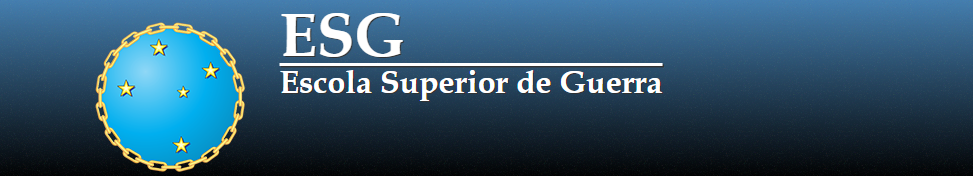 João Carlos Pinheiro da Fonseca, MScMestrado em Segurança Internacional e Defesa (SID)matrícula 2019.01.014Linha de Pesquisa (01)Segurança Internacional e GeopolíticaCADERNO 1CONEXÃO GEO DE 90 A 100SINOPSE SEMANAL  DE GEOPOLÍTICA 2020Julho (17) -  Setembro (25)transcrição editada baseda em audioconferências (podcast) do “‘Conexão GEO” IDESF Instituto de Desenvolvimento Econômico e Social de FronteirasGEO 90 (17 de junho 2020)  a  GEO 100 (25 de setembro de 2020)-                                        audioconferência: Comandante Leonardo Faria de MattosESG –    Escola Superior de Guerra CGPG - Coordenadoria Geral de Pós-graduaçãoMestrado Acadêmico SID- Segurança Internacional e DefesaRio de Janeiro, 20 outubro de 2020aberturaNOTA PRELIMINARConexão GEO é o título de uma audioconferência (podcast) disponibilizada na internet. A Conexão  comenta e acompanha, semanalmente, acontecimentos geopolíticos mundiais.  O Conexão Geo surgiu, ao final de 2018,  da demanda de alunos do curso de geopolítica da Escola de Guerra  Naval e de pesquisadores do “Boletim Geocorrente”, por informações rápidas e confiáveis,  num formato prático.Hoje há áum elevado volume de informações sobre o que acontece no mundo, proveniente de uma grande variedade de fontes. No dia a dia, tal fato dificulta  o acompanhamento doa fenômenos que moldam o universo da geopolítica. O  Conexão Geo disponibiliza, semanalmente às 6ª feiras,  um podcast (audio) de cerca de 20 minutos, com os assuntos da semana, compartilhando informações de interesse sobre temas internacionais. O Conexão Geo é apresentado e produzido sob a guarida atenta do Comandante Leonardo Faria  de Mattos que leciona geopolítica e tem destacado interesse, dentre outros temas, na geopolítica do entorno estratégico brasileiro e no estudo de crises e conflitos contemporâneos.Nas próprias palavras do Comandante Mattos, em seu currículo Lattes do CNpQ: “expresso minhas opiniões sobre o cenário internacional pelo meu podcast semanal Conexão Geo, disponível em minha página no YouTube, Spotify e outras mídias de podcast”.Quanto ao presente trabalho, do engenheiro e jornalista João Carlos Pinheiro da Fonseca, “trata-se de um  exercício espontâneo, pessoal e privado, que utilizou como fio condutor os Conexão Geo. Não se trata de uma transcrição  ipsis litteris – palavra por palavra -- do  discurso do conferencista . Quem quiser ouvir o discurso original deverá recorrer ao audio (podcast), disponível na internet”.O discurso do palestrante é opinativo. O texto escrito é editado e complementado por Notas de Redação (grafadas como NR) que registram o fruto de pesquisa efetuada pelo redator e editor, sobre tópicos e assuntos que julgou pertinente. Espera o autor e editor deste trabalho ter agregado algum valor, ainda que pequeno, para os interessados que, como ele, acompanham o fascinante fenômeno da geopolítica.Um agradecimento especial ao autor do podcast “Conexão Geo”, Comandante Leonardo Mattos, e ao IDESF - Instituto de Desenvolvimento  de Fronteiras, sem os quais esse exercício não teria sido feitoRio de Janeiro, 28 de setembro de 2020João Carlos Pinheiro da Fonseca, MScMestrado em Segurança Internacional e DefesaLinha de Pesquisa: Geopolítica e Segurança InternacionalEscola Superior de Guerra - ESGíndiceINDICEcapa	1abertura	iíndice	2Geo 90	1CONEXÃO GEO Nº 90 – 17 julho 2020	1Geo 91	3CONEXÃO GEO Nº 91 – 24 julho 2020	3Geo 92	5CONEXÃO GEO Nº 92 – 31 de julho 2020	5Geo 93	9CONEXÃO GEO Nº 93 – 7 agosto 2020	9Geo 94	13CONEXÃO GEO Nº 94 – 14 agosto 2020	13Geo 95	19CONEXÃO GEO Nº 95 – 21 agosto 2020	19Geo 96	23CONEXÃO GEO Nº 96 – 28 agosto 2020	23Geo 97	26CONEXÃO GEO Nº 97 – 04 setembro 2020	26Geo 98	30CONEXÃO GEO Nº 98 – 11 setembro 2020	30Geo 99	35CONEXÃO GEO Nº 99 – 18 setembro 2020	35Geo 100	42CONEXÃO GEO Nº 100 – 25 setembro 2020	42Geo 90CONEXÃO GEO Nº 90 – 17 julho 2020URL - <https://www.youtube.com/watch?v=6434JmWH70c>Pod Cast veículado no You Tube - 6ª feira – 17 de julho de 2020 duração: 18:18  - Comandante Leonardo MattosIDESF Instituto de Desenvolvimento  de FronteirasNR = Nota da Redação; JCF = João Carlos Pinheiro da FonsecaPela transcrição e edição do PodCast: JCF (fonsecaplus@gmail.com)Geo 91CONEXÃO GEO Nº 91 – 24 julho 2020URL - <https://www.youtube.com/watch?v=saDrUY6iYEI>Pod Cast veículado no You Tube - 6ª feira – 24 de julho de 2020 duração: 16:43   - Comandante Leonardo MattosIDESF Instituto de Desenvolvimento  de FronteirasNR = Nota da Redação; JCF = João Carlos Pinheiro da FonsecaPela transcrição e edição do PodCast: JCF (fonsecaplus@gmail.com)Geo 92CONEXÃO GEO Nº 92 – 31 de julho 2020URL - < https://www.youtube.com/watch?v=lB58Tc3Iv50&feature=youtu.bePod> Pod Cast veículado no You Tube - 6ª feira – 31 de julho de 2020 duração: 17:36  - Comandante Leonardo MattosIDESF Instituto de Desenvolvimento  de FronteirasNR = Nota da Redação; JCF = João Carlos Pinheiro da FonsecaPela transcrição e edição do PodCast: JCF (fonsecaplus@gmail.com)Geo 93CONEXÃO GEO Nº 93 – 7 agosto 2020URL - <youtube.com/watch?v=d8AGc2wnH6A>Pod Cast veículado no You Tube - 6ª feira – 7 de agosto de 2020 duração: 19:03  - Comandante Leonardo MattosIDESF Instituto de Desenvolvimento  de FronteirasNR = Nota da Redação; JCF = João Carlos Pinheiro da FonsecaPela transcrição e edição do PodCast: JCF (fonsecaplus@gmail.com)Geo 94CONEXÃO GEO Nº 94 – 14 agosto 2020URL - <https://www.youtube.com/watch?v=bPw1RFQ_JHM>Pod Cast veículado no You Tube - 6ª feira – 14 de agosto de 2020 duração: 16:19  - Comandante Leonardo MattosIDESF Instituto de Desenvolvimento  de FronteirasNR = Nota da Redação; JCF = João Carlos Pinheiro da FonsecaPela transcrição e edição do PodCast: JCF (fonsecaplus@gmail.com)Geo 95CONEXÃO GEO Nº 95 – 21 agosto 2020URL - <https://www.idesf.org.br/2020/08/21/conexao-geo-95/>Pod Cast veículado no You Tube - 6ª feira – 21 de agosto de 2020 duração: 16:19  - Comandante Leonardo MattosIDESF Instituto de Desenvolvimento  de FronteirasNR = Nota da Redação; JCF = João Carlos Pinheiro da FonsecaPela transcrição e edição do PodCast: JCF (fonsecaplus@gmail.com)Geo 96CONEXÃO GEO Nº 96 – 28 agosto 2020URL - <https://www.idesf.org.br/2020/08/28/conexao-geo-96/>Pod Cast veículado no You Tube - 6ª feira – 28 de agosto de 2020 duração: 16:19  - Comandante Leonardo MattosIDESF Instituto de Desenvolvimento  de FronteirasNR = Nota da Redação; JCF = João Carlos Pinheiro da FonsecaPela transcrição e edição do PodCast: JCF (fonsecaplus@gmail.com)Geo 97CONEXÃO GEO Nº 97 – 04 setembro 2020URL - < https://www.youtube.com/watch?v=xxz5pjCNEt8>Pod Cast veículado no You Tube - 6ª feira – 28 de agosto de 2020 duração: 16:19  - Comandante Leonardo MattosIDESF Instituto de Desenvolvimento  de FronteirasNR = Nota da Redação; JCF = João Carlos Pinheiro da FonsecaPela transcrição e edição do PodCast: JCF (fonsecaplus@gmail.com)Geo 98CONEXÃO GEO Nº 98 – 11 setembro 2020URL - <https://www.youtube.com/watch?v=u8us4H0CZTY&feature=youtu.be>Pod Cast veículado no You Tube - 6ª feira – 11 de setembro de 2020 duração: 16:34  - Comandante Leonardo MattosIDESF Instituto de Desenvolvimento  de FronteirasNR = Nota da Redação; JCF = João Carlos Pinheiro da FonsecaPela transcrição e edição do PodCast: JCF (fonsecaplus@gmail.com)Geo 99CONEXÃO GEO Nº 99 – 18 setembro 2020URL - <https://www.idesf.org.br/2020/09/18/conexao-geo-99 >Pod Cast veículado no You Tube - 6ª feira – 19 de setembro de 2020 duração: 15:13  - Comandante Leonardo MattosIDESF Instituto de Desenvolvimento  de FronteirasNR = Nota da Redação; JCF = João Carlos Pinheiro da FonsecaPela transcrição e edição do PodCast: JCF (fonsecaplus@gmail.com)Geo 100CONEXÃO GEO Nº 100 – 25 setembro 2020URL - <https://www.youtube.com/watch?v=IVIYwTPnRPA>Video veículado no You Tube - 6ª feira – 25 de setembro de 2020 duração: 20:51  - Comandante Leonardo MattosNR = Nota da Redação; JCF = João Carlos Pinheiro da FonsecaPela transcrição e edição do Video JCF (fonsecaplus@gmail.com)VÍDEO1 – SITUAÇÃO DO COVID 191 – SITUAÇÃO DO COVID 192:11Pandemia Continente americano tem 5 países dentre os 10 com maior número de casos: EUA (1º0, Brasil (2º), Peru (5º), México (7º), Chile (8º)  E ìndia (3º), África do Sul (6º). EUA com 3,5 M de casos e 141 m óbitos. Brasil. com 2 M e 76 m óbitos. 2:34VacinaMais de 20 vacinas sendo testadas em humanos. Rússia acusada de espionagem. China já aplica em militares e funcionários de plataformas de petróleo.2 - NOTÍCIAS2 - NOTÍCIAS4.31 ABC do Conflito no Século XXIA de autonomo,  B de biotecnologia e C de cibernética. Novas questões para defesa. Sistemas autônomos, drones, embarcações. veículos não tripulados, inteligência artificial; Bio tecnologia com Pandemias (navio Theodor Roosevelt paralisada por virus em Guam Oceania) Cibernética; . 5 dimensões da Guerra:  Terra, Mar, Ar Espaço e Cibernática. EUA criou em 2019 a Força Espacial. Força Cibernética?  4.31Admiral Jayme Stavridis, “Six Ways the US Isn’t Ready for Wars in the Future”, In: Bloomberg Opinion, 10 july 2020 11:00 BRT https://www.bloomberg.com/opinion/articles/2020-07-10/ai-cyber-biotech-is-the-u-s-ready-for-future-war5:06Orçamento Defesa EUACongresso aprovou US$ 740 B para 20113 - DISPUTAS HEGEMÔNICAS3 - DISPUTAS HEGEMÔNICAS8:00EUA não reconhece reivindicação chinesa no Mar da Chinacomunicado Mario Pompeo (Sec. Estado) Dois porta aviões (100 mil t) US NImitz e Ronald Reagan  operando no sul do Mar da China. China construiu ilhas artificiais na região. Petróleo, gas, pescado. 9:36Tensão sobre tecnologia 5GReino Unido (saiu da UE, com o Brexit) diz que não vai utilizar tecnologia da Huawei. Reino Unido precisa do comércio com a China4 - ESTAMOS DE OLHO4 - ESTAMOS DE OLHO10:38Ìndia x ChinaNa fronteira situação melhorou. A índia estreita laços com parceiros que têm problemas com a China. Realiza exercícios navais com EUA, Japão e Austrália (sistema Quad, assinado em julho 2020) 11:31Guerra civil na LíbiaNo Mediterrâneo, Guerra civil na Líbia preocupa. Dois grupos na Lábia: 1) capital Trípoli, reconhecido pela ONU, apoiado pela Turquia (PR Erdogan);  2) Leste da Líbia gen. Haftar, rebelde apoiado por Rússia, Egito. Gen Haftar autorizou entrada Egito  contra as forças “legais” apoiadas pela Turquia. Possível conflito Egito (entre as 15 maiores forças armadas do mundo) x Turquia pode ser sério. 12:58União EuropéiaReunião dos líderes da UE, em Bruxelas, sobre megapacote  de ajuda a países e empresas afetadas pela Pandemia. Liderados pela  Alemanha (Merkel) e França (Macron). PoLõnia elegeu atual presidente Andrezej Duda.    14.18ArgentinaComércio exterior  (abril/maio) desse importante parceiro foi  mais favorável à China do que ao Brasil. 15:08ChileProtestos. Corona vírus aumento do nº de casos. Para Outubro plebiscito para mudança da Constituição chilena15:26VenezuelaNo mês de junho pior desempenho indústria petrolífera desde sua formação em 1943 Produção de 333 mil barris/ia. Média era de 800 mil mm/dia.16:25VacinasPerspectivas de vacina eficaz até final 2020.16:52Agro Negócio em altaBrasil vai exportar em 2020 US$ 107 bi somente em agro (equivale ao PIB nº 60)..`Porto de Santos, 10% de aumento 17:22ONU 193 países com 59 países com PIB > que US 107 biVIDEO1 - NOTÍCIAS1 - NOTÍCIAS0:51Grécia x TurquiaCrise no Mediterrâneo. Desavenças desde do tempo do Império Otomano. Briga atual: limites marítimos e prospecção de petróleo e gás. (Turquia quer ficar autossuficiente em energia. Construindo usina nuclear com ajuda da Rússia para 2023). Navio sonda turco (para Turquia em águas sob sua jurisdição). Para Grécia ág05:13uas são gregas. Protesto grego na OTAN, UE, CS ONU. Navios de guerra gregos enviados para a região da sísmica (NR 1).  0:51NR 1 - Inclui navio de guerra grego da UNIFIL (United Nations Interim Force in Lebanom) ONU estabelecida pela Resol. 425 (18/03/1978). O Brasil  comanda a força naval Unifil desde 24/02/2011. Alte. Sérgio Salgueirinho (desde 29/02/2020) fragata brasileira Independência. 0:51NR 2 . No Chipre,a  República Turca do Chipre é apoiada pela Turquia e o restante da ilha de Chipre pela União Europeia (Grécia). Há tensão sobre a quem pertencem as águas jurisdicionais do em torno da ilha. 0:51NR 3: A Alemanha (Merkel) tentou apaziguar a situação em Chipre 0:51NR4 - Outra tensão no Mediterrâneo (Líbia) Turquia apoia com mercenários o governo Líbio (ONU), capital Trípoli x  general Haftar apoio da Rússia e Egito2 - SITUAÇÃO DA COVID -192 - SITUAÇÃO DA COVID -1905:13EstatísticasMundo: 16 M de casos e 650 m óbitos 05:13 EUA: 1º lugar.]Califórnia ultrapassou Nova Iorque em número de casos. EUA deve chegar a 150 m óbitos (23% mundial) e 4M de casos (1/4 casos mundiais). EUA 1º lugar05:13Brasil: 2º lugar com 82 m óbitos. Previsão para Agosto 100 m óbitos05:13índia 3º lugar com 30 m óbitos05:13África do Sul 400 m casos05:13Rússia 800 m casos05:13México, Peru e Chile  curvas ascendentes; Argentina, Colômbia, Bolívia idem. Venezuela: dados (?)    05:13Segunda onda da pandemia, na Europa (Espanha) ? ou oscilação de um mesmo fenômeno?3 - DISPUTAS HEGEMÔNICAS3 - DISPUTAS HEGEMÔNICAS8:16China x EUA (fechamento de consulados)EUA (Trump) fecha (23/08) consulado chinês em Houston (Texas) acusado de centro de espionagem chinês. Possibilidade de fechamento de outros consulados. China fecha (27/07) consulado EUA (desde 1985)  em Chengdu (NO da China).Briga diplomática. Fechamento embaixadas pouco provável. Precedente: na Guerra Fria, EUA e União Soviética mantiveram suas embaixadas. 9;30China x EUA (tecnologia 5G)Disputa sino norte-americana pelo mercado mundial da tecnologia internet 5 G (5ª geração – internet das coisas).9;30Brasil deve decidir sb 5G , provavelmente só em 2021. Mercado de TCs no Brasil focado na decisão sobre a partilha da empresa Oi. Decisão sb 5G é importante e deve ser cuidadosa10;37Exercícios Navais (EUA Mar da China)Navio aeródromo Ronald Reagan + navios da Austrália e Japão. 4 - ESTAMOS DE OLHO4 - ESTAMOS DE OLHO11:03União Europeia (mega apoio emergencial)Em 21/07, Conselho da UE (27 países) aprova “mega apoio” emergencial no valor de 750 BI de Euros para países e empresas mais afetados pela Pandemia do Coronavirus. 11:03Implementação pode demorar. Sintoma: reunião dos líderes prevista para um fim de semana estendeu-se para 4 dias para consecução do Acordo. Holanda, Suécia, Dinamarca, Austrália relutantes. Parlamento Europeu (23/07) acha que assunto precisa ser mais discutido.12:31EUA (crise interna)NR - Back ground: morte de George Floyd (25/05/2020) pela polícia nas ruas de Mineapólis (Minnesota) desencadeia protesto nos EUA contra o Dep. de Polícia e contra o racismo nos  EUA. Protestos foram generalizados e violentos  Em Portland (Oregon)  polícia local usou de força contra os manifestantes, Houve intervenção de forças federais.12:31Caso Portland: mídia norte-americana discute emprego, num conflito urbano, de forças federais descaracterizadas (à semelhança de mercenários). Não foram caracterizadas como seriam forças do FBI ou da Guarda Nacional.12:31NR - Pano de Fundo: eleição presidencial norte-americana em novembro de 2020 (faltam menos de 100 dias). Candidato pelo Partido Republicano: atual presidente Donald Trump e pelo partido Democrata: Joel Binden (foi vice-presidente no governo de Barack Obama). Pesquisas: Biden na frente (por margem de 9 a 10%)12:31Bolsa norte-americana: em queda pelo acirramento de tensões com a China.12:31Desemprego norte-americano: continua elevado14:25América do SulProblemas: Corona Virus, economia argentina; instabilidade na Venezuela, adiamento de eleições presidenciais na Bolívia. (8 candidatos registrados para eleições gerais - O GLOBO 21/09/2020). 14:57Irã (explosões em instalações)Explosões, nos últimos 30 dias, em  portos, instalações militares, instalações ligadas ao programa nuclear iraniano. Mídia israelense levanta possibilidade do serviço de inteligência de Israel (Mossad) estar por detrás dos ataques ao Irã.BOAS NOTÍCIASBOAS NOTÍCIAS15:27Vacina para Corona (luz ao fim  do túnel?) No mundo 160 vacinas sendo desenvolvidas. 27 (17%) em teste com humanos. No Brasil sendo testada vacina da Universidade de Oxford (UK). Governo brasileiro em parceria. Vacinar todo o planeta ainda em 2020? é pouco provável. O isolamento social para quem pode deve ser praticado. O uso de máscara e outras medidas  (higiene das mãos, etc...) preventivas deve continuar. VIDEO1 - DESTAQUES DA SEMANA1 - DESTAQUES DA SEMANA1 - DESTAQUES DA SEMANA1 - DESTAQUES DA SEMANA1 - DESTAQUES DA SEMANA1 - DESTAQUES DA SEMANA1 - DESTAQUES DA SEMANA1 - DESTAQUES DA SEMANA1 - DESTAQUES DA SEMANA1 - DESTAQUES DA SEMANA1 - DESTAQUES DA SEMANA1 - DESTAQUES DA SEMANA1 - DESTAQUES DA SEMANA0:36Irã (manobras no Golfo Pérsico)Grandes manobras iranianas (28/07/2020) no Golfo Pérsico (extensão do Oceano índico entre Irã e Arábia Saudita) com mísseis, foguetes e vários tipos de armas. Irã (manobras no Golfo Pérsico)Grandes manobras iranianas (28/07/2020) no Golfo Pérsico (extensão do Oceano índico entre Irã e Arábia Saudita) com mísseis, foguetes e vários tipos de armas. Irã (manobras no Golfo Pérsico)Grandes manobras iranianas (28/07/2020) no Golfo Pérsico (extensão do Oceano índico entre Irã e Arábia Saudita) com mísseis, foguetes e vários tipos de armas. Irã (manobras no Golfo Pérsico)Grandes manobras iranianas (28/07/2020) no Golfo Pérsico (extensão do Oceano índico entre Irã e Arábia Saudita) com mísseis, foguetes e vários tipos de armas. Irã (manobras no Golfo Pérsico)Grandes manobras iranianas (28/07/2020) no Golfo Pérsico (extensão do Oceano índico entre Irã e Arábia Saudita) com mísseis, foguetes e vários tipos de armas. Irã (manobras no Golfo Pérsico)Grandes manobras iranianas (28/07/2020) no Golfo Pérsico (extensão do Oceano índico entre Irã e Arábia Saudita) com mísseis, foguetes e vários tipos de armas. Irã (manobras no Golfo Pérsico)Grandes manobras iranianas (28/07/2020) no Golfo Pérsico (extensão do Oceano índico entre Irã e Arábia Saudita) com mísseis, foguetes e vários tipos de armas. Irã (manobras no Golfo Pérsico)Grandes manobras iranianas (28/07/2020) no Golfo Pérsico (extensão do Oceano índico entre Irã e Arábia Saudita) com mísseis, foguetes e vários tipos de armas. Irã (manobras no Golfo Pérsico)Grandes manobras iranianas (28/07/2020) no Golfo Pérsico (extensão do Oceano índico entre Irã e Arábia Saudita) com mísseis, foguetes e vários tipos de armas. Irã (manobras no Golfo Pérsico)Grandes manobras iranianas (28/07/2020) no Golfo Pérsico (extensão do Oceano índico entre Irã e Arábia Saudita) com mísseis, foguetes e vários tipos de armas. Irã (manobras no Golfo Pérsico)Grandes manobras iranianas (28/07/2020) no Golfo Pérsico (extensão do Oceano índico entre Irã e Arábia Saudita) com mísseis, foguetes e vários tipos de armas. Irã (manobras no Golfo Pérsico)Grandes manobras iranianas (28/07/2020) no Golfo Pérsico (extensão do Oceano índico entre Irã e Arábia Saudita) com mísseis, foguetes e vários tipos de armas. 0:36Utilização de maquete (alvo flutuante) simulando porta avião dos EUA Utilização de maquete (alvo flutuante) simulando porta avião dos EUA Utilização de maquete (alvo flutuante) simulando porta avião dos EUA Utilização de maquete (alvo flutuante) simulando porta avião dos EUA Utilização de maquete (alvo flutuante) simulando porta avião dos EUA Utilização de maquete (alvo flutuante) simulando porta avião dos EUA Utilização de maquete (alvo flutuante) simulando porta avião dos EUA Utilização de maquete (alvo flutuante) simulando porta avião dos EUA Utilização de maquete (alvo flutuante) simulando porta avião dos EUA Utilização de maquete (alvo flutuante) simulando porta avião dos EUA Utilização de maquete (alvo flutuante) simulando porta avião dos EUA Utilização de maquete (alvo flutuante) simulando porta avião dos EUA 0:36 Irã justificou como retaliação de incidente aéreo (23/07/20200) ocorrido no Líbano. Caça F-15 (EUA) obrigou a manobra brusca um avião comercial (Mahan Air) no vôo Teerã – Líbano—sobrevoava região da Síria próxima base americana do Iraque. A manobra brusca para evitar colisão com pouso de emergência feriu pessoas a bordo.  Irã justificou como retaliação de incidente aéreo (23/07/20200) ocorrido no Líbano. Caça F-15 (EUA) obrigou a manobra brusca um avião comercial (Mahan Air) no vôo Teerã – Líbano—sobrevoava região da Síria próxima base americana do Iraque. A manobra brusca para evitar colisão com pouso de emergência feriu pessoas a bordo.  Irã justificou como retaliação de incidente aéreo (23/07/20200) ocorrido no Líbano. Caça F-15 (EUA) obrigou a manobra brusca um avião comercial (Mahan Air) no vôo Teerã – Líbano—sobrevoava região da Síria próxima base americana do Iraque. A manobra brusca para evitar colisão com pouso de emergência feriu pessoas a bordo.  Irã justificou como retaliação de incidente aéreo (23/07/20200) ocorrido no Líbano. Caça F-15 (EUA) obrigou a manobra brusca um avião comercial (Mahan Air) no vôo Teerã – Líbano—sobrevoava região da Síria próxima base americana do Iraque. A manobra brusca para evitar colisão com pouso de emergência feriu pessoas a bordo.  Irã justificou como retaliação de incidente aéreo (23/07/20200) ocorrido no Líbano. Caça F-15 (EUA) obrigou a manobra brusca um avião comercial (Mahan Air) no vôo Teerã – Líbano—sobrevoava região da Síria próxima base americana do Iraque. A manobra brusca para evitar colisão com pouso de emergência feriu pessoas a bordo.  Irã justificou como retaliação de incidente aéreo (23/07/20200) ocorrido no Líbano. Caça F-15 (EUA) obrigou a manobra brusca um avião comercial (Mahan Air) no vôo Teerã – Líbano—sobrevoava região da Síria próxima base americana do Iraque. A manobra brusca para evitar colisão com pouso de emergência feriu pessoas a bordo.  Irã justificou como retaliação de incidente aéreo (23/07/20200) ocorrido no Líbano. Caça F-15 (EUA) obrigou a manobra brusca um avião comercial (Mahan Air) no vôo Teerã – Líbano—sobrevoava região da Síria próxima base americana do Iraque. A manobra brusca para evitar colisão com pouso de emergência feriu pessoas a bordo.  Irã justificou como retaliação de incidente aéreo (23/07/20200) ocorrido no Líbano. Caça F-15 (EUA) obrigou a manobra brusca um avião comercial (Mahan Air) no vôo Teerã – Líbano—sobrevoava região da Síria próxima base americana do Iraque. A manobra brusca para evitar colisão com pouso de emergência feriu pessoas a bordo.  Irã justificou como retaliação de incidente aéreo (23/07/20200) ocorrido no Líbano. Caça F-15 (EUA) obrigou a manobra brusca um avião comercial (Mahan Air) no vôo Teerã – Líbano—sobrevoava região da Síria próxima base americana do Iraque. A manobra brusca para evitar colisão com pouso de emergência feriu pessoas a bordo.  Irã justificou como retaliação de incidente aéreo (23/07/20200) ocorrido no Líbano. Caça F-15 (EUA) obrigou a manobra brusca um avião comercial (Mahan Air) no vôo Teerã – Líbano—sobrevoava região da Síria próxima base americana do Iraque. A manobra brusca para evitar colisão com pouso de emergência feriu pessoas a bordo.  Irã justificou como retaliação de incidente aéreo (23/07/20200) ocorrido no Líbano. Caça F-15 (EUA) obrigou a manobra brusca um avião comercial (Mahan Air) no vôo Teerã – Líbano—sobrevoava região da Síria próxima base americana do Iraque. A manobra brusca para evitar colisão com pouso de emergência feriu pessoas a bordo.  Irã justificou como retaliação de incidente aéreo (23/07/20200) ocorrido no Líbano. Caça F-15 (EUA) obrigou a manobra brusca um avião comercial (Mahan Air) no vôo Teerã – Líbano—sobrevoava região da Síria próxima base americana do Iraque. A manobra brusca para evitar colisão com pouso de emergência feriu pessoas a bordo. 0:36Expectativa acordo Irã-China aumenta tensão Irã-EUA. China é grande importador de petróleo que o Irã tem. Expectativa acordo Irã-China aumenta tensão Irã-EUA. China é grande importador de petróleo que o Irã tem. Expectativa acordo Irã-China aumenta tensão Irã-EUA. China é grande importador de petróleo que o Irã tem. Expectativa acordo Irã-China aumenta tensão Irã-EUA. China é grande importador de petróleo que o Irã tem. Expectativa acordo Irã-China aumenta tensão Irã-EUA. China é grande importador de petróleo que o Irã tem. Expectativa acordo Irã-China aumenta tensão Irã-EUA. China é grande importador de petróleo que o Irã tem. Expectativa acordo Irã-China aumenta tensão Irã-EUA. China é grande importador de petróleo que o Irã tem. Expectativa acordo Irã-China aumenta tensão Irã-EUA. China é grande importador de petróleo que o Irã tem. Expectativa acordo Irã-China aumenta tensão Irã-EUA. China é grande importador de petróleo que o Irã tem. Expectativa acordo Irã-China aumenta tensão Irã-EUA. China é grande importador de petróleo que o Irã tem. Expectativa acordo Irã-China aumenta tensão Irã-EUA. China é grande importador de petróleo que o Irã tem. Expectativa acordo Irã-China aumenta tensão Irã-EUA. China é grande importador de petróleo que o Irã tem. 0:36NR : Arábia Saudita, Estados Unidos, Rússia, Irã e México são responsáveis por aproximadamente 40% da produção de petróleo mundialNR : Arábia Saudita, Estados Unidos, Rússia, Irã e México são responsáveis por aproximadamente 40% da produção de petróleo mundialNR : Arábia Saudita, Estados Unidos, Rússia, Irã e México são responsáveis por aproximadamente 40% da produção de petróleo mundialNR : Arábia Saudita, Estados Unidos, Rússia, Irã e México são responsáveis por aproximadamente 40% da produção de petróleo mundialNR : Arábia Saudita, Estados Unidos, Rússia, Irã e México são responsáveis por aproximadamente 40% da produção de petróleo mundialNR : Arábia Saudita, Estados Unidos, Rússia, Irã e México são responsáveis por aproximadamente 40% da produção de petróleo mundialNR : Arábia Saudita, Estados Unidos, Rússia, Irã e México são responsáveis por aproximadamente 40% da produção de petróleo mundialNR : Arábia Saudita, Estados Unidos, Rússia, Irã e México são responsáveis por aproximadamente 40% da produção de petróleo mundialNR : Arábia Saudita, Estados Unidos, Rússia, Irã e México são responsáveis por aproximadamente 40% da produção de petróleo mundialNR : Arábia Saudita, Estados Unidos, Rússia, Irã e México são responsáveis por aproximadamente 40% da produção de petróleo mundialNR : Arábia Saudita, Estados Unidos, Rússia, Irã e México são responsáveis por aproximadamente 40% da produção de petróleo mundialNR : Arábia Saudita, Estados Unidos, Rússia, Irã e México são responsáveis por aproximadamente 40% da produção de petróleo mundial0:36<https://mundoeducacao.uol.com.br/geografia/principais-paises-produtores-petroleo.htm#:~:text=Ar%C3%A1bia%20Saudita%2C%20Estados%20Unidos%2C%20R%C3%BAssia,%2C%20Equador%2C%20Cazaquist%C3%A3o%20e%20Arg%C3%A9lia.> Acesso 01/08/2020<https://mundoeducacao.uol.com.br/geografia/principais-paises-produtores-petroleo.htm#:~:text=Ar%C3%A1bia%20Saudita%2C%20Estados%20Unidos%2C%20R%C3%BAssia,%2C%20Equador%2C%20Cazaquist%C3%A3o%20e%20Arg%C3%A9lia.> Acesso 01/08/2020<https://mundoeducacao.uol.com.br/geografia/principais-paises-produtores-petroleo.htm#:~:text=Ar%C3%A1bia%20Saudita%2C%20Estados%20Unidos%2C%20R%C3%BAssia,%2C%20Equador%2C%20Cazaquist%C3%A3o%20e%20Arg%C3%A9lia.> Acesso 01/08/2020<https://mundoeducacao.uol.com.br/geografia/principais-paises-produtores-petroleo.htm#:~:text=Ar%C3%A1bia%20Saudita%2C%20Estados%20Unidos%2C%20R%C3%BAssia,%2C%20Equador%2C%20Cazaquist%C3%A3o%20e%20Arg%C3%A9lia.> Acesso 01/08/2020<https://mundoeducacao.uol.com.br/geografia/principais-paises-produtores-petroleo.htm#:~:text=Ar%C3%A1bia%20Saudita%2C%20Estados%20Unidos%2C%20R%C3%BAssia,%2C%20Equador%2C%20Cazaquist%C3%A3o%20e%20Arg%C3%A9lia.> Acesso 01/08/2020<https://mundoeducacao.uol.com.br/geografia/principais-paises-produtores-petroleo.htm#:~:text=Ar%C3%A1bia%20Saudita%2C%20Estados%20Unidos%2C%20R%C3%BAssia,%2C%20Equador%2C%20Cazaquist%C3%A3o%20e%20Arg%C3%A9lia.> Acesso 01/08/2020<https://mundoeducacao.uol.com.br/geografia/principais-paises-produtores-petroleo.htm#:~:text=Ar%C3%A1bia%20Saudita%2C%20Estados%20Unidos%2C%20R%C3%BAssia,%2C%20Equador%2C%20Cazaquist%C3%A3o%20e%20Arg%C3%A9lia.> Acesso 01/08/2020<https://mundoeducacao.uol.com.br/geografia/principais-paises-produtores-petroleo.htm#:~:text=Ar%C3%A1bia%20Saudita%2C%20Estados%20Unidos%2C%20R%C3%BAssia,%2C%20Equador%2C%20Cazaquist%C3%A3o%20e%20Arg%C3%A9lia.> Acesso 01/08/2020<https://mundoeducacao.uol.com.br/geografia/principais-paises-produtores-petroleo.htm#:~:text=Ar%C3%A1bia%20Saudita%2C%20Estados%20Unidos%2C%20R%C3%BAssia,%2C%20Equador%2C%20Cazaquist%C3%A3o%20e%20Arg%C3%A9lia.> Acesso 01/08/2020<https://mundoeducacao.uol.com.br/geografia/principais-paises-produtores-petroleo.htm#:~:text=Ar%C3%A1bia%20Saudita%2C%20Estados%20Unidos%2C%20R%C3%BAssia,%2C%20Equador%2C%20Cazaquist%C3%A3o%20e%20Arg%C3%A9lia.> Acesso 01/08/2020<https://mundoeducacao.uol.com.br/geografia/principais-paises-produtores-petroleo.htm#:~:text=Ar%C3%A1bia%20Saudita%2C%20Estados%20Unidos%2C%20R%C3%BAssia,%2C%20Equador%2C%20Cazaquist%C3%A3o%20e%20Arg%C3%A9lia.> Acesso 01/08/2020<https://mundoeducacao.uol.com.br/geografia/principais-paises-produtores-petroleo.htm#:~:text=Ar%C3%A1bia%20Saudita%2C%20Estados%20Unidos%2C%20R%C3%BAssia,%2C%20Equador%2C%20Cazaquist%C3%A3o%20e%20Arg%C3%A9lia.> Acesso 01/08/20202:41Irã (Explosões no Porto) Em 19/07/2020, ocorreram (dez) explosões e incêndios, em série, em instalações iranianas incluindo navios no porto, plantas elétricas e instalações ligadas ao programa nuclear iraniano. Especialistas favoráveis à hipótese que pode haver a interferência do serviço de inteligência de Israel preocupado com o programa nuclear do Irã.Irã (Explosões no Porto) Em 19/07/2020, ocorreram (dez) explosões e incêndios, em série, em instalações iranianas incluindo navios no porto, plantas elétricas e instalações ligadas ao programa nuclear iraniano. Especialistas favoráveis à hipótese que pode haver a interferência do serviço de inteligência de Israel preocupado com o programa nuclear do Irã.Irã (Explosões no Porto) Em 19/07/2020, ocorreram (dez) explosões e incêndios, em série, em instalações iranianas incluindo navios no porto, plantas elétricas e instalações ligadas ao programa nuclear iraniano. Especialistas favoráveis à hipótese que pode haver a interferência do serviço de inteligência de Israel preocupado com o programa nuclear do Irã.Irã (Explosões no Porto) Em 19/07/2020, ocorreram (dez) explosões e incêndios, em série, em instalações iranianas incluindo navios no porto, plantas elétricas e instalações ligadas ao programa nuclear iraniano. Especialistas favoráveis à hipótese que pode haver a interferência do serviço de inteligência de Israel preocupado com o programa nuclear do Irã.Irã (Explosões no Porto) Em 19/07/2020, ocorreram (dez) explosões e incêndios, em série, em instalações iranianas incluindo navios no porto, plantas elétricas e instalações ligadas ao programa nuclear iraniano. Especialistas favoráveis à hipótese que pode haver a interferência do serviço de inteligência de Israel preocupado com o programa nuclear do Irã.Irã (Explosões no Porto) Em 19/07/2020, ocorreram (dez) explosões e incêndios, em série, em instalações iranianas incluindo navios no porto, plantas elétricas e instalações ligadas ao programa nuclear iraniano. Especialistas favoráveis à hipótese que pode haver a interferência do serviço de inteligência de Israel preocupado com o programa nuclear do Irã.Irã (Explosões no Porto) Em 19/07/2020, ocorreram (dez) explosões e incêndios, em série, em instalações iranianas incluindo navios no porto, plantas elétricas e instalações ligadas ao programa nuclear iraniano. Especialistas favoráveis à hipótese que pode haver a interferência do serviço de inteligência de Israel preocupado com o programa nuclear do Irã.Irã (Explosões no Porto) Em 19/07/2020, ocorreram (dez) explosões e incêndios, em série, em instalações iranianas incluindo navios no porto, plantas elétricas e instalações ligadas ao programa nuclear iraniano. Especialistas favoráveis à hipótese que pode haver a interferência do serviço de inteligência de Israel preocupado com o programa nuclear do Irã.Irã (Explosões no Porto) Em 19/07/2020, ocorreram (dez) explosões e incêndios, em série, em instalações iranianas incluindo navios no porto, plantas elétricas e instalações ligadas ao programa nuclear iraniano. Especialistas favoráveis à hipótese que pode haver a interferência do serviço de inteligência de Israel preocupado com o programa nuclear do Irã.Irã (Explosões no Porto) Em 19/07/2020, ocorreram (dez) explosões e incêndios, em série, em instalações iranianas incluindo navios no porto, plantas elétricas e instalações ligadas ao programa nuclear iraniano. Especialistas favoráveis à hipótese que pode haver a interferência do serviço de inteligência de Israel preocupado com o programa nuclear do Irã.Irã (Explosões no Porto) Em 19/07/2020, ocorreram (dez) explosões e incêndios, em série, em instalações iranianas incluindo navios no porto, plantas elétricas e instalações ligadas ao programa nuclear iraniano. Especialistas favoráveis à hipótese que pode haver a interferência do serviço de inteligência de Israel preocupado com o programa nuclear do Irã.Irã (Explosões no Porto) Em 19/07/2020, ocorreram (dez) explosões e incêndios, em série, em instalações iranianas incluindo navios no porto, plantas elétricas e instalações ligadas ao programa nuclear iraniano. Especialistas favoráveis à hipótese que pode haver a interferência do serviço de inteligência de Israel preocupado com o programa nuclear do Irã.2 - SITUAÇÃO DA PANDEMIA (m=mil ou 10³; M=milhão ou 10 evado a 6)2 - SITUAÇÃO DA PANDEMIA (m=mil ou 10³; M=milhão ou 10 evado a 6)2 - SITUAÇÃO DA PANDEMIA (m=mil ou 10³; M=milhão ou 10 evado a 6)2 - SITUAÇÃO DA PANDEMIA (m=mil ou 10³; M=milhão ou 10 evado a 6)2 - SITUAÇÃO DA PANDEMIA (m=mil ou 10³; M=milhão ou 10 evado a 6)2 - SITUAÇÃO DA PANDEMIA (m=mil ou 10³; M=milhão ou 10 evado a 6)2 - SITUAÇÃO DA PANDEMIA (m=mil ou 10³; M=milhão ou 10 evado a 6)2 - SITUAÇÃO DA PANDEMIA (m=mil ou 10³; M=milhão ou 10 evado a 6)2 - SITUAÇÃO DA PANDEMIA (m=mil ou 10³; M=milhão ou 10 evado a 6)2 - SITUAÇÃO DA PANDEMIA (m=mil ou 10³; M=milhão ou 10 evado a 6)2 - SITUAÇÃO DA PANDEMIA (m=mil ou 10³; M=milhão ou 10 evado a 6)2 - SITUAÇÃO DA PANDEMIA (m=mil ou 10³; M=milhão ou 10 evado a 6)2 - SITUAÇÃO DA PANDEMIA (m=mil ou 10³; M=milhão ou 10 evado a 6)3:45EstatísticasPandemia do Corona – 19 continua aumentando. São 17 M de casos infectados em todo o mundo. (Nota: 0, 217 % da pop. Mundial) e 674 m (700 m) óbitos . População mundial 7,8 Bi.EstatísticasPandemia do Corona – 19 continua aumentando. São 17 M de casos infectados em todo o mundo. (Nota: 0, 217 % da pop. Mundial) e 674 m (700 m) óbitos . População mundial 7,8 Bi.EstatísticasPandemia do Corona – 19 continua aumentando. São 17 M de casos infectados em todo o mundo. (Nota: 0, 217 % da pop. Mundial) e 674 m (700 m) óbitos . População mundial 7,8 Bi.EstatísticasPandemia do Corona – 19 continua aumentando. São 17 M de casos infectados em todo o mundo. (Nota: 0, 217 % da pop. Mundial) e 674 m (700 m) óbitos . População mundial 7,8 Bi.EstatísticasPandemia do Corona – 19 continua aumentando. São 17 M de casos infectados em todo o mundo. (Nota: 0, 217 % da pop. Mundial) e 674 m (700 m) óbitos . População mundial 7,8 Bi.EstatísticasPandemia do Corona – 19 continua aumentando. São 17 M de casos infectados em todo o mundo. (Nota: 0, 217 % da pop. Mundial) e 674 m (700 m) óbitos . População mundial 7,8 Bi.EstatísticasPandemia do Corona – 19 continua aumentando. São 17 M de casos infectados em todo o mundo. (Nota: 0, 217 % da pop. Mundial) e 674 m (700 m) óbitos . População mundial 7,8 Bi.EstatísticasPandemia do Corona – 19 continua aumentando. São 17 M de casos infectados em todo o mundo. (Nota: 0, 217 % da pop. Mundial) e 674 m (700 m) óbitos . População mundial 7,8 Bi.EstatísticasPandemia do Corona – 19 continua aumentando. São 17 M de casos infectados em todo o mundo. (Nota: 0, 217 % da pop. Mundial) e 674 m (700 m) óbitos . População mundial 7,8 Bi.EstatísticasPandemia do Corona – 19 continua aumentando. São 17 M de casos infectados em todo o mundo. (Nota: 0, 217 % da pop. Mundial) e 674 m (700 m) óbitos . População mundial 7,8 Bi.EstatísticasPandemia do Corona – 19 continua aumentando. São 17 M de casos infectados em todo o mundo. (Nota: 0, 217 % da pop. Mundial) e 674 m (700 m) óbitos . População mundial 7,8 Bi.EstatísticasPandemia do Corona – 19 continua aumentando. São 17 M de casos infectados em todo o mundo. (Nota: 0, 217 % da pop. Mundial) e 674 m (700 m) óbitos . População mundial 7,8 Bi.3:45EUA (1º lugar)EUA (1º lugar)EUA (1º lugar)EUA (1º lugar)Brasil (2º lugar)Brasil (2º lugar)Brasil (2º lugar)China (3º lugar)China (3º lugar)China (3º lugar)China (3º lugar)China (3º lugar)3:45casoscasosóbitospopcasosóbitospopcasosóbitospoppoppop3:454,5 M4,5 M155 m329 M2,6 M91 m210 M1,7 M4,7 m1.400 M1.400 M1.400 M3:451,4 %1,4 %--1,2 %--0,12 %----3:45México: aumento de óbitos (3º lugar em óbitos) com 46 m óbitos; EUA (1º lugar) com 155 m; Brasil (2º lugar) com 91 m; Reino Unido (de 3º para 4º lugar com 45,999 (?) de óbitos). Mortos por 100 habitantes México: aumento de óbitos (3º lugar em óbitos) com 46 m óbitos; EUA (1º lugar) com 155 m; Brasil (2º lugar) com 91 m; Reino Unido (de 3º para 4º lugar com 45,999 (?) de óbitos). Mortos por 100 habitantes México: aumento de óbitos (3º lugar em óbitos) com 46 m óbitos; EUA (1º lugar) com 155 m; Brasil (2º lugar) com 91 m; Reino Unido (de 3º para 4º lugar com 45,999 (?) de óbitos). Mortos por 100 habitantes México: aumento de óbitos (3º lugar em óbitos) com 46 m óbitos; EUA (1º lugar) com 155 m; Brasil (2º lugar) com 91 m; Reino Unido (de 3º para 4º lugar com 45,999 (?) de óbitos). Mortos por 100 habitantes México: aumento de óbitos (3º lugar em óbitos) com 46 m óbitos; EUA (1º lugar) com 155 m; Brasil (2º lugar) com 91 m; Reino Unido (de 3º para 4º lugar com 45,999 (?) de óbitos). Mortos por 100 habitantes México: aumento de óbitos (3º lugar em óbitos) com 46 m óbitos; EUA (1º lugar) com 155 m; Brasil (2º lugar) com 91 m; Reino Unido (de 3º para 4º lugar com 45,999 (?) de óbitos). Mortos por 100 habitantes México: aumento de óbitos (3º lugar em óbitos) com 46 m óbitos; EUA (1º lugar) com 155 m; Brasil (2º lugar) com 91 m; Reino Unido (de 3º para 4º lugar com 45,999 (?) de óbitos). Mortos por 100 habitantes México: aumento de óbitos (3º lugar em óbitos) com 46 m óbitos; EUA (1º lugar) com 155 m; Brasil (2º lugar) com 91 m; Reino Unido (de 3º para 4º lugar com 45,999 (?) de óbitos). Mortos por 100 habitantes México: aumento de óbitos (3º lugar em óbitos) com 46 m óbitos; EUA (1º lugar) com 155 m; Brasil (2º lugar) com 91 m; Reino Unido (de 3º para 4º lugar com 45,999 (?) de óbitos). Mortos por 100 habitantes México: aumento de óbitos (3º lugar em óbitos) com 46 m óbitos; EUA (1º lugar) com 155 m; Brasil (2º lugar) com 91 m; Reino Unido (de 3º para 4º lugar com 45,999 (?) de óbitos). Mortos por 100 habitantes México: aumento de óbitos (3º lugar em óbitos) com 46 m óbitos; EUA (1º lugar) com 155 m; Brasil (2º lugar) com 91 m; Reino Unido (de 3º para 4º lugar com 45,999 (?) de óbitos). Mortos por 100 habitantes México: aumento de óbitos (3º lugar em óbitos) com 46 m óbitos; EUA (1º lugar) com 155 m; Brasil (2º lugar) com 91 m; Reino Unido (de 3º para 4º lugar com 45,999 (?) de óbitos). Mortos por 100 habitantes 3:45NR <https://g1.globo.com/bemestar/coronavirus/noticia/2020/07/31/mexico-se-torna-terceiro-pais-do-mundo-em-numero-de-obitos-por-coronavirus.ghtml> acessado em 01/08/202021NR <https://g1.globo.com/bemestar/coronavirus/noticia/2020/07/31/mexico-se-torna-terceiro-pais-do-mundo-em-numero-de-obitos-por-coronavirus.ghtml> acessado em 01/08/202021NR <https://g1.globo.com/bemestar/coronavirus/noticia/2020/07/31/mexico-se-torna-terceiro-pais-do-mundo-em-numero-de-obitos-por-coronavirus.ghtml> acessado em 01/08/202021NR <https://g1.globo.com/bemestar/coronavirus/noticia/2020/07/31/mexico-se-torna-terceiro-pais-do-mundo-em-numero-de-obitos-por-coronavirus.ghtml> acessado em 01/08/202021NR <https://g1.globo.com/bemestar/coronavirus/noticia/2020/07/31/mexico-se-torna-terceiro-pais-do-mundo-em-numero-de-obitos-por-coronavirus.ghtml> acessado em 01/08/202021NR <https://g1.globo.com/bemestar/coronavirus/noticia/2020/07/31/mexico-se-torna-terceiro-pais-do-mundo-em-numero-de-obitos-por-coronavirus.ghtml> acessado em 01/08/202021NR <https://g1.globo.com/bemestar/coronavirus/noticia/2020/07/31/mexico-se-torna-terceiro-pais-do-mundo-em-numero-de-obitos-por-coronavirus.ghtml> acessado em 01/08/202021NR <https://g1.globo.com/bemestar/coronavirus/noticia/2020/07/31/mexico-se-torna-terceiro-pais-do-mundo-em-numero-de-obitos-por-coronavirus.ghtml> acessado em 01/08/202021NR <https://g1.globo.com/bemestar/coronavirus/noticia/2020/07/31/mexico-se-torna-terceiro-pais-do-mundo-em-numero-de-obitos-por-coronavirus.ghtml> acessado em 01/08/202021NR <https://g1.globo.com/bemestar/coronavirus/noticia/2020/07/31/mexico-se-torna-terceiro-pais-do-mundo-em-numero-de-obitos-por-coronavirus.ghtml> acessado em 01/08/202021NR <https://g1.globo.com/bemestar/coronavirus/noticia/2020/07/31/mexico-se-torna-terceiro-pais-do-mundo-em-numero-de-obitos-por-coronavirus.ghtml> acessado em 01/08/202021NR <https://g1.globo.com/bemestar/coronavirus/noticia/2020/07/31/mexico-se-torna-terceiro-pais-do-mundo-em-numero-de-obitos-por-coronavirus.ghtml> acessado em 01/08/2020214:40Mortes e casos por 100 habitantes, observar também : México, Peru, Chile. Não é hora para levantar a guarda.Mortes e casos por 100 habitantes, observar também : México, Peru, Chile. Não é hora para levantar a guarda.Mortes e casos por 100 habitantes, observar também : México, Peru, Chile. Não é hora para levantar a guarda.Mortes e casos por 100 habitantes, observar também : México, Peru, Chile. Não é hora para levantar a guarda.Mortes e casos por 100 habitantes, observar também : México, Peru, Chile. Não é hora para levantar a guarda.Mortes e casos por 100 habitantes, observar também : México, Peru, Chile. Não é hora para levantar a guarda.Mortes e casos por 100 habitantes, observar também : México, Peru, Chile. Não é hora para levantar a guarda.Mortes e casos por 100 habitantes, observar também : México, Peru, Chile. Não é hora para levantar a guarda.Mortes e casos por 100 habitantes, observar também : México, Peru, Chile. Não é hora para levantar a guarda.Mortes e casos por 100 habitantes, observar também : México, Peru, Chile. Não é hora para levantar a guarda.Mortes e casos por 100 habitantes, observar também : México, Peru, Chile. Não é hora para levantar a guarda.Mortes e casos por 100 habitantes, observar também : México, Peru, Chile. Não é hora para levantar a guarda.5:22Vacina: sem grandes novidades na semana. Terapia: autoridades sanitárias canadenses autorizam (28/07/2020) o uso condicional do antiviral Remdesivir (Veklury, da Gilead Sciences) para tratamento de pacientes com severos sintomas de Covid=19Vacina: sem grandes novidades na semana. Terapia: autoridades sanitárias canadenses autorizam (28/07/2020) o uso condicional do antiviral Remdesivir (Veklury, da Gilead Sciences) para tratamento de pacientes com severos sintomas de Covid=19Vacina: sem grandes novidades na semana. Terapia: autoridades sanitárias canadenses autorizam (28/07/2020) o uso condicional do antiviral Remdesivir (Veklury, da Gilead Sciences) para tratamento de pacientes com severos sintomas de Covid=19Vacina: sem grandes novidades na semana. Terapia: autoridades sanitárias canadenses autorizam (28/07/2020) o uso condicional do antiviral Remdesivir (Veklury, da Gilead Sciences) para tratamento de pacientes com severos sintomas de Covid=19Vacina: sem grandes novidades na semana. Terapia: autoridades sanitárias canadenses autorizam (28/07/2020) o uso condicional do antiviral Remdesivir (Veklury, da Gilead Sciences) para tratamento de pacientes com severos sintomas de Covid=19Vacina: sem grandes novidades na semana. Terapia: autoridades sanitárias canadenses autorizam (28/07/2020) o uso condicional do antiviral Remdesivir (Veklury, da Gilead Sciences) para tratamento de pacientes com severos sintomas de Covid=19Vacina: sem grandes novidades na semana. Terapia: autoridades sanitárias canadenses autorizam (28/07/2020) o uso condicional do antiviral Remdesivir (Veklury, da Gilead Sciences) para tratamento de pacientes com severos sintomas de Covid=19Vacina: sem grandes novidades na semana. Terapia: autoridades sanitárias canadenses autorizam (28/07/2020) o uso condicional do antiviral Remdesivir (Veklury, da Gilead Sciences) para tratamento de pacientes com severos sintomas de Covid=19Vacina: sem grandes novidades na semana. Terapia: autoridades sanitárias canadenses autorizam (28/07/2020) o uso condicional do antiviral Remdesivir (Veklury, da Gilead Sciences) para tratamento de pacientes com severos sintomas de Covid=19Vacina: sem grandes novidades na semana. Terapia: autoridades sanitárias canadenses autorizam (28/07/2020) o uso condicional do antiviral Remdesivir (Veklury, da Gilead Sciences) para tratamento de pacientes com severos sintomas de Covid=19Vacina: sem grandes novidades na semana. Terapia: autoridades sanitárias canadenses autorizam (28/07/2020) o uso condicional do antiviral Remdesivir (Veklury, da Gilead Sciences) para tratamento de pacientes com severos sintomas de Covid=19Vacina: sem grandes novidades na semana. Terapia: autoridades sanitárias canadenses autorizam (28/07/2020) o uso condicional do antiviral Remdesivir (Veklury, da Gilead Sciences) para tratamento de pacientes com severos sintomas de Covid=195:22NR <https://healthycanadians.gc.ca/recall-alert-rappel-avis/hc-sc/2020/73621a-eng.php> acessado em 01/08/2020NR <https://healthycanadians.gc.ca/recall-alert-rappel-avis/hc-sc/2020/73621a-eng.php> acessado em 01/08/2020NR <https://healthycanadians.gc.ca/recall-alert-rappel-avis/hc-sc/2020/73621a-eng.php> acessado em 01/08/2020NR <https://healthycanadians.gc.ca/recall-alert-rappel-avis/hc-sc/2020/73621a-eng.php> acessado em 01/08/2020NR <https://healthycanadians.gc.ca/recall-alert-rappel-avis/hc-sc/2020/73621a-eng.php> acessado em 01/08/2020NR <https://healthycanadians.gc.ca/recall-alert-rappel-avis/hc-sc/2020/73621a-eng.php> acessado em 01/08/2020NR <https://healthycanadians.gc.ca/recall-alert-rappel-avis/hc-sc/2020/73621a-eng.php> acessado em 01/08/2020NR <https://healthycanadians.gc.ca/recall-alert-rappel-avis/hc-sc/2020/73621a-eng.php> acessado em 01/08/2020NR <https://healthycanadians.gc.ca/recall-alert-rappel-avis/hc-sc/2020/73621a-eng.php> acessado em 01/08/2020NR <https://healthycanadians.gc.ca/recall-alert-rappel-avis/hc-sc/2020/73621a-eng.php> acessado em 01/08/2020NR <https://healthycanadians.gc.ca/recall-alert-rappel-avis/hc-sc/2020/73621a-eng.php> acessado em 01/08/2020NR <https://healthycanadians.gc.ca/recall-alert-rappel-avis/hc-sc/2020/73621a-eng.php> acessado em 01/08/2020Europa 92 (2ª Onda?):Segunda onda de COVID-19 na Europa? Período de férias. Espanha tomou medidas como o uso de máscaras na rua e limite do número de pessoas em aglomerações, etc.... Uma 2ª onda na Europa seria preocupante. A acompanhar.Europa 92 (2ª Onda?):Segunda onda de COVID-19 na Europa? Período de férias. Espanha tomou medidas como o uso de máscaras na rua e limite do número de pessoas em aglomerações, etc.... Uma 2ª onda na Europa seria preocupante. A acompanhar.Europa 92 (2ª Onda?):Segunda onda de COVID-19 na Europa? Período de férias. Espanha tomou medidas como o uso de máscaras na rua e limite do número de pessoas em aglomerações, etc.... Uma 2ª onda na Europa seria preocupante. A acompanhar.Europa 92 (2ª Onda?):Segunda onda de COVID-19 na Europa? Período de férias. Espanha tomou medidas como o uso de máscaras na rua e limite do número de pessoas em aglomerações, etc.... Uma 2ª onda na Europa seria preocupante. A acompanhar.Europa 92 (2ª Onda?):Segunda onda de COVID-19 na Europa? Período de férias. Espanha tomou medidas como o uso de máscaras na rua e limite do número de pessoas em aglomerações, etc.... Uma 2ª onda na Europa seria preocupante. A acompanhar.Europa 92 (2ª Onda?):Segunda onda de COVID-19 na Europa? Período de férias. Espanha tomou medidas como o uso de máscaras na rua e limite do número de pessoas em aglomerações, etc.... Uma 2ª onda na Europa seria preocupante. A acompanhar.Europa 92 (2ª Onda?):Segunda onda de COVID-19 na Europa? Período de férias. Espanha tomou medidas como o uso de máscaras na rua e limite do número de pessoas em aglomerações, etc.... Uma 2ª onda na Europa seria preocupante. A acompanhar.Europa 92 (2ª Onda?):Segunda onda de COVID-19 na Europa? Período de férias. Espanha tomou medidas como o uso de máscaras na rua e limite do número de pessoas em aglomerações, etc.... Uma 2ª onda na Europa seria preocupante. A acompanhar.Europa 92 (2ª Onda?):Segunda onda de COVID-19 na Europa? Período de férias. Espanha tomou medidas como o uso de máscaras na rua e limite do número de pessoas em aglomerações, etc.... Uma 2ª onda na Europa seria preocupante. A acompanhar.Europa 92 (2ª Onda?):Segunda onda de COVID-19 na Europa? Período de férias. Espanha tomou medidas como o uso de máscaras na rua e limite do número de pessoas em aglomerações, etc.... Uma 2ª onda na Europa seria preocupante. A acompanhar.Europa 92 (2ª Onda?):Segunda onda de COVID-19 na Europa? Período de férias. Espanha tomou medidas como o uso de máscaras na rua e limite do número de pessoas em aglomerações, etc.... Uma 2ª onda na Europa seria preocupante. A acompanhar.Europa 92 (2ª Onda?):Segunda onda de COVID-19 na Europa? Período de férias. Espanha tomou medidas como o uso de máscaras na rua e limite do número de pessoas em aglomerações, etc.... Uma 2ª onda na Europa seria preocupante. A acompanhar.3 -DISPUTA DO PODER HEGEMÔNICO3 -DISPUTA DO PODER HEGEMÔNICO3 -DISPUTA DO PODER HEGEMÔNICO3 -DISPUTA DO PODER HEGEMÔNICO3 -DISPUTA DO PODER HEGEMÔNICO3 -DISPUTA DO PODER HEGEMÔNICO3 -DISPUTA DO PODER HEGEMÔNICO3 -DISPUTA DO PODER HEGEMÔNICO3 -DISPUTA DO PODER HEGEMÔNICO3 -DISPUTA DO PODER HEGEMÔNICO3 -DISPUTA DO PODER HEGEMÔNICO3 -DISPUTA DO PODER HEGEMÔNICO3 -DISPUTA DO PODER HEGEMÔNICO6:226:226:22EUA x ChinaApós fechamento consulado chinês em Houston (Tx) em 23/07/2020 – um dos cinco consulados da China nos EUA, além da Embaixada em Washington D.C. --  por ordem EUA, a retaliação chinesa, em 27/07/2020, foi o  fechamento do consulado dos EUA em Chengdu (sul da China) EUA x ChinaApós fechamento consulado chinês em Houston (Tx) em 23/07/2020 – um dos cinco consulados da China nos EUA, além da Embaixada em Washington D.C. --  por ordem EUA, a retaliação chinesa, em 27/07/2020, foi o  fechamento do consulado dos EUA em Chengdu (sul da China) EUA x ChinaApós fechamento consulado chinês em Houston (Tx) em 23/07/2020 – um dos cinco consulados da China nos EUA, além da Embaixada em Washington D.C. --  por ordem EUA, a retaliação chinesa, em 27/07/2020, foi o  fechamento do consulado dos EUA em Chengdu (sul da China) EUA x ChinaApós fechamento consulado chinês em Houston (Tx) em 23/07/2020 – um dos cinco consulados da China nos EUA, além da Embaixada em Washington D.C. --  por ordem EUA, a retaliação chinesa, em 27/07/2020, foi o  fechamento do consulado dos EUA em Chengdu (sul da China) EUA x ChinaApós fechamento consulado chinês em Houston (Tx) em 23/07/2020 – um dos cinco consulados da China nos EUA, além da Embaixada em Washington D.C. --  por ordem EUA, a retaliação chinesa, em 27/07/2020, foi o  fechamento do consulado dos EUA em Chengdu (sul da China) EUA x ChinaApós fechamento consulado chinês em Houston (Tx) em 23/07/2020 – um dos cinco consulados da China nos EUA, além da Embaixada em Washington D.C. --  por ordem EUA, a retaliação chinesa, em 27/07/2020, foi o  fechamento do consulado dos EUA em Chengdu (sul da China) EUA x ChinaApós fechamento consulado chinês em Houston (Tx) em 23/07/2020 – um dos cinco consulados da China nos EUA, além da Embaixada em Washington D.C. --  por ordem EUA, a retaliação chinesa, em 27/07/2020, foi o  fechamento do consulado dos EUA em Chengdu (sul da China) EUA x ChinaApós fechamento consulado chinês em Houston (Tx) em 23/07/2020 – um dos cinco consulados da China nos EUA, além da Embaixada em Washington D.C. --  por ordem EUA, a retaliação chinesa, em 27/07/2020, foi o  fechamento do consulado dos EUA em Chengdu (sul da China) EUA x ChinaApós fechamento consulado chinês em Houston (Tx) em 23/07/2020 – um dos cinco consulados da China nos EUA, além da Embaixada em Washington D.C. --  por ordem EUA, a retaliação chinesa, em 27/07/2020, foi o  fechamento do consulado dos EUA em Chengdu (sul da China) EUA x ChinaApós fechamento consulado chinês em Houston (Tx) em 23/07/2020 – um dos cinco consulados da China nos EUA, além da Embaixada em Washington D.C. --  por ordem EUA, a retaliação chinesa, em 27/07/2020, foi o  fechamento do consulado dos EUA em Chengdu (sul da China) 6:226:226:22NR -< https://www.bbc.com/news/world-asia-china-53522640#:~:text=On%20Friday%2C%20China's%20foreign%20ministry,endangered%20China's%20security%20and%20interests%22>. acessado em 01/08/2020NR -< https://www.bbc.com/news/world-asia-china-53522640#:~:text=On%20Friday%2C%20China's%20foreign%20ministry,endangered%20China's%20security%20and%20interests%22>. acessado em 01/08/2020NR -< https://www.bbc.com/news/world-asia-china-53522640#:~:text=On%20Friday%2C%20China's%20foreign%20ministry,endangered%20China's%20security%20and%20interests%22>. acessado em 01/08/2020NR -< https://www.bbc.com/news/world-asia-china-53522640#:~:text=On%20Friday%2C%20China's%20foreign%20ministry,endangered%20China's%20security%20and%20interests%22>. acessado em 01/08/2020NR -< https://www.bbc.com/news/world-asia-china-53522640#:~:text=On%20Friday%2C%20China's%20foreign%20ministry,endangered%20China's%20security%20and%20interests%22>. acessado em 01/08/2020NR -< https://www.bbc.com/news/world-asia-china-53522640#:~:text=On%20Friday%2C%20China's%20foreign%20ministry,endangered%20China's%20security%20and%20interests%22>. acessado em 01/08/2020NR -< https://www.bbc.com/news/world-asia-china-53522640#:~:text=On%20Friday%2C%20China's%20foreign%20ministry,endangered%20China's%20security%20and%20interests%22>. acessado em 01/08/2020NR -< https://www.bbc.com/news/world-asia-china-53522640#:~:text=On%20Friday%2C%20China's%20foreign%20ministry,endangered%20China's%20security%20and%20interests%22>. acessado em 01/08/2020NR -< https://www.bbc.com/news/world-asia-china-53522640#:~:text=On%20Friday%2C%20China's%20foreign%20ministry,endangered%20China's%20security%20and%20interests%22>. acessado em 01/08/20206:226:226:22NR: Três pontos no contencioso EUA-China: i) Corona vírus – acusações mútuas da origem do vírus em  laboratório da China e dos EUA; ii) – Comércio – Trump acusa China de práticas comerciais desleais; iii) Hong Kong – China imposição de lei segurança permitindo a prisão de ativistas em Hong Kong; China acusa EUA de ~grave e interferência” NR: Três pontos no contencioso EUA-China: i) Corona vírus – acusações mútuas da origem do vírus em  laboratório da China e dos EUA; ii) – Comércio – Trump acusa China de práticas comerciais desleais; iii) Hong Kong – China imposição de lei segurança permitindo a prisão de ativistas em Hong Kong; China acusa EUA de ~grave e interferência” NR: Três pontos no contencioso EUA-China: i) Corona vírus – acusações mútuas da origem do vírus em  laboratório da China e dos EUA; ii) – Comércio – Trump acusa China de práticas comerciais desleais; iii) Hong Kong – China imposição de lei segurança permitindo a prisão de ativistas em Hong Kong; China acusa EUA de ~grave e interferência” NR: Três pontos no contencioso EUA-China: i) Corona vírus – acusações mútuas da origem do vírus em  laboratório da China e dos EUA; ii) – Comércio – Trump acusa China de práticas comerciais desleais; iii) Hong Kong – China imposição de lei segurança permitindo a prisão de ativistas em Hong Kong; China acusa EUA de ~grave e interferência” NR: Três pontos no contencioso EUA-China: i) Corona vírus – acusações mútuas da origem do vírus em  laboratório da China e dos EUA; ii) – Comércio – Trump acusa China de práticas comerciais desleais; iii) Hong Kong – China imposição de lei segurança permitindo a prisão de ativistas em Hong Kong; China acusa EUA de ~grave e interferência” NR: Três pontos no contencioso EUA-China: i) Corona vírus – acusações mútuas da origem do vírus em  laboratório da China e dos EUA; ii) – Comércio – Trump acusa China de práticas comerciais desleais; iii) Hong Kong – China imposição de lei segurança permitindo a prisão de ativistas em Hong Kong; China acusa EUA de ~grave e interferência” NR: Três pontos no contencioso EUA-China: i) Corona vírus – acusações mútuas da origem do vírus em  laboratório da China e dos EUA; ii) – Comércio – Trump acusa China de práticas comerciais desleais; iii) Hong Kong – China imposição de lei segurança permitindo a prisão de ativistas em Hong Kong; China acusa EUA de ~grave e interferência” NR: Três pontos no contencioso EUA-China: i) Corona vírus – acusações mútuas da origem do vírus em  laboratório da China e dos EUA; ii) – Comércio – Trump acusa China de práticas comerciais desleais; iii) Hong Kong – China imposição de lei segurança permitindo a prisão de ativistas em Hong Kong; China acusa EUA de ~grave e interferência” NR: Três pontos no contencioso EUA-China: i) Corona vírus – acusações mútuas da origem do vírus em  laboratório da China e dos EUA; ii) – Comércio – Trump acusa China de práticas comerciais desleais; iii) Hong Kong – China imposição de lei segurança permitindo a prisão de ativistas em Hong Kong; China acusa EUA de ~grave e interferência” 6:226:226:22NR -< https://www.bbc.com/news/world-us-canada-53497193#:~:text=The%20US%20has%20ordered%20China,was%20%22stealing%22%20intellectual%20property> acessado em 01/08/2020NR -< https://www.bbc.com/news/world-us-canada-53497193#:~:text=The%20US%20has%20ordered%20China,was%20%22stealing%22%20intellectual%20property> acessado em 01/08/2020NR -< https://www.bbc.com/news/world-us-canada-53497193#:~:text=The%20US%20has%20ordered%20China,was%20%22stealing%22%20intellectual%20property> acessado em 01/08/2020NR -< https://www.bbc.com/news/world-us-canada-53497193#:~:text=The%20US%20has%20ordered%20China,was%20%22stealing%22%20intellectual%20property> acessado em 01/08/2020NR -< https://www.bbc.com/news/world-us-canada-53497193#:~:text=The%20US%20has%20ordered%20China,was%20%22stealing%22%20intellectual%20property> acessado em 01/08/2020NR -< https://www.bbc.com/news/world-us-canada-53497193#:~:text=The%20US%20has%20ordered%20China,was%20%22stealing%22%20intellectual%20property> acessado em 01/08/2020NR -< https://www.bbc.com/news/world-us-canada-53497193#:~:text=The%20US%20has%20ordered%20China,was%20%22stealing%22%20intellectual%20property> acessado em 01/08/2020NR -< https://www.bbc.com/news/world-us-canada-53497193#:~:text=The%20US%20has%20ordered%20China,was%20%22stealing%22%20intellectual%20property> acessado em 01/08/2020NR -< https://www.bbc.com/news/world-us-canada-53497193#:~:text=The%20US%20has%20ordered%20China,was%20%22stealing%22%20intellectual%20property> acessado em 01/08/20207:037:037:03Hong KongLei nova segurança permite China prender ativistas. Fato pouco divulgado. Noticiário no Brasil sobre China, Índia e Ásia de uma maneira geral é pobre. Hong KongLei nova segurança permite China prender ativistas. Fato pouco divulgado. Noticiário no Brasil sobre China, Índia e Ásia de uma maneira geral é pobre. Hong KongLei nova segurança permite China prender ativistas. Fato pouco divulgado. Noticiário no Brasil sobre China, Índia e Ásia de uma maneira geral é pobre. Hong KongLei nova segurança permite China prender ativistas. Fato pouco divulgado. Noticiário no Brasil sobre China, Índia e Ásia de uma maneira geral é pobre. Hong KongLei nova segurança permite China prender ativistas. Fato pouco divulgado. Noticiário no Brasil sobre China, Índia e Ásia de uma maneira geral é pobre. Hong KongLei nova segurança permite China prender ativistas. Fato pouco divulgado. Noticiário no Brasil sobre China, Índia e Ásia de uma maneira geral é pobre. Hong KongLei nova segurança permite China prender ativistas. Fato pouco divulgado. Noticiário no Brasil sobre China, Índia e Ásia de uma maneira geral é pobre. Hong KongLei nova segurança permite China prender ativistas. Fato pouco divulgado. Noticiário no Brasil sobre China, Índia e Ásia de uma maneira geral é pobre. Hong KongLei nova segurança permite China prender ativistas. Fato pouco divulgado. Noticiário no Brasil sobre China, Índia e Ásia de uma maneira geral é pobre. 7:277:277:27Economia EUA ( 2T 2020 – 1ª estimativa)Dados indicam resultados ruins, em abril, maio, junho de 2020. Bolsas mundiais reagiram em queda. Os números dos casos de óbitos diários  por Corona Virus - 19 nos EUA continuam muito altos. Queda anual de 32,9 % da economia dos EUA entre os  2º T  de 2019 e 2º T de 2020. Já havia caído 5% no 1º T de 2020. Queda de  US$ 2,5 Tri em termos de PIB anualizado. Economia EUA ( 2T 2020 – 1ª estimativa)Dados indicam resultados ruins, em abril, maio, junho de 2020. Bolsas mundiais reagiram em queda. Os números dos casos de óbitos diários  por Corona Virus - 19 nos EUA continuam muito altos. Queda anual de 32,9 % da economia dos EUA entre os  2º T  de 2019 e 2º T de 2020. Já havia caído 5% no 1º T de 2020. Queda de  US$ 2,5 Tri em termos de PIB anualizado. Economia EUA ( 2T 2020 – 1ª estimativa)Dados indicam resultados ruins, em abril, maio, junho de 2020. Bolsas mundiais reagiram em queda. Os números dos casos de óbitos diários  por Corona Virus - 19 nos EUA continuam muito altos. Queda anual de 32,9 % da economia dos EUA entre os  2º T  de 2019 e 2º T de 2020. Já havia caído 5% no 1º T de 2020. Queda de  US$ 2,5 Tri em termos de PIB anualizado. Economia EUA ( 2T 2020 – 1ª estimativa)Dados indicam resultados ruins, em abril, maio, junho de 2020. Bolsas mundiais reagiram em queda. Os números dos casos de óbitos diários  por Corona Virus - 19 nos EUA continuam muito altos. Queda anual de 32,9 % da economia dos EUA entre os  2º T  de 2019 e 2º T de 2020. Já havia caído 5% no 1º T de 2020. Queda de  US$ 2,5 Tri em termos de PIB anualizado. Economia EUA ( 2T 2020 – 1ª estimativa)Dados indicam resultados ruins, em abril, maio, junho de 2020. Bolsas mundiais reagiram em queda. Os números dos casos de óbitos diários  por Corona Virus - 19 nos EUA continuam muito altos. Queda anual de 32,9 % da economia dos EUA entre os  2º T  de 2019 e 2º T de 2020. Já havia caído 5% no 1º T de 2020. Queda de  US$ 2,5 Tri em termos de PIB anualizado. Economia EUA ( 2T 2020 – 1ª estimativa)Dados indicam resultados ruins, em abril, maio, junho de 2020. Bolsas mundiais reagiram em queda. Os números dos casos de óbitos diários  por Corona Virus - 19 nos EUA continuam muito altos. Queda anual de 32,9 % da economia dos EUA entre os  2º T  de 2019 e 2º T de 2020. Já havia caído 5% no 1º T de 2020. Queda de  US$ 2,5 Tri em termos de PIB anualizado. Economia EUA ( 2T 2020 – 1ª estimativa)Dados indicam resultados ruins, em abril, maio, junho de 2020. Bolsas mundiais reagiram em queda. Os números dos casos de óbitos diários  por Corona Virus - 19 nos EUA continuam muito altos. Queda anual de 32,9 % da economia dos EUA entre os  2º T  de 2019 e 2º T de 2020. Já havia caído 5% no 1º T de 2020. Queda de  US$ 2,5 Tri em termos de PIB anualizado. Economia EUA ( 2T 2020 – 1ª estimativa)Dados indicam resultados ruins, em abril, maio, junho de 2020. Bolsas mundiais reagiram em queda. Os números dos casos de óbitos diários  por Corona Virus - 19 nos EUA continuam muito altos. Queda anual de 32,9 % da economia dos EUA entre os  2º T  de 2019 e 2º T de 2020. Já havia caído 5% no 1º T de 2020. Queda de  US$ 2,5 Tri em termos de PIB anualizado. Economia EUA ( 2T 2020 – 1ª estimativa)Dados indicam resultados ruins, em abril, maio, junho de 2020. Bolsas mundiais reagiram em queda. Os números dos casos de óbitos diários  por Corona Virus - 19 nos EUA continuam muito altos. Queda anual de 32,9 % da economia dos EUA entre os  2º T  de 2019 e 2º T de 2020. Já havia caído 5% no 1º T de 2020. Queda de  US$ 2,5 Tri em termos de PIB anualizado. 8:528:528:52PIB China > PIB EUA em 2024Forum Econômico do Banco Mundial e FMI lançaram notas estimando que China ultrapassará os EUA, em termos de PIB global em 2024!PIB China > PIB EUA em 2024Forum Econômico do Banco Mundial e FMI lançaram notas estimando que China ultrapassará os EUA, em termos de PIB global em 2024!PIB China > PIB EUA em 2024Forum Econômico do Banco Mundial e FMI lançaram notas estimando que China ultrapassará os EUA, em termos de PIB global em 2024!PIB China > PIB EUA em 2024Forum Econômico do Banco Mundial e FMI lançaram notas estimando que China ultrapassará os EUA, em termos de PIB global em 2024!PIB China > PIB EUA em 2024Forum Econômico do Banco Mundial e FMI lançaram notas estimando que China ultrapassará os EUA, em termos de PIB global em 2024!PIB China > PIB EUA em 2024Forum Econômico do Banco Mundial e FMI lançaram notas estimando que China ultrapassará os EUA, em termos de PIB global em 2024!PIB China > PIB EUA em 2024Forum Econômico do Banco Mundial e FMI lançaram notas estimando que China ultrapassará os EUA, em termos de PIB global em 2024!PIB China > PIB EUA em 2024Forum Econômico do Banco Mundial e FMI lançaram notas estimando que China ultrapassará os EUA, em termos de PIB global em 2024!PIB China > PIB EUA em 2024Forum Econômico do Banco Mundial e FMI lançaram notas estimando que China ultrapassará os EUA, em termos de PIB global em 2024!8:528:528:52NR Fonte para background: “CHINA 2030 – Building a Modern, Harmonious, and Creative Society – The World Bank- Development Research Center of the State Council, The Peoples Republico of China – 2013 - ISBN (electronic): 978-0-8213-9756-5 NR Fonte para background: “CHINA 2030 – Building a Modern, Harmonious, and Creative Society – The World Bank- Development Research Center of the State Council, The Peoples Republico of China – 2013 - ISBN (electronic): 978-0-8213-9756-5 NR Fonte para background: “CHINA 2030 – Building a Modern, Harmonious, and Creative Society – The World Bank- Development Research Center of the State Council, The Peoples Republico of China – 2013 - ISBN (electronic): 978-0-8213-9756-5 NR Fonte para background: “CHINA 2030 – Building a Modern, Harmonious, and Creative Society – The World Bank- Development Research Center of the State Council, The Peoples Republico of China – 2013 - ISBN (electronic): 978-0-8213-9756-5 NR Fonte para background: “CHINA 2030 – Building a Modern, Harmonious, and Creative Society – The World Bank- Development Research Center of the State Council, The Peoples Republico of China – 2013 - ISBN (electronic): 978-0-8213-9756-5 NR Fonte para background: “CHINA 2030 – Building a Modern, Harmonious, and Creative Society – The World Bank- Development Research Center of the State Council, The Peoples Republico of China – 2013 - ISBN (electronic): 978-0-8213-9756-5 NR Fonte para background: “CHINA 2030 – Building a Modern, Harmonious, and Creative Society – The World Bank- Development Research Center of the State Council, The Peoples Republico of China – 2013 - ISBN (electronic): 978-0-8213-9756-5 NR Fonte para background: “CHINA 2030 – Building a Modern, Harmonious, and Creative Society – The World Bank- Development Research Center of the State Council, The Peoples Republico of China – 2013 - ISBN (electronic): 978-0-8213-9756-5 NR Fonte para background: “CHINA 2030 – Building a Modern, Harmonious, and Creative Society – The World Bank- Development Research Center of the State Council, The Peoples Republico of China – 2013 - ISBN (electronic): 978-0-8213-9756-5 8:528:528:52NR -<https://www.worldbank.org/content/dam/Worldbank/document/China-2030-complete.pdf>NR -<https://www.worldbank.org/content/dam/Worldbank/document/China-2030-complete.pdf>NR -<https://www.worldbank.org/content/dam/Worldbank/document/China-2030-complete.pdf>NR -<https://www.worldbank.org/content/dam/Worldbank/document/China-2030-complete.pdf>NR -<https://www.worldbank.org/content/dam/Worldbank/document/China-2030-complete.pdf>NR -<https://www.worldbank.org/content/dam/Worldbank/document/China-2030-complete.pdf>NR -<https://www.worldbank.org/content/dam/Worldbank/document/China-2030-complete.pdf>NR -<https://www.worldbank.org/content/dam/Worldbank/document/China-2030-complete.pdf>NR -<https://www.worldbank.org/content/dam/Worldbank/document/China-2030-complete.pdf>8:528:528:52NR - Fonte para background: ”China em Transformação – Dimensões Econômicas e Geopolíticas do Desenvolvimento” – IPEA 2015 - ISBN 978-85-7811-257-8NR - Fonte para background: ”China em Transformação – Dimensões Econômicas e Geopolíticas do Desenvolvimento” – IPEA 2015 - ISBN 978-85-7811-257-8NR - Fonte para background: ”China em Transformação – Dimensões Econômicas e Geopolíticas do Desenvolvimento” – IPEA 2015 - ISBN 978-85-7811-257-8NR - Fonte para background: ”China em Transformação – Dimensões Econômicas e Geopolíticas do Desenvolvimento” – IPEA 2015 - ISBN 978-85-7811-257-8NR - Fonte para background: ”China em Transformação – Dimensões Econômicas e Geopolíticas do Desenvolvimento” – IPEA 2015 - ISBN 978-85-7811-257-8NR - Fonte para background: ”China em Transformação – Dimensões Econômicas e Geopolíticas do Desenvolvimento” – IPEA 2015 - ISBN 978-85-7811-257-8NR - Fonte para background: ”China em Transformação – Dimensões Econômicas e Geopolíticas do Desenvolvimento” – IPEA 2015 - ISBN 978-85-7811-257-8NR - Fonte para background: ”China em Transformação – Dimensões Econômicas e Geopolíticas do Desenvolvimento” – IPEA 2015 - ISBN 978-85-7811-257-8NR - Fonte para background: ”China em Transformação – Dimensões Econômicas e Geopolíticas do Desenvolvimento” – IPEA 2015 - ISBN 978-85-7811-257-88:528:528:52NR -  <file:///C:/Users/Fonseca/Desktop/China%20em%20transforma%C3%A7%C3%A3o_dimens%C3%B5es%20econ%C3%B4micas%20e%20geopol%C3%ADticas%20do%20desenvolvimento.pdf>NR -  <file:///C:/Users/Fonseca/Desktop/China%20em%20transforma%C3%A7%C3%A3o_dimens%C3%B5es%20econ%C3%B4micas%20e%20geopol%C3%ADticas%20do%20desenvolvimento.pdf>NR -  <file:///C:/Users/Fonseca/Desktop/China%20em%20transforma%C3%A7%C3%A3o_dimens%C3%B5es%20econ%C3%B4micas%20e%20geopol%C3%ADticas%20do%20desenvolvimento.pdf>NR -  <file:///C:/Users/Fonseca/Desktop/China%20em%20transforma%C3%A7%C3%A3o_dimens%C3%B5es%20econ%C3%B4micas%20e%20geopol%C3%ADticas%20do%20desenvolvimento.pdf>NR -  <file:///C:/Users/Fonseca/Desktop/China%20em%20transforma%C3%A7%C3%A3o_dimens%C3%B5es%20econ%C3%B4micas%20e%20geopol%C3%ADticas%20do%20desenvolvimento.pdf>NR -  <file:///C:/Users/Fonseca/Desktop/China%20em%20transforma%C3%A7%C3%A3o_dimens%C3%B5es%20econ%C3%B4micas%20e%20geopol%C3%ADticas%20do%20desenvolvimento.pdf>NR -  <file:///C:/Users/Fonseca/Desktop/China%20em%20transforma%C3%A7%C3%A3o_dimens%C3%B5es%20econ%C3%B4micas%20e%20geopol%C3%ADticas%20do%20desenvolvimento.pdf>NR -  <file:///C:/Users/Fonseca/Desktop/China%20em%20transforma%C3%A7%C3%A3o_dimens%C3%B5es%20econ%C3%B4micas%20e%20geopol%C3%ADticas%20do%20desenvolvimento.pdf>NR -  <file:///C:/Users/Fonseca/Desktop/China%20em%20transforma%C3%A7%C3%A3o_dimens%C3%B5es%20econ%C3%B4micas%20e%20geopol%C3%ADticas%20do%20desenvolvimento.pdf>9:339:339:33Economia China (retomada ?)1º T 2020 =  Δ PIB menos 6.8%2º T 2020 = Δ PIB mais 3,2  %  Economia China (retomada ?)1º T 2020 =  Δ PIB menos 6.8%2º T 2020 = Δ PIB mais 3,2  %  Economia China (retomada ?)1º T 2020 =  Δ PIB menos 6.8%2º T 2020 = Δ PIB mais 3,2  %  Economia China (retomada ?)1º T 2020 =  Δ PIB menos 6.8%2º T 2020 = Δ PIB mais 3,2  %  Economia China (retomada ?)1º T 2020 =  Δ PIB menos 6.8%2º T 2020 = Δ PIB mais 3,2  %  Economia China (retomada ?)1º T 2020 =  Δ PIB menos 6.8%2º T 2020 = Δ PIB mais 3,2  %  Economia China (retomada ?)1º T 2020 =  Δ PIB menos 6.8%2º T 2020 = Δ PIB mais 3,2  %  Economia China (retomada ?)1º T 2020 =  Δ PIB menos 6.8%2º T 2020 = Δ PIB mais 3,2  %  Economia China (retomada ?)1º T 2020 =  Δ PIB menos 6.8%2º T 2020 = Δ PIB mais 3,2  %  10:0910:0910:09EUA (eleições adiadas?) PR dos EUA, Donald Trump, sugere adiar eleições presidenciais marcadas para novembro 2020. Alega risco de fraude. A Pandemia sugere que em muitos Estados as eleições serão feitas pelo Correios.  EUA (eleições adiadas?) PR dos EUA, Donald Trump, sugere adiar eleições presidenciais marcadas para novembro 2020. Alega risco de fraude. A Pandemia sugere que em muitos Estados as eleições serão feitas pelo Correios.  EUA (eleições adiadas?) PR dos EUA, Donald Trump, sugere adiar eleições presidenciais marcadas para novembro 2020. Alega risco de fraude. A Pandemia sugere que em muitos Estados as eleições serão feitas pelo Correios.  EUA (eleições adiadas?) PR dos EUA, Donald Trump, sugere adiar eleições presidenciais marcadas para novembro 2020. Alega risco de fraude. A Pandemia sugere que em muitos Estados as eleições serão feitas pelo Correios.  EUA (eleições adiadas?) PR dos EUA, Donald Trump, sugere adiar eleições presidenciais marcadas para novembro 2020. Alega risco de fraude. A Pandemia sugere que em muitos Estados as eleições serão feitas pelo Correios.  EUA (eleições adiadas?) PR dos EUA, Donald Trump, sugere adiar eleições presidenciais marcadas para novembro 2020. Alega risco de fraude. A Pandemia sugere que em muitos Estados as eleições serão feitas pelo Correios.  EUA (eleições adiadas?) PR dos EUA, Donald Trump, sugere adiar eleições presidenciais marcadas para novembro 2020. Alega risco de fraude. A Pandemia sugere que em muitos Estados as eleições serão feitas pelo Correios.  EUA (eleições adiadas?) PR dos EUA, Donald Trump, sugere adiar eleições presidenciais marcadas para novembro 2020. Alega risco de fraude. A Pandemia sugere que em muitos Estados as eleições serão feitas pelo Correios.  EUA (eleições adiadas?) PR dos EUA, Donald Trump, sugere adiar eleições presidenciais marcadas para novembro 2020. Alega risco de fraude. A Pandemia sugere que em muitos Estados as eleições serão feitas pelo Correios.  10:5010:5010:50EUA (eleições)PR Trump preocupado com os números. i) com a Pandemia pouco controlada, ele sabe que a economia e o desemprego não vão melhorar. Com mais tempo, quem sabe, seriam descobertos remédios e vacinas contra o vírus Covid-19 ; ii) protestos raciais prosseguem em vários Estados. O Governo central tem enviado para várias cidades   tropas e elementos de segurança e do Ministério da Justiça norte-americano (não uniformizados) e agentes federais para proteger facilidades federais; e iii) clima bastante tenso, se levado em conta a disputa hegemônica com a China. EUA (eleições)PR Trump preocupado com os números. i) com a Pandemia pouco controlada, ele sabe que a economia e o desemprego não vão melhorar. Com mais tempo, quem sabe, seriam descobertos remédios e vacinas contra o vírus Covid-19 ; ii) protestos raciais prosseguem em vários Estados. O Governo central tem enviado para várias cidades   tropas e elementos de segurança e do Ministério da Justiça norte-americano (não uniformizados) e agentes federais para proteger facilidades federais; e iii) clima bastante tenso, se levado em conta a disputa hegemônica com a China. EUA (eleições)PR Trump preocupado com os números. i) com a Pandemia pouco controlada, ele sabe que a economia e o desemprego não vão melhorar. Com mais tempo, quem sabe, seriam descobertos remédios e vacinas contra o vírus Covid-19 ; ii) protestos raciais prosseguem em vários Estados. O Governo central tem enviado para várias cidades   tropas e elementos de segurança e do Ministério da Justiça norte-americano (não uniformizados) e agentes federais para proteger facilidades federais; e iii) clima bastante tenso, se levado em conta a disputa hegemônica com a China. EUA (eleições)PR Trump preocupado com os números. i) com a Pandemia pouco controlada, ele sabe que a economia e o desemprego não vão melhorar. Com mais tempo, quem sabe, seriam descobertos remédios e vacinas contra o vírus Covid-19 ; ii) protestos raciais prosseguem em vários Estados. O Governo central tem enviado para várias cidades   tropas e elementos de segurança e do Ministério da Justiça norte-americano (não uniformizados) e agentes federais para proteger facilidades federais; e iii) clima bastante tenso, se levado em conta a disputa hegemônica com a China. EUA (eleições)PR Trump preocupado com os números. i) com a Pandemia pouco controlada, ele sabe que a economia e o desemprego não vão melhorar. Com mais tempo, quem sabe, seriam descobertos remédios e vacinas contra o vírus Covid-19 ; ii) protestos raciais prosseguem em vários Estados. O Governo central tem enviado para várias cidades   tropas e elementos de segurança e do Ministério da Justiça norte-americano (não uniformizados) e agentes federais para proteger facilidades federais; e iii) clima bastante tenso, se levado em conta a disputa hegemônica com a China. EUA (eleições)PR Trump preocupado com os números. i) com a Pandemia pouco controlada, ele sabe que a economia e o desemprego não vão melhorar. Com mais tempo, quem sabe, seriam descobertos remédios e vacinas contra o vírus Covid-19 ; ii) protestos raciais prosseguem em vários Estados. O Governo central tem enviado para várias cidades   tropas e elementos de segurança e do Ministério da Justiça norte-americano (não uniformizados) e agentes federais para proteger facilidades federais; e iii) clima bastante tenso, se levado em conta a disputa hegemônica com a China. EUA (eleições)PR Trump preocupado com os números. i) com a Pandemia pouco controlada, ele sabe que a economia e o desemprego não vão melhorar. Com mais tempo, quem sabe, seriam descobertos remédios e vacinas contra o vírus Covid-19 ; ii) protestos raciais prosseguem em vários Estados. O Governo central tem enviado para várias cidades   tropas e elementos de segurança e do Ministério da Justiça norte-americano (não uniformizados) e agentes federais para proteger facilidades federais; e iii) clima bastante tenso, se levado em conta a disputa hegemônica com a China. EUA (eleições)PR Trump preocupado com os números. i) com a Pandemia pouco controlada, ele sabe que a economia e o desemprego não vão melhorar. Com mais tempo, quem sabe, seriam descobertos remédios e vacinas contra o vírus Covid-19 ; ii) protestos raciais prosseguem em vários Estados. O Governo central tem enviado para várias cidades   tropas e elementos de segurança e do Ministério da Justiça norte-americano (não uniformizados) e agentes federais para proteger facilidades federais; e iii) clima bastante tenso, se levado em conta a disputa hegemônica com a China. EUA (eleições)PR Trump preocupado com os números. i) com a Pandemia pouco controlada, ele sabe que a economia e o desemprego não vão melhorar. Com mais tempo, quem sabe, seriam descobertos remédios e vacinas contra o vírus Covid-19 ; ii) protestos raciais prosseguem em vários Estados. O Governo central tem enviado para várias cidades   tropas e elementos de segurança e do Ministério da Justiça norte-americano (não uniformizados) e agentes federais para proteger facilidades federais; e iii) clima bastante tenso, se levado em conta a disputa hegemônica com a China. 11:5911:5911:59Rússia (mudança na Constituição)A Rússia caiu economicamente mas em termos militares continua muito forte. I) houve na Rússia referendo, em   25/06/2020. para mudança da Constituição. O PR Vladimir  Putin propôs , em 15/01/2020, na Assembleia Federal um referendo constitucional da Federação russa. No referendo, ganhou o ‘sim’ com 78,56%, dos vários  milhões de votantesRússia (mudança na Constituição)A Rússia caiu economicamente mas em termos militares continua muito forte. I) houve na Rússia referendo, em   25/06/2020. para mudança da Constituição. O PR Vladimir  Putin propôs , em 15/01/2020, na Assembleia Federal um referendo constitucional da Federação russa. No referendo, ganhou o ‘sim’ com 78,56%, dos vários  milhões de votantesRússia (mudança na Constituição)A Rússia caiu economicamente mas em termos militares continua muito forte. I) houve na Rússia referendo, em   25/06/2020. para mudança da Constituição. O PR Vladimir  Putin propôs , em 15/01/2020, na Assembleia Federal um referendo constitucional da Federação russa. No referendo, ganhou o ‘sim’ com 78,56%, dos vários  milhões de votantesRússia (mudança na Constituição)A Rússia caiu economicamente mas em termos militares continua muito forte. I) houve na Rússia referendo, em   25/06/2020. para mudança da Constituição. O PR Vladimir  Putin propôs , em 15/01/2020, na Assembleia Federal um referendo constitucional da Federação russa. No referendo, ganhou o ‘sim’ com 78,56%, dos vários  milhões de votantesRússia (mudança na Constituição)A Rússia caiu economicamente mas em termos militares continua muito forte. I) houve na Rússia referendo, em   25/06/2020. para mudança da Constituição. O PR Vladimir  Putin propôs , em 15/01/2020, na Assembleia Federal um referendo constitucional da Federação russa. No referendo, ganhou o ‘sim’ com 78,56%, dos vários  milhões de votantesRússia (mudança na Constituição)A Rússia caiu economicamente mas em termos militares continua muito forte. I) houve na Rússia referendo, em   25/06/2020. para mudança da Constituição. O PR Vladimir  Putin propôs , em 15/01/2020, na Assembleia Federal um referendo constitucional da Federação russa. No referendo, ganhou o ‘sim’ com 78,56%, dos vários  milhões de votantesRússia (mudança na Constituição)A Rússia caiu economicamente mas em termos militares continua muito forte. I) houve na Rússia referendo, em   25/06/2020. para mudança da Constituição. O PR Vladimir  Putin propôs , em 15/01/2020, na Assembleia Federal um referendo constitucional da Federação russa. No referendo, ganhou o ‘sim’ com 78,56%, dos vários  milhões de votantesRússia (mudança na Constituição)A Rússia caiu economicamente mas em termos militares continua muito forte. I) houve na Rússia referendo, em   25/06/2020. para mudança da Constituição. O PR Vladimir  Putin propôs , em 15/01/2020, na Assembleia Federal um referendo constitucional da Federação russa. No referendo, ganhou o ‘sim’ com 78,56%, dos vários  milhões de votantesRússia (mudança na Constituição)A Rússia caiu economicamente mas em termos militares continua muito forte. I) houve na Rússia referendo, em   25/06/2020. para mudança da Constituição. O PR Vladimir  Putin propôs , em 15/01/2020, na Assembleia Federal um referendo constitucional da Federação russa. No referendo, ganhou o ‘sim’ com 78,56%, dos vários  milhões de votantes11:5911:5911:59 NR - Nota: Putin foi reeleito, em 2018 para um mandato de seis anos, até 2024. Pelo referendo que foi aprovado, o PR Putin pode concorrer a mais dois termos de 6 anos., NR - Nota: Putin foi reeleito, em 2018 para um mandato de seis anos, até 2024. Pelo referendo que foi aprovado, o PR Putin pode concorrer a mais dois termos de 6 anos., NR - Nota: Putin foi reeleito, em 2018 para um mandato de seis anos, até 2024. Pelo referendo que foi aprovado, o PR Putin pode concorrer a mais dois termos de 6 anos., NR - Nota: Putin foi reeleito, em 2018 para um mandato de seis anos, até 2024. Pelo referendo que foi aprovado, o PR Putin pode concorrer a mais dois termos de 6 anos., NR - Nota: Putin foi reeleito, em 2018 para um mandato de seis anos, até 2024. Pelo referendo que foi aprovado, o PR Putin pode concorrer a mais dois termos de 6 anos., NR - Nota: Putin foi reeleito, em 2018 para um mandato de seis anos, até 2024. Pelo referendo que foi aprovado, o PR Putin pode concorrer a mais dois termos de 6 anos., NR - Nota: Putin foi reeleito, em 2018 para um mandato de seis anos, até 2024. Pelo referendo que foi aprovado, o PR Putin pode concorrer a mais dois termos de 6 anos., NR - Nota: Putin foi reeleito, em 2018 para um mandato de seis anos, até 2024. Pelo referendo que foi aprovado, o PR Putin pode concorrer a mais dois termos de 6 anos., NR - Nota: Putin foi reeleito, em 2018 para um mandato de seis anos, até 2024. Pelo referendo que foi aprovado, o PR Putin pode concorrer a mais dois termos de 6 anos.,12:0912:0912:09Rússia (protestos)ii) em 18 julho de 2020, houve protestos na Rússia  e prisão do governador da região de Khabarovsk (no extremos Leste do país)  reunindo milhares de manifestantesRússia (protestos)ii) em 18 julho de 2020, houve protestos na Rússia  e prisão do governador da região de Khabarovsk (no extremos Leste do país)  reunindo milhares de manifestantesRússia (protestos)ii) em 18 julho de 2020, houve protestos na Rússia  e prisão do governador da região de Khabarovsk (no extremos Leste do país)  reunindo milhares de manifestantesRússia (protestos)ii) em 18 julho de 2020, houve protestos na Rússia  e prisão do governador da região de Khabarovsk (no extremos Leste do país)  reunindo milhares de manifestantesRússia (protestos)ii) em 18 julho de 2020, houve protestos na Rússia  e prisão do governador da região de Khabarovsk (no extremos Leste do país)  reunindo milhares de manifestantesRússia (protestos)ii) em 18 julho de 2020, houve protestos na Rússia  e prisão do governador da região de Khabarovsk (no extremos Leste do país)  reunindo milhares de manifestantesRússia (protestos)ii) em 18 julho de 2020, houve protestos na Rússia  e prisão do governador da região de Khabarovsk (no extremos Leste do país)  reunindo milhares de manifestantesRússia (protestos)ii) em 18 julho de 2020, houve protestos na Rússia  e prisão do governador da região de Khabarovsk (no extremos Leste do país)  reunindo milhares de manifestantesRússia (protestos)ii) em 18 julho de 2020, houve protestos na Rússia  e prisão do governador da região de Khabarovsk (no extremos Leste do país)  reunindo milhares de manifestantes12:2612:2612:26Rússia (satélites)iii) no campo militar espacial um satélite russo em 15/07/2020 foi destruído por outro (Guerra nas Estrelas)Rússia (satélites)iii) no campo militar espacial um satélite russo em 15/07/2020 foi destruído por outro (Guerra nas Estrelas)Rússia (satélites)iii) no campo militar espacial um satélite russo em 15/07/2020 foi destruído por outro (Guerra nas Estrelas)Rússia (satélites)iii) no campo militar espacial um satélite russo em 15/07/2020 foi destruído por outro (Guerra nas Estrelas)Rússia (satélites)iii) no campo militar espacial um satélite russo em 15/07/2020 foi destruído por outro (Guerra nas Estrelas)Rússia (satélites)iii) no campo militar espacial um satélite russo em 15/07/2020 foi destruído por outro (Guerra nas Estrelas)Rússia (satélites)iii) no campo militar espacial um satélite russo em 15/07/2020 foi destruído por outro (Guerra nas Estrelas)Rússia (satélites)iii) no campo militar espacial um satélite russo em 15/07/2020 foi destruído por outro (Guerra nas Estrelas)Rússia (satélites)iii) no campo militar espacial um satélite russo em 15/07/2020 foi destruído por outro (Guerra nas Estrelas)NR - <https://www.tecmundo.com.br/ciencia/149331-satelite-militar-russo-ultrassecreto-explode-espaco.htm>NR - <https://www.tecmundo.com.br/ciencia/149331-satelite-militar-russo-ultrassecreto-explode-espaco.htm>NR - <https://www.tecmundo.com.br/ciencia/149331-satelite-militar-russo-ultrassecreto-explode-espaco.htm>NR - <https://www.tecmundo.com.br/ciencia/149331-satelite-militar-russo-ultrassecreto-explode-espaco.htm>NR - <https://www.tecmundo.com.br/ciencia/149331-satelite-militar-russo-ultrassecreto-explode-espaco.htm>NR - <https://www.tecmundo.com.br/ciencia/149331-satelite-militar-russo-ultrassecreto-explode-espaco.htm>NR - <https://www.tecmundo.com.br/ciencia/149331-satelite-militar-russo-ultrassecreto-explode-espaco.htm>NR - <https://www.tecmundo.com.br/ciencia/149331-satelite-militar-russo-ultrassecreto-explode-espaco.htm>NR - <https://www.tecmundo.com.br/ciencia/149331-satelite-militar-russo-ultrassecreto-explode-espaco.htm>Forças Armadas (espaço Rússia, EUA) As atuais “Forças Aeroespaciais Russas” foram estabelecidas em 01/08/2015 como união das áreas da Força Aerea  (1922) e das atividade aeroespacial russas que passaram por múltiplas reorganizações e subordinações políticas e administravas. Os EUA criaram, em  21/12/2019 (administração Trump), a sua 6ª arma dos US Armed services (Exército (1784), Corpo de Fuzileiros (1798), Marinha (1794), Força Aérea (1974), Força do Espaço (2019), e Guarda Costeira (1915),Forças Armadas (espaço Rússia, EUA) As atuais “Forças Aeroespaciais Russas” foram estabelecidas em 01/08/2015 como união das áreas da Força Aerea  (1922) e das atividade aeroespacial russas que passaram por múltiplas reorganizações e subordinações políticas e administravas. Os EUA criaram, em  21/12/2019 (administração Trump), a sua 6ª arma dos US Armed services (Exército (1784), Corpo de Fuzileiros (1798), Marinha (1794), Força Aérea (1974), Força do Espaço (2019), e Guarda Costeira (1915),Forças Armadas (espaço Rússia, EUA) As atuais “Forças Aeroespaciais Russas” foram estabelecidas em 01/08/2015 como união das áreas da Força Aerea  (1922) e das atividade aeroespacial russas que passaram por múltiplas reorganizações e subordinações políticas e administravas. Os EUA criaram, em  21/12/2019 (administração Trump), a sua 6ª arma dos US Armed services (Exército (1784), Corpo de Fuzileiros (1798), Marinha (1794), Força Aérea (1974), Força do Espaço (2019), e Guarda Costeira (1915),Forças Armadas (espaço Rússia, EUA) As atuais “Forças Aeroespaciais Russas” foram estabelecidas em 01/08/2015 como união das áreas da Força Aerea  (1922) e das atividade aeroespacial russas que passaram por múltiplas reorganizações e subordinações políticas e administravas. Os EUA criaram, em  21/12/2019 (administração Trump), a sua 6ª arma dos US Armed services (Exército (1784), Corpo de Fuzileiros (1798), Marinha (1794), Força Aérea (1974), Força do Espaço (2019), e Guarda Costeira (1915),Forças Armadas (espaço Rússia, EUA) As atuais “Forças Aeroespaciais Russas” foram estabelecidas em 01/08/2015 como união das áreas da Força Aerea  (1922) e das atividade aeroespacial russas que passaram por múltiplas reorganizações e subordinações políticas e administravas. Os EUA criaram, em  21/12/2019 (administração Trump), a sua 6ª arma dos US Armed services (Exército (1784), Corpo de Fuzileiros (1798), Marinha (1794), Força Aérea (1974), Força do Espaço (2019), e Guarda Costeira (1915),Forças Armadas (espaço Rússia, EUA) As atuais “Forças Aeroespaciais Russas” foram estabelecidas em 01/08/2015 como união das áreas da Força Aerea  (1922) e das atividade aeroespacial russas que passaram por múltiplas reorganizações e subordinações políticas e administravas. Os EUA criaram, em  21/12/2019 (administração Trump), a sua 6ª arma dos US Armed services (Exército (1784), Corpo de Fuzileiros (1798), Marinha (1794), Força Aérea (1974), Força do Espaço (2019), e Guarda Costeira (1915),Forças Armadas (espaço Rússia, EUA) As atuais “Forças Aeroespaciais Russas” foram estabelecidas em 01/08/2015 como união das áreas da Força Aerea  (1922) e das atividade aeroespacial russas que passaram por múltiplas reorganizações e subordinações políticas e administravas. Os EUA criaram, em  21/12/2019 (administração Trump), a sua 6ª arma dos US Armed services (Exército (1784), Corpo de Fuzileiros (1798), Marinha (1794), Força Aérea (1974), Força do Espaço (2019), e Guarda Costeira (1915),Forças Armadas (espaço Rússia, EUA) As atuais “Forças Aeroespaciais Russas” foram estabelecidas em 01/08/2015 como união das áreas da Força Aerea  (1922) e das atividade aeroespacial russas que passaram por múltiplas reorganizações e subordinações políticas e administravas. Os EUA criaram, em  21/12/2019 (administração Trump), a sua 6ª arma dos US Armed services (Exército (1784), Corpo de Fuzileiros (1798), Marinha (1794), Força Aérea (1974), Força do Espaço (2019), e Guarda Costeira (1915),Forças Armadas (espaço Rússia, EUA) As atuais “Forças Aeroespaciais Russas” foram estabelecidas em 01/08/2015 como união das áreas da Força Aerea  (1922) e das atividade aeroespacial russas que passaram por múltiplas reorganizações e subordinações políticas e administravas. Os EUA criaram, em  21/12/2019 (administração Trump), a sua 6ª arma dos US Armed services (Exército (1784), Corpo de Fuzileiros (1798), Marinha (1794), Força Aérea (1974), Força do Espaço (2019), e Guarda Costeira (1915),NR Fontes: <https://en.wikipedia.org/wiki/Russian_Space_Forces>< https://en.wikipedia.org/wiki/United_States_Armed_Forces#History>NR Fontes: <https://en.wikipedia.org/wiki/Russian_Space_Forces>< https://en.wikipedia.org/wiki/United_States_Armed_Forces#History>NR Fontes: <https://en.wikipedia.org/wiki/Russian_Space_Forces>< https://en.wikipedia.org/wiki/United_States_Armed_Forces#History>NR Fontes: <https://en.wikipedia.org/wiki/Russian_Space_Forces>< https://en.wikipedia.org/wiki/United_States_Armed_Forces#History>NR Fontes: <https://en.wikipedia.org/wiki/Russian_Space_Forces>< https://en.wikipedia.org/wiki/United_States_Armed_Forces#History>NR Fontes: <https://en.wikipedia.org/wiki/Russian_Space_Forces>< https://en.wikipedia.org/wiki/United_States_Armed_Forces#History>NR Fontes: <https://en.wikipedia.org/wiki/Russian_Space_Forces>< https://en.wikipedia.org/wiki/United_States_Armed_Forces#History>NR Fontes: <https://en.wikipedia.org/wiki/Russian_Space_Forces>< https://en.wikipedia.org/wiki/United_States_Armed_Forces#History>NR Fontes: <https://en.wikipedia.org/wiki/Russian_Space_Forces>< https://en.wikipedia.org/wiki/United_States_Armed_Forces#History>4 - ESTAMOS DE OLHO4 - ESTAMOS DE OLHO4 - ESTAMOS DE OLHO4 - ESTAMOS DE OLHO4 - ESTAMOS DE OLHO4 - ESTAMOS DE OLHO4 - ESTAMOS DE OLHO4 - ESTAMOS DE OLHO4 - ESTAMOS DE OLHO4 - ESTAMOS DE OLHO4 - ESTAMOS DE OLHO4 - ESTAMOS DE OLHO12:5512:5512:55Turquia x GréciaSituação de tensão sobre disputa no mar em Chipre “desescalou’. Boa notícia. O problema das águas jurisdicionais em volta da ilha de Chipre, porém,  continua. Turquia x GréciaSituação de tensão sobre disputa no mar em Chipre “desescalou’. Boa notícia. O problema das águas jurisdicionais em volta da ilha de Chipre, porém,  continua. Turquia x GréciaSituação de tensão sobre disputa no mar em Chipre “desescalou’. Boa notícia. O problema das águas jurisdicionais em volta da ilha de Chipre, porém,  continua. Turquia x GréciaSituação de tensão sobre disputa no mar em Chipre “desescalou’. Boa notícia. O problema das águas jurisdicionais em volta da ilha de Chipre, porém,  continua. Turquia x GréciaSituação de tensão sobre disputa no mar em Chipre “desescalou’. Boa notícia. O problema das águas jurisdicionais em volta da ilha de Chipre, porém,  continua. Turquia x GréciaSituação de tensão sobre disputa no mar em Chipre “desescalou’. Boa notícia. O problema das águas jurisdicionais em volta da ilha de Chipre, porém,  continua. Turquia x GréciaSituação de tensão sobre disputa no mar em Chipre “desescalou’. Boa notícia. O problema das águas jurisdicionais em volta da ilha de Chipre, porém,  continua. Turquia x GréciaSituação de tensão sobre disputa no mar em Chipre “desescalou’. Boa notícia. O problema das águas jurisdicionais em volta da ilha de Chipre, porém,  continua. Turquia x GréciaSituação de tensão sobre disputa no mar em Chipre “desescalou’. Boa notícia. O problema das águas jurisdicionais em volta da ilha de Chipre, porém,  continua. 1 3:521 3:521 3:52Azerbaijão x ArmêniaNa Região do Cáucaso disputa antiga . Em 12/07/202 acordo cessar-fogo foi quebrado pela Armênia.  A Turquia apoia o Azerbaijão e a Rússia a  Armênia. O Azerbaijão programou exercícios militares. Mais uma vez conflito entre Turquia e Rússia como acontece na Líbia (Turquia apoia ONU e Trípoli e Rússia apoia Gen. Haftar)  e Síria (Rússia apoia o PR da Síria, Bashar al-Assad e Turquia ataca o Norte da Síria). Azerbaijão x ArmêniaNa Região do Cáucaso disputa antiga . Em 12/07/202 acordo cessar-fogo foi quebrado pela Armênia.  A Turquia apoia o Azerbaijão e a Rússia a  Armênia. O Azerbaijão programou exercícios militares. Mais uma vez conflito entre Turquia e Rússia como acontece na Líbia (Turquia apoia ONU e Trípoli e Rússia apoia Gen. Haftar)  e Síria (Rússia apoia o PR da Síria, Bashar al-Assad e Turquia ataca o Norte da Síria). Azerbaijão x ArmêniaNa Região do Cáucaso disputa antiga . Em 12/07/202 acordo cessar-fogo foi quebrado pela Armênia.  A Turquia apoia o Azerbaijão e a Rússia a  Armênia. O Azerbaijão programou exercícios militares. Mais uma vez conflito entre Turquia e Rússia como acontece na Líbia (Turquia apoia ONU e Trípoli e Rússia apoia Gen. Haftar)  e Síria (Rússia apoia o PR da Síria, Bashar al-Assad e Turquia ataca o Norte da Síria). Azerbaijão x ArmêniaNa Região do Cáucaso disputa antiga . Em 12/07/202 acordo cessar-fogo foi quebrado pela Armênia.  A Turquia apoia o Azerbaijão e a Rússia a  Armênia. O Azerbaijão programou exercícios militares. Mais uma vez conflito entre Turquia e Rússia como acontece na Líbia (Turquia apoia ONU e Trípoli e Rússia apoia Gen. Haftar)  e Síria (Rússia apoia o PR da Síria, Bashar al-Assad e Turquia ataca o Norte da Síria). Azerbaijão x ArmêniaNa Região do Cáucaso disputa antiga . Em 12/07/202 acordo cessar-fogo foi quebrado pela Armênia.  A Turquia apoia o Azerbaijão e a Rússia a  Armênia. O Azerbaijão programou exercícios militares. Mais uma vez conflito entre Turquia e Rússia como acontece na Líbia (Turquia apoia ONU e Trípoli e Rússia apoia Gen. Haftar)  e Síria (Rússia apoia o PR da Síria, Bashar al-Assad e Turquia ataca o Norte da Síria). Azerbaijão x ArmêniaNa Região do Cáucaso disputa antiga . Em 12/07/202 acordo cessar-fogo foi quebrado pela Armênia.  A Turquia apoia o Azerbaijão e a Rússia a  Armênia. O Azerbaijão programou exercícios militares. Mais uma vez conflito entre Turquia e Rússia como acontece na Líbia (Turquia apoia ONU e Trípoli e Rússia apoia Gen. Haftar)  e Síria (Rússia apoia o PR da Síria, Bashar al-Assad e Turquia ataca o Norte da Síria). Azerbaijão x ArmêniaNa Região do Cáucaso disputa antiga . Em 12/07/202 acordo cessar-fogo foi quebrado pela Armênia.  A Turquia apoia o Azerbaijão e a Rússia a  Armênia. O Azerbaijão programou exercícios militares. Mais uma vez conflito entre Turquia e Rússia como acontece na Líbia (Turquia apoia ONU e Trípoli e Rússia apoia Gen. Haftar)  e Síria (Rússia apoia o PR da Síria, Bashar al-Assad e Turquia ataca o Norte da Síria). Azerbaijão x ArmêniaNa Região do Cáucaso disputa antiga . Em 12/07/202 acordo cessar-fogo foi quebrado pela Armênia.  A Turquia apoia o Azerbaijão e a Rússia a  Armênia. O Azerbaijão programou exercícios militares. Mais uma vez conflito entre Turquia e Rússia como acontece na Líbia (Turquia apoia ONU e Trípoli e Rússia apoia Gen. Haftar)  e Síria (Rússia apoia o PR da Síria, Bashar al-Assad e Turquia ataca o Norte da Síria). Azerbaijão x ArmêniaNa Região do Cáucaso disputa antiga . Em 12/07/202 acordo cessar-fogo foi quebrado pela Armênia.  A Turquia apoia o Azerbaijão e a Rússia a  Armênia. O Azerbaijão programou exercícios militares. Mais uma vez conflito entre Turquia e Rússia como acontece na Líbia (Turquia apoia ONU e Trípoli e Rússia apoia Gen. Haftar)  e Síria (Rússia apoia o PR da Síria, Bashar al-Assad e Turquia ataca o Norte da Síria). 15:1315:1315:13Turquia e Rússia (Presidentes devem se falar)PR Vladimir Putin (Rússia) e PR Recep Tayyip Erdogan (Turquia) tiveram em 28/07/2020 conversa telefônica para se entenderem nas três crises (Azerbaijão, Líbia e Síria) em qu , estão envolvidos.Turquia e Rússia (Presidentes devem se falar)PR Vladimir Putin (Rússia) e PR Recep Tayyip Erdogan (Turquia) tiveram em 28/07/2020 conversa telefônica para se entenderem nas três crises (Azerbaijão, Líbia e Síria) em qu , estão envolvidos.Turquia e Rússia (Presidentes devem se falar)PR Vladimir Putin (Rússia) e PR Recep Tayyip Erdogan (Turquia) tiveram em 28/07/2020 conversa telefônica para se entenderem nas três crises (Azerbaijão, Líbia e Síria) em qu , estão envolvidos.Turquia e Rússia (Presidentes devem se falar)PR Vladimir Putin (Rússia) e PR Recep Tayyip Erdogan (Turquia) tiveram em 28/07/2020 conversa telefônica para se entenderem nas três crises (Azerbaijão, Líbia e Síria) em qu , estão envolvidos.Turquia e Rússia (Presidentes devem se falar)PR Vladimir Putin (Rússia) e PR Recep Tayyip Erdogan (Turquia) tiveram em 28/07/2020 conversa telefônica para se entenderem nas três crises (Azerbaijão, Líbia e Síria) em qu , estão envolvidos.Turquia e Rússia (Presidentes devem se falar)PR Vladimir Putin (Rússia) e PR Recep Tayyip Erdogan (Turquia) tiveram em 28/07/2020 conversa telefônica para se entenderem nas três crises (Azerbaijão, Líbia e Síria) em qu , estão envolvidos.Turquia e Rússia (Presidentes devem se falar)PR Vladimir Putin (Rússia) e PR Recep Tayyip Erdogan (Turquia) tiveram em 28/07/2020 conversa telefônica para se entenderem nas três crises (Azerbaijão, Líbia e Síria) em qu , estão envolvidos.Turquia e Rússia (Presidentes devem se falar)PR Vladimir Putin (Rússia) e PR Recep Tayyip Erdogan (Turquia) tiveram em 28/07/2020 conversa telefônica para se entenderem nas três crises (Azerbaijão, Líbia e Síria) em qu , estão envolvidos.Turquia e Rússia (Presidentes devem se falar)PR Vladimir Putin (Rússia) e PR Recep Tayyip Erdogan (Turquia) tiveram em 28/07/2020 conversa telefônica para se entenderem nas três crises (Azerbaijão, Líbia e Síria) em qu , estão envolvidos.15:3615:3615:36América do Sul (protestos na Bolívia)Relevante na região, protestos na  Bolívia aumentaram. O partido MAS (Movimento ao Socialismo – MAS) do e x-PR da Bolívia Evo Morales protestaram.  Mudança de eleições de setembro para 12 de outubro de 2020, devido ã Pandemia do Corona Vírus -19 com número altos.   América do Sul (protestos na Bolívia)Relevante na região, protestos na  Bolívia aumentaram. O partido MAS (Movimento ao Socialismo – MAS) do e x-PR da Bolívia Evo Morales protestaram.  Mudança de eleições de setembro para 12 de outubro de 2020, devido ã Pandemia do Corona Vírus -19 com número altos.   América do Sul (protestos na Bolívia)Relevante na região, protestos na  Bolívia aumentaram. O partido MAS (Movimento ao Socialismo – MAS) do e x-PR da Bolívia Evo Morales protestaram.  Mudança de eleições de setembro para 12 de outubro de 2020, devido ã Pandemia do Corona Vírus -19 com número altos.   América do Sul (protestos na Bolívia)Relevante na região, protestos na  Bolívia aumentaram. O partido MAS (Movimento ao Socialismo – MAS) do e x-PR da Bolívia Evo Morales protestaram.  Mudança de eleições de setembro para 12 de outubro de 2020, devido ã Pandemia do Corona Vírus -19 com número altos.   América do Sul (protestos na Bolívia)Relevante na região, protestos na  Bolívia aumentaram. O partido MAS (Movimento ao Socialismo – MAS) do e x-PR da Bolívia Evo Morales protestaram.  Mudança de eleições de setembro para 12 de outubro de 2020, devido ã Pandemia do Corona Vírus -19 com número altos.   América do Sul (protestos na Bolívia)Relevante na região, protestos na  Bolívia aumentaram. O partido MAS (Movimento ao Socialismo – MAS) do e x-PR da Bolívia Evo Morales protestaram.  Mudança de eleições de setembro para 12 de outubro de 2020, devido ã Pandemia do Corona Vírus -19 com número altos.   América do Sul (protestos na Bolívia)Relevante na região, protestos na  Bolívia aumentaram. O partido MAS (Movimento ao Socialismo – MAS) do e x-PR da Bolívia Evo Morales protestaram.  Mudança de eleições de setembro para 12 de outubro de 2020, devido ã Pandemia do Corona Vírus -19 com número altos.   América do Sul (protestos na Bolívia)Relevante na região, protestos na  Bolívia aumentaram. O partido MAS (Movimento ao Socialismo – MAS) do e x-PR da Bolívia Evo Morales protestaram.  Mudança de eleições de setembro para 12 de outubro de 2020, devido ã Pandemia do Corona Vírus -19 com número altos.   América do Sul (protestos na Bolívia)Relevante na região, protestos na  Bolívia aumentaram. O partido MAS (Movimento ao Socialismo – MAS) do e x-PR da Bolívia Evo Morales protestaram.  Mudança de eleições de setembro para 12 de outubro de 2020, devido ã Pandemia do Corona Vírus -19 com número altos.   ¸NR <https://brasil.elpais.com/brasil/2014/05/01/internacional/1398900416_770756.html> acesso em 01/08/2018 El País Internacional¸NR <https://brasil.elpais.com/brasil/2014/05/01/internacional/1398900416_770756.html> acesso em 01/08/2018 El País Internacional¸NR <https://brasil.elpais.com/brasil/2014/05/01/internacional/1398900416_770756.html> acesso em 01/08/2018 El País Internacional¸NR <https://brasil.elpais.com/brasil/2014/05/01/internacional/1398900416_770756.html> acesso em 01/08/2018 El País Internacional¸NR <https://brasil.elpais.com/brasil/2014/05/01/internacional/1398900416_770756.html> acesso em 01/08/2018 El País Internacional¸NR <https://brasil.elpais.com/brasil/2014/05/01/internacional/1398900416_770756.html> acesso em 01/08/2018 El País Internacional¸NR <https://brasil.elpais.com/brasil/2014/05/01/internacional/1398900416_770756.html> acesso em 01/08/2018 El País Internacional¸NR <https://brasil.elpais.com/brasil/2014/05/01/internacional/1398900416_770756.html> acesso em 01/08/2018 El País Internacional¸NR <https://brasil.elpais.com/brasil/2014/05/01/internacional/1398900416_770756.html> acesso em 01/08/2018 El País InternacionalBOA NOTÍCIABOA NOTÍCIABOA NOTÍCIABOA NOTÍCIABOA NOTÍCIABOA NOTÍCIABOA NOTÍCIABOA NOTÍCIABOA NOTÍCIABOA NOTÍCIABOA NOTÍCIABOA NOTÍCIA16:2516:2516:25Brasil (saídos da miséria)Auxílio Emergencial de R$ 600,00 do governo conseguiu tirar muita gente do nível da miséria. Em maio de 2020 a população brasileira abaixo da linha de pobreza era de 4.25 da população;  em junho, 3,3% % e agora estudo do IBGE mostra ter sido atingido o menor nível de pobreza, desde dos anos 80. O governo já se manifestou pela manutenção desse auxílio com o nome de “Renda Brasil”. A reação do governo foi importante para a população de baixa renda ainda que a questão da Pandemia, de uma maneira global, ainda preocupa.Brasil (saídos da miséria)Auxílio Emergencial de R$ 600,00 do governo conseguiu tirar muita gente do nível da miséria. Em maio de 2020 a população brasileira abaixo da linha de pobreza era de 4.25 da população;  em junho, 3,3% % e agora estudo do IBGE mostra ter sido atingido o menor nível de pobreza, desde dos anos 80. O governo já se manifestou pela manutenção desse auxílio com o nome de “Renda Brasil”. A reação do governo foi importante para a população de baixa renda ainda que a questão da Pandemia, de uma maneira global, ainda preocupa.Brasil (saídos da miséria)Auxílio Emergencial de R$ 600,00 do governo conseguiu tirar muita gente do nível da miséria. Em maio de 2020 a população brasileira abaixo da linha de pobreza era de 4.25 da população;  em junho, 3,3% % e agora estudo do IBGE mostra ter sido atingido o menor nível de pobreza, desde dos anos 80. O governo já se manifestou pela manutenção desse auxílio com o nome de “Renda Brasil”. A reação do governo foi importante para a população de baixa renda ainda que a questão da Pandemia, de uma maneira global, ainda preocupa.Brasil (saídos da miséria)Auxílio Emergencial de R$ 600,00 do governo conseguiu tirar muita gente do nível da miséria. Em maio de 2020 a população brasileira abaixo da linha de pobreza era de 4.25 da população;  em junho, 3,3% % e agora estudo do IBGE mostra ter sido atingido o menor nível de pobreza, desde dos anos 80. O governo já se manifestou pela manutenção desse auxílio com o nome de “Renda Brasil”. A reação do governo foi importante para a população de baixa renda ainda que a questão da Pandemia, de uma maneira global, ainda preocupa.Brasil (saídos da miséria)Auxílio Emergencial de R$ 600,00 do governo conseguiu tirar muita gente do nível da miséria. Em maio de 2020 a população brasileira abaixo da linha de pobreza era de 4.25 da população;  em junho, 3,3% % e agora estudo do IBGE mostra ter sido atingido o menor nível de pobreza, desde dos anos 80. O governo já se manifestou pela manutenção desse auxílio com o nome de “Renda Brasil”. A reação do governo foi importante para a população de baixa renda ainda que a questão da Pandemia, de uma maneira global, ainda preocupa.Brasil (saídos da miséria)Auxílio Emergencial de R$ 600,00 do governo conseguiu tirar muita gente do nível da miséria. Em maio de 2020 a população brasileira abaixo da linha de pobreza era de 4.25 da população;  em junho, 3,3% % e agora estudo do IBGE mostra ter sido atingido o menor nível de pobreza, desde dos anos 80. O governo já se manifestou pela manutenção desse auxílio com o nome de “Renda Brasil”. A reação do governo foi importante para a população de baixa renda ainda que a questão da Pandemia, de uma maneira global, ainda preocupa.Brasil (saídos da miséria)Auxílio Emergencial de R$ 600,00 do governo conseguiu tirar muita gente do nível da miséria. Em maio de 2020 a população brasileira abaixo da linha de pobreza era de 4.25 da população;  em junho, 3,3% % e agora estudo do IBGE mostra ter sido atingido o menor nível de pobreza, desde dos anos 80. O governo já se manifestou pela manutenção desse auxílio com o nome de “Renda Brasil”. A reação do governo foi importante para a população de baixa renda ainda que a questão da Pandemia, de uma maneira global, ainda preocupa.Brasil (saídos da miséria)Auxílio Emergencial de R$ 600,00 do governo conseguiu tirar muita gente do nível da miséria. Em maio de 2020 a população brasileira abaixo da linha de pobreza era de 4.25 da população;  em junho, 3,3% % e agora estudo do IBGE mostra ter sido atingido o menor nível de pobreza, desde dos anos 80. O governo já se manifestou pela manutenção desse auxílio com o nome de “Renda Brasil”. A reação do governo foi importante para a população de baixa renda ainda que a questão da Pandemia, de uma maneira global, ainda preocupa.Brasil (saídos da miséria)Auxílio Emergencial de R$ 600,00 do governo conseguiu tirar muita gente do nível da miséria. Em maio de 2020 a população brasileira abaixo da linha de pobreza era de 4.25 da população;  em junho, 3,3% % e agora estudo do IBGE mostra ter sido atingido o menor nível de pobreza, desde dos anos 80. O governo já se manifestou pela manutenção desse auxílio com o nome de “Renda Brasil”. A reação do governo foi importante para a população de baixa renda ainda que a questão da Pandemia, de uma maneira global, ainda preocupa.VIDEO1 - NOTÍCIAS1 - NOTÍCIAS01:15Libano (explosão no porto de Beirut)• O assunto relevante da semana foi  explosão no porto de Beirute,na 3ª feira. O Líbano já vivia, desde 2019, uma situação de muitos protestos de rua. O  ano de 2019 foi marcado por protestos na França, Líbano, Iraque, Chile. A situação econômica vivida pelo Líbano é muito ruim: um país de quase 7 x 106 de habitantes. Há 1 x 106 de refugiados no Libano  – maior índice refugiados/habitantes. no mundo – grande parte oriundos da guerra civil na Síria.  Brasil possui a maior colônia libanesa do mundo. • A explosão ocorre na região portuária de Beirute com 157 mortos (a dados de  07/08/20200) mais de 5 mil feridos e cerca de 300 mi pessoas que perderam suas casas afetadas pela explosão. e que tiveram que buscar refúgio em casa de parentes e amigos. A situação econômica no Libano que já era ruim, em meio a uma Pandemia,  essa explosão só veio acrescer a essa situação. • Na vizinhança do Líbano há elementos de tensão muito sérios: i) a questão da Síria ao N; ii) a disputa entre Turquia e Grécia, nas águas do Mediterrâneo; iii) a disputa entre G e T, na ilha de Chipre); iv) a tensão entre Israel e o grupo armado Hezzbollah.• Não se tem certeza das causas da explosão de 2.750 t de nitrato de amônio armazenadas no porto. Houve incêndio inicial em casa de fogos de artifícios que se propagou ao depósito de nitrato de amônio. Discute-se, com protestos nas ruas,  sobre a irresponsabilidade do armazenamento  de uma grande quantidade de nitrato de amônio, desde 2013. A polícia teve que intervir para acalmar os tumultos de rua.• Presença no Líbano, da força naval da ONU UNIFIL, criada sob pressão de israel,   como missão de paz interina da ONU para manter o cessar fogo entre Israel e Líbano. É a única missão de paz da ONU com força naval. Efetua o patrulhamento costeiro para evitar a chegada de armas do Irã para o Hezzbolah.O comandante da força naval da UNIFIL é um brasileiro (Alte. Salgueirinho). A fragata brasileira Independência saiu na manhã (10:00) da posição do porto em que ocorre a explosão (18:00) e estava fazendo patrulha a uma distância segura. Até no Chipre. a cerca de 200 km de distância, a explosão de Beirute foi sentida. A corveta de Bangladesh, atracada no porto, sofreu seriíssimas avarias. A fragata basileira mandou ajuda à corveta de Bangladesh.•Muitos países (EUA, FR)já se ofereceram para ajudar o Lábano. O Brasil vai enviar um KC-390, a nova aeronave da Força Aérea Brasileira construída pela Embraer, vai levar medicamentos e suprimentos de emergência para o Líbano. O Reino Unido enviou um navio de pesquisa hidrográfico (HMS Enterprise) que se encontrava em Chipre para fazer levantamento do porto de Beirute – o principal porto do país – cuja explosão afetou silos com grãos armazenados para alimentar a população.  O país – segundo a rede de televisão Al Jazira  -- o Líbano só teria suprimento de grãos para mais 30 dias.•O PR francês Emmanuel Macron, em 06/08/2020 esteve no Líbano sendo o primeiro líder mundial a visitar Beirute. A FR mantém laços fortes com o Líbano que foi sua colonia, juntamente com a Síria,  logo após a 1ª GM quando o Império Otomano caiu até o término da 2ª GM. O PR francês Emmanuel Macron que vai enfrentar eleições daqui há dois anos (08 e 23/04/2022) em seu país,subiu o tom de seu discurso visando fortalecer sua imagem como líder global . Macron defendeu, em seu discurso, que o governo libanês precisava mudar a sua postura com reformas. A  atitude do Prt Emmanuel Macron, passeando pelas ruas de Beirute -- como evidenciado nas reportagens – mais parecia estar em campanha política.      NR - Hezbollah ou Partido de Deus. Surge com  intervenção militar de Israel no Líbano (1982) com financiamento do Irã. Grupo islâmico xiita de partido político baseado no Líbano. Atividades paramilitares com supervisão de  um conselho jihadista central. Hassan Nasrallah, líder, após morte de Abbas Moussaoui (1992).NR - Em 04/08/2020 (3ª feira) às 18:08 (hora local) ocorrem duas explosões acrescer sucessivas no porto de Beirute, no Líbano. A 2ª explosão mais forte foi de 2 750 t de nitrato de amônia, armazenadas no hangar nº 12 da zona portuária provocando pelo menos 190 mortos e mais de 5,5 mil feridos. Os danos materiais estão estimados em vários US$ bilhões dólares. Sessenta por cento das importações do país circulam pelo porto de  Beirute que tqmb´wem compreende a base naval da marinha libanesa.. <https://fr.wikipedia.org/wiki/Explosions_au_port_de_Beyrouth_de_2020>NR - A Força Interina da ONU no Líbano (UNIFIL) avalia os danos a um de seus navios da Força-Tarefa Marítima, atingidos durante a explosão. (...) 23 soldados das forças de paz da UNIFIL de Bangladesh foram hospitalizados e 18 receberam alta. Dois soldados em condições críticas estão estáveis​.< https://nacoesunidas.org/onu-leva-ajuda-humanitaria-imediata-para-apoiar-beirute-apos-explosao/>2 - SITUAÇÃO DA COVID -192 - SITUAÇÃO DA COVID -1909:32EstatísticasTotal de 19 M de casos no mundo com 720 x103 óbitos.  Ranking EUA, BR,ìndia, Rússia,  Africa do Sul. com maior nº de casos. Ranking de óbitos EUA, BR, México, UK e Índia Na América do Sul, em  nº de casos, a Colômbia vai se unir a Peru e Chile.Na  África, em nº oficiais, a pandemia ainda não explodiu.Na Ásia, a Índia com avanço no nº de casos e no nº de óbitos A dados da OMS, hão outras causa mortis como doenças cardio vasculares (18x106 por ano), cancer (9,5 x106 por ano).Não minimizar o impacto que a Covid-19 está tendo na economia, na educação (geração de jovens estão sendo afetados), no emprego.No mundo, a média anual de suicídios é cerca de 800 x103 indivíduos. Estimativas de ocorrências de suicídios , devido ao isolamento social causado pela Pandemia. apontam apenas para o 1S/2020 o número de 645 x 103. 11:54VacinaHá grande possibilidade das vacinas começarem a dar certo.  Publicado no DOU, em 07/08/2020, em Edição Extra, Medida Provisória que abre crédito extraordinário de R$ 1,9 x 109  para o Ministério da Saúde viabilizando recursos para produção de vacina contra a Covid-19.NR -  A vacina está sendo desenvolvida pelo laboratório AstraZeneca, em parceria com a Universidade de Oxford, do Reino Unido. Um acordo com a Fundação Instituto Oswaldo Cruz (Fiocruz) vai permitir transferir tecnologia na formulação, envase e controle de qualidade da substância. Meta inicial é garantir 100 milhões de doses para o Brasil. Fonte: Agência SenadoProvavelmente, até o final de 2020 existirão vacinas validadas para uso no Brasil e em 2021.  disponível para o conjunto da população3 – DISPUTAS HEGEMÔNICAS3 – DISPUTAS HEGEMÔNICAS12:53Taiwan• A República Popular da China considera a ilha de Taiwan (capital Taipe) como parte do território chinês. Os EUA na sua política de rivalidade com a China está investindo em Taiwan. Anunciada a ida do secretário de saúde dos EUA a Taiwan. Qualquer movimento de autoridades dos EUA que visita Taiwan, incomoda a República Popular da China.• Os EUA vendendo para Taiwan quatro drones de grande porte para vigilância. NR - O governo dos EUA está negociando a venda de pelo menos quatro drones de vigilância SeaGuardian – uma versão bastante modificada do famoso MQ-9 Reaper, também conhecido como Predator B – para as autoridades taiwanesas<https://br.sputniknews.com/defesa/2020080615917478-para-se-proteger-da-china-taiwan-negocia-compra-de-drones-dos-eua-diz-agencia/>NR - O drone MQ-9 Reaper foi a plataforma usada no ataque contra o general iraniano Qassem Soleimani (em 29/12/2019).Capaz de carregar diferentes tipos de mísseis e projetado para realizar diversas missões, o MQ-9 Reaper é uma aeronave não tripulada dirigida remotamente por um piloto e um operador de sensores.<https://br.sputniknews.com/defesa/2020010414969996-saiba-mais-sobre-drone-dos-eua-que-teria-matado-soleimani/>• Mobilização de forças de Taiwan para ilha taiwanesa ao Sul de Taiwan em área em disputa com a China• Em 06/08/2020, o PR do EUA Donald Trump assinou decreto proibindo qualquer empresa local de fazer negócios com representantes dos aplicativos TikTok e WeChat no país dentro de 45 dias. Argumenta Trump segurança e economia do país em risco.NR – Tik Tok é aplicativo de mídia para compartilhar vídeos curtos. Lançado em setembro de 2016. De propriedade da companhia de tecnologia chinesa ByteDance, o aplicativo de mídia foi lançado como Douyin na China. O aplicativo ganhou popularidade e se tornou o aplicativo mais baixado nos Estados Unidos em outubro de 2018. Foi desenvolvido em 200 dias, com um time de oito pessoas e dentro de um ano alcançou 100 milhões de usuários. < https://walkthechat.com/douyin-became-chinas-top-short-video-app-500-days/> NR – Win-Chat (micro mensagem’) é um serviço multiplataforma de mensagens instantâneas desenvolvido pela Tencent na China, lançado originalmente em janeiro de 2011. É um dos maiores aplicativos de mensagens autônomas por usuários ativos mensais. Desde maio de 2016  tem mais de um bilhão de contas criadas, setecentos milhões de usuários ativos. com mais de setenta milhões fora da China (desde dezembro de 2015).[6][7]Tem serviços adicionais, como mensagens multimídia, mensagem por voz, transmissão de mensagens (um para muitos), videoconferência, jogos eletrônicos, compartilhamento de fotos e vídeos e de localização.14;57China e Irã (acordo)• China e Irã estão prestes a ratificar um grande acordo com várias áreas na infraestrutura e fornecimento de petróleo iraniano para China. O acordo que está no parlamento iraniano se insere no grande projeto chinês de “belting road” e rota da seda. O acordo entre China e Irã tenderá a aumentar as tensões com da Índia. •  A Índia ìndia tinha um projeto com o Irã para o porto marítimo iraniano de Chabarar e construção de uma estrada de ferro ligando o porto até o Afeganistão., com bypass do Paquistão. A estrada de ferro chegando à Ásia Central, até Moscou.  4 – ESTAMOS DE OLHO4 – ESTAMOS DE OLHO16:35Turquia x GréciaA questão entre Turquia e Grécia, envolvendo Chipre e águas jurisdicionals no Mediterrâneo, preocupa16:49Líbia (Guerra Civil)Referido ao conflito iniciado em 2014NR - buscam o controle da Líbia:1) governo de Tobruque; 2) governo do Acordo Nacional (Tripoli); 3) governo islamita (forças jiadistas)1) governo eleito 2014,exército nacional Líbio, apoio Egito, Emirados, França, Rússia, Síria; 2) 2016,apoio EUA, UK, Turquia; 3) Estado IsLãmico;16;52Azerbaijão e ArmêniaNa Região do Cáucaso disputa antiga . Em 12/07/202 acordo cessar-fogo foi quebrado pela Armênia.  A Turquia apoia o Azerbaijão e a Rússia a  Armênia. O Azerbaijão programou exercícios militares. Mais uma vez conflito entre Turquia e Rússia como acontece na Líbia (Turquia apoia ONU e Trípoli e Rússia apoia Gen. Haftar)  e Síria (Rússia apoia o PR da Síria, Bashar al-Assad e Turquia ataca o Norte da Síria).BOA NOTÍCIAS17:29Brasil (superavit balança comercial)Exportações em 2020 subiram de R$17,7 x109 em junho de 2020 para R$19,6 x109 em julho de 2020. Houve um salto na balança comercial de julho de 2020 de R$8,8 x 109. Em maio de 2019 as exportações foram de R$20,6 x 109 e  importações de R$15,0  x 109. As importações em 2020 estão baixas na faixa de R$11x109 indicando um desaquecimento da economia global.Com países, devido à Pandemia do Corona-19, apresentando em 2020 quedas de 8, 9 e até 10% de  seu  PIB (Produto Interno Bruto), o superavit comerccial do Brasil em 2020 é fruto de venda de commodities agrícolas e de petroleo e deve ser comemorado. Uma coisa é o pensamento que o Brasil deve investir em tecnologia e produtos industriais de mais valor agregado  e que não deve impedir a celebração do superavit, mesmo devido em grande parte á exportação de commodities.VIDEO1 - NOTÍCIAS1 - NOTÍCIAS01:15Turquia (T) x Grécia (G)Países geograficamente próximos com históricos problemas (vide nesta sinopse Info Extra). Problema com águas jurisdicionais e águas marítimas. G fez acordo com Egito  sobre fronteiras marítimas. Turquai (PR Erdogan) mandou navios de guerra para a área contestada entre T (com navio sonda) e G (enviou navios de guerra). Duas fragatas, G e T, (em 09/09/2020 muito próximas se chocaram no mar, mas não houve resposta armada entre dois países, membros da OTAN. PR da T. Erdogan, quer discutir a tensão entre G e T no mais alto nível da ONU. Chancheler da Alemanha (Angela Merkel) surge como mediadora e Pr da França, Emmanuel Macron, tenta posar de líder europeu. FR enviou fragatas para a área marítima sob tensão entre G e T,NR – em 06/08/2020, no Cairo (E) acordo traça fronteiras marítimas para criar zona econômica exclusiva para maiores benefícios na extração de petróleo e gás, no Mediterrâneo. Relaçoes privilegiadas entre Egito e Grécia. G acusou T de invadirem águas do Mar Egeu, para explorar petróleo e gás pertop da ilhja grega de Kastelorizo.NR – acordo entre G e T é uma resposta a acordo firmado entre T e Líbia, (novembro 2019) que reconhecem ilhas como Líbias que G dizem ser suas  < https://istoe.com.br/egito-e-grecia-fecham-acordo-sobre-fronteiras-maritimas/> A situação entre G e  T é tensa mas não deve redundar em conflito armado.  O poder nacional da T é bem mais forte do que a da G.  A Grécia possui boas forças armadas com destaque para sua aviação que é bem considerada na Europa. Negociações diplomáticas estão em curso para solucionar a tensão entre G e T..     2 - SITUAÇÃO DA COVID -192 - SITUAÇÃO DA COVID -1903:39Estatíticas O nº de casos no mundo já ultrapassou  20 x 106 e o nº de mortos 745 x 103. Cerca de metades dos casos da Covid-19 estão no continente americano. Brasil e EUA somam 8 x106 de casos da Covid-19. méxico, Peru, Chile, Colombia. Taxas na America do Sul estão baixando. Nº de mortos por Corona – 19 EUA (1º), Brasil,   México, Índia e Reino Unido (5º).Na semana de 06 a 13 de setembro de 2020, a Índia foi o país em que mais cresceu o nº de de casos e o nº de mortos. 04;42VacinaLançada a vacina Russa (Sputnik V), dotada de viés geopolítico. A denominação Sputnik relembra o 1º artefato que a humanidade lançou ao espaço, uma vitória russa.NR – Sputnik 1 (companheiro viajante) nome do artefato lançado pela União Soviética às 19:28 (Universal Time) em 04/10/1957 por um foguete R-7 de 2 estágio -- 34 m por 3 m diâmetro; massa 267 kg;  empuxo equivalente a 3 megatoneladas de TNT -- , do Cosmodromo de Baikonur, localizado no Cazaquistão. a cerca de 2.600 km a SO de Moscou. Uma esfera metálica de 58 cm de diâmetro.. dotada de 4 antenas,  pesando 84 kg, com baterias (duraram 22 dias) ativas até 26/10/57. O  Sputnik 1 circundava a terra, em órbita elíptica inclinada a 65º em relação ao Equador,  a cada 96.2 minutos,  a uma altura variando entre 200 e 900 km, emitindo um sinal bip-bip  de 20.005 e 40.002 MHz detectável por radiamadores em todo o mundo. A reentrada do Spunik 1 na atmosfera desintegrando-se foi em 04/01/1958 depois de 1440 órbitas completadas. A vacina russa não completou as 3 fases consideradas necessárias para ser validada. A ANVISA - Agência Nacional de Vigilância Sanitária do Brasil não aprovou a vacina russa.   Governo do Paraná anunciou (11/08/2020) que vai assinar conv\ênio com governo russo para produizr a vacina Sputnik V.<https://g1.globo.com/pr/parana/noticia/2020/08/11/governo-do-parana-e-russia-vao-assinar-acordo-para-fabricacao-de-vacina-contra-coronavirus.ghtml> .No Brasil, estão sendo testadas as vacinas europeia desenvolvida pela universidade de  Oxford e a chinesa da Sinovac. O horizonte é promissor. Todavia especialistas observam que a imunização só se dará em 202106:30Europa (2ª onda?)Ocorre um recrudescimento de casos de Covid-19. A FR anunciou 2600 novos casos  representando o maior pico dedes maio. O Reino Unido UK a partir de 14/09/2020  decretou quarentena – confinamento de 14 dias -- para toda pessoa chegando da FR. Há cerca de 170 mil ingleses passando férias na FR. 07:42Europa (PIB do Reino Unido)UK anunciou maior queda (20%) do PIB (2T/1T) de sua história . É também a  maior queda registrada nas economias do grupo G-7 (Alemanha, Canadá, EUA, FR, IT,Japão,UK, U.E.). Adicionalmente, com o Brexit (Britain exit from European  Union) o Reino Unido está na crucual fase de negociações de tarifas com a \união Européia.3 – DISPUTAS HEGEMÔNICAS3 – DISPUTAS HEGEMÔNICAS08:19EUA x China (Taiwan)Tensão entre os dois países aumentou de tom com a visita, em 10/09/2020 do Secretário  de Saúde e Serviços dos EUA, Alex Azar, a Taiwan  A visita foi criticada pele República Popular da China que considera Taiwan como território chinês.NR – Taiwan foi governada pela China imperial de 1683-a 1895 e cedida ao Japão – tratado de Shimonoseki 1895 – após a 1ª guerra sino-japonêsa.  Após a 2ª GM, a República da China recupera Taiwan,  em 1945. do Japão derrotado na Guerra. Em 1949, o Partido Nacionalista Chinês (Kuomitang KMT) perde guerra civil para Partido Comunista Chinês transferido para Taipé.NR -  Nos anos 60, Taiwan cresce economicamente. Nos anos 80 e 90 há uma transição de uma governança militar para uma democracia multiparticdo com presidente eleito pela população (chefe de Estado) e 1º ministro e gabinete, numa democracia semi-presidencialista. NR -Em 1971, o assento correspondente à China, nas Nações Unidas, passa a ser ocupado pela  RPC (República Popular da China). Em 1978, o PR dos EUA, Jimmy Carte anuncia que os EUA deixa de reconhecer a República da China (RP de Taiwan) como governo legítimo da China e transfere o reconhecimento diplomático para a República Popular da China (RPC). A República Popular da  China considera Taiwan como uma província rebelde. Qualquer país que mantém relação com a RPC e que faça uma visita oficial a Taiwan será alvo de protesto da China,A República Popular da  China enviou caças J-10 e J-11 através da linha média do Estreito de Taiwan, a partir de 09:00) (hora local) em protesto contra a visita oficial do secretário de saúde Alex Azar,a Taiwan. Azar é o mais alto funcionário dos EUA  a visitar a ilha desde 1979 ano de mudança de reconhecimento diplomático norte-americano de Taiwan para Pequin.  Taiwan monitorar os caças com sistemas de mísseis de defesa aérea, enviaram alertas e acionou seus próprios caças..:< https://www.aereo.jor.br/2020/08/11/china-envia-cacas-a-linha-media-do-estreito-de-taiwan-durante-visita-de-funcionario-dos-eua/>NR - A linha do meio do estreito que não é reconhecida pelo direito O ministério disse que além de monitorar os caças com sistemas de mísseis de defesa aérea, alertas também foram transmitidos pelo rádio e caças foram acionados. acional, foi traçada pelos Estados Unidos na década de 1950 para manter a paz entre os dois lados. A linha se estende da latitude 27 graus norte e longitude 123 graus leste a 23 graus norte e 119 graus leste.9:49EUA (eleições para PR)Eleições para presidente aguardadas para 03/11/2020.  A Senadora (desde 2016) Kamala Harris, da California, escolhida , em 11/09/2020, pelo candidato a presidente, Joe Biden, sua companheira de chapa como candidata a vice-presidente pelo Partido Democrático. A Senadora Kamala Harris, 55 anos, tem pai jamaicano (Donald Harris, professor emérito de economia, da Universidade de Stanford) e e mãe da Índia (Shyamala, cientista biomédica) , dois doutores de formação acadêmica expressiva.Kamala Harris, foi procuradora geral do Estado da California,  (2011 a 2017) o que lhe dá postura mais agrssiva no debates. Para um especialista, o que deverá decidir a eleição norte-americana à Casa Branca será a economia e como ela vai se recuperar do grande impacto causado pela Covid-19. Os EUA, tal como o Brasil, são ambos países grandes e cada Estado tem uma evolução em relação à Pandemia o que impacata o fator econômico.   4 – ESTAMOS DE OLHO4 – ESTAMOS DE OLHO12:20EUA (confisca carga do Irã para Venezuela) A administração de Donald Trump intercepa quatro navios tanques levando gasolina do Irã para a Venezuela. Trata-se de  notícia não conformada nem pelo governo venezuelano e nem pelo governo iraniano.   <https://apnews.com/5a0fba658b594ba86f9e9eb2ac556d4e>A indústria petrolífera venezuelana, com indicações políticas do presidente Nicolas Maduro em sua parte profissional,  se ressente de sucateamento em suas instalações. Um país, com a maior reserva petrolífera do mundo, está com racionamento de combustível,.  13:23Crise no LibanoEm 10/08/2020 o primeiro ministro libanês, Hassan Diab, renuncia e anuncia dissolução de seu gabinete.  Em 05/08/2020 foi decretado estado de emergência até 21/08/2020, sob controle militar ,após a grande tragédia .com a morte de 177 pessoas que ocorreu em 04/08/2020 na região portuária de Beirute, devido à explosão de um grande estoque -- indevido por mais de seis anos --  de nitrato de amônia. Existe pressão política sobre o presidente, maronita, Michel Aoun (eleito 31/10/2016) sobre a escolha de um novo 1º Ministro. NR – maronita é um . igreja particular católica, de rito sirio ocidental. com base em comunidade fundada por \maron, monge sirio arameu do Sec IV, venerado como santo  Muita ajuda internacional chegando ao Líbano. A delegação brasileira, (Decreto de 10/08/2020 DOU) liderada pelo ex-presidente da República Michel Miguel Elias Temer Lulia, filho de libanese que levou uma doação de 6 t de alimentos e medicamentos por via aérea. Outras 4 mil t seguiram por via marítima para Tripoli ao N de Beirute. A força naval da UNIFIL,comandada por um Alte. brasileiro -- Contra Almirante sergio Renato Berna Salgueirinho, desde 29/02/020 -- ajuda a patrulhar as águas jurisdicionais do Libano.  NR – A Delegação brasileira deixou o Líbano com um KC-390 Millennium e um VC-2 (Embraer 190), que deixaram a capital libanesa, Beirute, no início da tarde de 14/08/2020 e pousaram no Distrito Federal pouco depois das 9 horas de 15/08/2020 , tendo feito paradas técnicas para reabastecimento no percurso. Houve o transporte de seis toneladas de alimentos e medicamentos que o Estado brasileiro doou ao Líbano.14:54Bolívia (eleições e crise)País importante em nosso em torno estratégico. As eleições presidenciais estiveram marcadas para setembro de 2020 . A PR interina Jeanine Ánez –  cargo desde 12/11/2019 – adiou as eleições para outubro 2020, em função da Pandemia. A oposição que é  controlada pelo ex-PR  Evo Morales (foi PR por 3 mandatos consecutivos de 2006 a 2019), hoje refugiado na Argentina, protestou bastante.Evo Morales, lá da Argentina, manobrou bloqueio em estradas às principais cidades, impedindo a chegada inclusive de suprimentos médicos a hospitais, causando uma crise que as forças armadas estão tentando desbloquear.      15:47ProSulMarcada a 2ª Cúpula do ProSul para a 1ª quinzena de setembro de 2020. Será uma reunião virtual. A reunião dos PR marcada para março de 2020 não ocorreu devido à Pandemia da Covid-19.  É importante haver algum tipo de coordenação na América do Sul.  tendo em vista a virtual “falência” da Unasul. O Brasil precisa assumir sua posição de liderança como principal economia, maior população e forças armadas, da América do Sul. 16:46Israel (acordo com os Emirados Árabes Unidos)Israel que só é reconhecido diplomaticamente no mundo Árabe, pelo Egito e pela Jordânia passa a  ter um acordo com os Emirados Árabes Unidos (capital Abudabi). Os Emirados são a 2ª economia do mundo árabe, e a 29ª economia do mundo, com oito milhões de habitantes. Uma economia baseada no petróleo. O acordo é um ponto positivo para a região e para a diplomacia americana e beneficia o 1º ministro israelense Benjamin Netanyahu acusado de corrupção na Justiça de seu país. INFO EXTRA (JCF)INFO EXTRA (JCF)SURGIMENTO DA GRÉCIA E DA TURQUIA ATUAISFONTE <https://www.lumni.fr/article/grece-et-turquie-freres-ennemis#:~:text=Depuis%20l'ind%C3%A9pendance%20de%20la,reprises%20en%20%C3%A9tat%20de%20guerre.&text=Les%20deux%20pays%20fr%C3%B4lent%20le,l'Otan%20et%20donc%20alli%C3%A9s.>1821- independência da Grécia do Império Otomano (ancestral da Turquia)depois disso, conflitos G com o Império Otomano1897- guerra greco-turca1912-1913  guerras balcânicas1915-1918 1ª GM1919-1922 guerra greco-turca1920 – partilha do Império Otomano, após 1ª GM, entre Reino da G, Reino IT, Império Britânco e Rep. FR. no Tratado de Sevresmovimento nacionalista de M. Ataturk, rejeita tratado de Sevres, guerra de independência T (1911-1922)1923 -  reconhecimento internacional da nova República da T como sucessora do extinto império otomano pelo Tratado de Lausanne (1923)tratado de Lausane é um tratado de paz pós 1ª GM entre (UK,FR,IT, Servios,Croatas, Eslovenos) e (Turquia) 1964, 1974, 1996 tensão entre G e T, ambos membros da OTAN desde 1952 (criada em 1949)QUESTÕES ENTRE GRECIA E TURQUIA:DUAS QUESTÕES ENTRE G E T: FRONTEIRAS ENTRE G E T E ILHA DE CHIPRE1) fronteiras: G quer revisão do Tratado de Lausanne (1923) e T não quer2) ilha de Chipre: o que é da G e o que é da T ?PR da T é Erdogan (desde de dezembro de 2017)1º  Ministro da G é Kyriakos Mitsotakis (desde 2019)PR da G é Katerina Sakellaropoulou (desde 2020)FRONTEIRAS DA T DEPOIS DO TRATADO DE LAUSANNE (1923)fronteiras da T depois do tratado de Lausanne (PÓS 1ª GM tem territórios recuperados da Grécia, da França (colonial) e da ArmêniaT  acha que certas ilhas, próximas de sua costa, deveriam ser suasA ILHA DE CHIPRE DETÉM DUAS COMUNIDADES: G e Tdepois do tratado de Lausanne Chipre ficou sob administração britânica1950 – 1º referendo na ilha vota pela união com a G . Britânicos não reconhecem.1954 – G propõe na ONU a autodeterminação da ilha1959 – Chipre fica  independente mas não pode se ligar nem à  G ou T          -  rivalidades entre comunidades G e T em Chipre 1964 – ONU envia 2,5 mil soldados para tampão entre comunidades  G e T1974 – golpe de Estado da G  (c/ militares G e milícias cipriotas) para anexar a ilha          -- T intervém e fica com a parte N da ilha (morrem 15 mil pessoas)desde 1974 em Chipre duas repúblicas (G e T) separadas por zona tampão da ONUComo é a ilha de Chipre, desde 74 : no N fica população T e no S, população G; ainda há bases britânicas e zona tampão da ONU entre populações T e G      INFO EXTRA II  (JCF)INFO EXTRA II  (JCF)PROSUL 22 de março 2019; declaração de Santiago (Chile); com Argentina (Mauricio Macri), Brasil (Jair Bolsonaro), Chile (Sebastián Piñera), Colômbia (Iván Duque), Equador (Lenín Moreno), Guiana (embaixador George Talbot),Paraguai (Mario Abdo Benítez) e Peru (Martín Vizcarra).. Também presentes, mas não assinaram Bolívia e Suriname. Venezuela não foi convidada. Uruguai não assinou.UNASULUnião das Nações Sul Amricanas,  Brasília, 2008, doze países assinaram o tratado; construir uma identidade e cidadania sul-americanas e desenvolver um espaço regional integrado no âmbito político, econômico, social, cultural, ambiental, energético e de infra-estrutura. Idealizada pelosentão presidentes de Brasil e Venezuela, Luís Inácio Lula da Silva e Hugo Chávez. Em 2018, Brasil, Argentina, Chile, Colombia, Peru e Paraguai (Equador) se afastam da entidade, MERCOSUL  Mercado Comum do Sul, bloco regional criado em 26/03/1991, Membros fundadores  são Brasil, Argentina, Paraguai e Uruguai, signatários do Tratado de Assunção de 1991. Venezuela aderiu em 2012 e suspena em 2017. Demais países sul-americanos são Estados Associados. Status da Bolívia, é de  Estado Associado em processo de adesão. Tarifa Externa Comum (TEC) no comércio com terceiros países e a adoção de uma política comercial comum.Outros blocos sul-americanos OEA (1948); ALAC (1960) e ALADi (19800; Pacto Andino e Comunidade Andina (1969); Sela:  Sistema Econômico Latino Americano e do Caribe (1975) durante  negociações do GATT, antecessor da OMC; Grupo contadora (1983); Grupo do Rio (1986); CELAC (2010); ALCA (1994) proposta; ALBA (2004); IIRSA (2000). Aliança do Pacífico (2012); Grupo de Lima (2017)   <https://www.politize.com.br/prosul/>;<http://www.mercosul.gov.br/saiba-mais-sobre-o-mercosul>VIDEO1 - NOTÍCIAS1 - NOTÍCIAS0:45Israel e Emirados Árabes Unidos Israel (estabelecido em 1948) mantém relações diplomáticas com Egito (1979)  e Jordânia (1994). Acordos de Paz difíceis. Israel se livrou de ameaça militares. EUA ofereceu linhas de crédito tanto para o Egito quanto para Jordânia. NR – Israel manteve relações diplomáticas com o Irã (até 1979) no regime de Rezha Pahlavi (antes da revolução do aitolá Khomeyni (1902-1989), lider Supremo; PR do Irã é Ali Khamenei 1939-)NR – Emirados Árabes (9 x 106 habts) , monarquia, capital Abu Dhabi, cidade mais populosa Dubai (3 x 106 hbts) , 29º PIB mundial (9º produtor de petróleo); união de sete principados; 2º país mais rico da Península Arábica (1º é Arábia Saudita. Dubai é 10º maior porto mais movimentado do mundo (Santos é 37º). Saiu acordo entre Israel e Emirados Árabes Unidos (13/08/2020) mediado pelo EUA. Emirados têm se destacado na área de alta tecnologia (1ª usina nuclear da península arábica, 2020 com tecnologia coreana).Emirados Árabes Unidos têm programa espacial. E.A (20/07/2020> lançaram sonda, do centro espacial de Tashima (Japão) por foguete da Mitsubishi, com destino ao planeta Marte (chega em fev 2021). Apenas China e EUA fizeram lançamentos para Marte, valendo-se da “janela” temporal favorável. Valendo-se do exemplo dos Emirados, Omã, Bahain e até o Marrocos já estão em tratativas com Israel visando firmar acordos de paz semelhantes. O grande conflito da região islâmica se dá entre o grupo sunita, com Siria e Libano, liderado pela Arábia Saudita, e os xiitas com parte do Iraque liderados pelo Irã.Importância do acordo Israel-Emirados: i) para Benjamin Netanyhau (1º ministro de Israel) que estava com problemas de reconhecimento de assentamtnos israelenses na Cisjordânica; ii) para Donald Trump como vitória da política externa de sua administração.2 - SITUAÇÃO DO COVID -19< https://news.google.com/covid19/map?hl=pt-BR&gl=BR&ceid=BR%3Apt-419>2 - SITUAÇÃO DO COVID -19< https://news.google.com/covid19/map?hl=pt-BR&gl=BR&ceid=BR%3Apt-419>Ranking 10 países em total de casos: USA (ligeiro declínio), Índia (subindo), Brasil (patamar), Rússia (ligeiro declínio), Peru (saindo do pico). América Latina: Brasil (3º), Peru (5º), México (7º), Colombia (8º), Chile (9º). Europa: Espanha (10º) 2ª onda ? Alemanha (1700 novoa casos), França com picos de novos casosRanking 5 países em nº de mortos: EUA  Brasil  Índia México  UK  Vacina:China patentou (11/08/2020) 1ª vacina (Ad5Cov) contra o Sars-CoV2 pelo  lanoratório CanSino BIO (Tianjing, China). Empresa pretende lançar estudos da fase 3 de teste de imunização na Rússia, Chile, Brasil e Arábia Saudita. Já são 6 vacinas No Brasil sendo testadas vacinas da SinoVa chinesa e da Oxford com a Fio Cruz.NR - vacina da CanSino usa adenovírus tipo 5 (Ad5) (resfriado comum), para transportar o material genético do coronavírus para o corpo, como a vacina aprovada pela Rússia. Em julho, pesquisadores chineses anunciaram que a vacina era segura e induziu resposta imune, segundo testes preliminares feitos em Whuan. Concorrentes Sinopharm e Sinovac (Coronavac sendo testada no Brasil) aprovadas para testes da fase 3.08:20Crise Econômica causada pelo Covid-19Queda do PIB do 2T 2020 comparado com 1T 2020 :  32% EUA, 20% UK, 18% Espanha. México 17%; Brasil (estimado) queda da ordem de 8 a 10% (Banco CentraL) 3 – DISPUTAS HEGEMÔNICAS3 – DISPUTAS HEGEMÔNICAS9:25Manobras Navais EUA (RIMPAC)Efetivo reduzido a 10 nações e 22 navios. Chile e Peru não enviaram navios. Exercício capitaneado pelos EUANR – Rimpac exercício naval bienal em Junho e Julho dos anos pares. Em 2020 foi feito em Agosto. Base em Honolulu (Hawai). Comando Indo-pacífico da Marinha dos EUA com base em Pearl Harbour. Agosto 17 a 30 de 2020. Vinte e cinco países convidados. Foram 10 nações participantes, 22 navios, 1 submarino e mais de cinco mil pessoas embarcadas. Australia (4 navios). Brunei, Canadá (2), França (1), Japão (2) , Nova Zelândia (1), Coreia (2), Filipinas (1), Singapura (1), EUA (8 incluindo o portahelicoptero Essex, )  NR – Exercício Rimpac 2020 incluiu o afundamento (30/08/2020) do navio anfíbio  USS Durham, com torpedos e mísseis 10:47EUA (extradição com Hong Kong)Em  20/07/2020 EUA suspendeu tratado de extradição com Hong Kong. Com isso, os habitantesn de Hong Kong poderão fugir para os EUA. O Reino Unidos e a Alemanha já tinham, feito o mesmo anteriormente11:17Bielorrússia (estado tampão Europa/Rússia)Após  reeleição de Lukashenko, aliado da Rússia e muitos protestos da população. UE fez reunião de emergência. Poderá não reconhecer o novo governo. Lukashenko foi à Russia para tentar garantir apoio de Putin, caso a OTAN (Europa) escale a crise. Rússia, com apoio de Lukashenko,  não quer Bielorrússia na OTAN.NR  País mantém tem fronteiras com a Rússia (NE), Ucrânia (S), Polônia (O) e Lituânia e Letônia (NO) Capital Minsc.  Independência: 1990. É pouco maior que o Estado do Paraná. É um Estado-tampão entre Rússia e Europa. NR PR Bielorrússia é  A. Lukashenko; desde 1994. Foi reeleito em agosto 2020. UE não reconheceu reeleição. População Bielorrúsia contra  Lukashenko. Rússia, com Putin, apoia Lukashenko que é pro-Russia. Precedente: intervenção militar russa no Leste da Ucrânia (2014). península da Criméia.12:53Rússia (opositor envenenado)Notícia de envenenamento de Alexander Alexei Navalny, opositor de Putin. Sintomas surgem, em 20/08/2020  num vôo de Navanly que ia de Tomsk na Sibéria para Moscou forçando pouso de emergência da aeronave em Omsk. onde foi internadoNR  Alexei Navalny, 44 anos, advogado, criador do Fundo de Luta contra a Corrupção. Crítico do presidente russo Vladimir Putin,  internet. Em 2017 homens jogaram um líquido verde usado como desinfetante para ferimentos em seu rosto.  Em julho de 2019, quando cumpria uma curta pena de prisão afirmou ter sido "envenenado com um produto químico desconhecido. Autoridades citaram "reação alérgica".14:05EUA eleições (VP de Biden escolhida)O candidato pelo Partido Democrático, Joel Biden, 77, à presidência dos EUA (eleições em 03/11/2020) anunciou, em 11/08/2020 o nome da senadora negra, Kamala Harris, 55, com carreira no judiciário, como sua companheira de chapa à vice-presidência. Vão concorrer contra Donald Trump, 74 e seu vice Mike Pence. 61. advogado e governador de Indiana.4 – ESTAMOS DE OLHO 4 – ESTAMOS DE OLHO 14:57Turquia (crise com a Grécia)Pronunciamento previsto do PR da Tuquia, Recep Erdogan que prometeu novidades. Relembrar tensão no Mediterrâneo, entre Grécia e Turquia, com navio sonda turco Oruç Reis, pesquisando gás e petroleo. Erdogan fez discurso duro contra a França e o Egito que apoiam a Grécia em suas reivindicações. NR – em discurso televisionado, em 20/08/2020 Erdogan anuncia no país Estado de Emergência, em resposta à fracassada tentativa de golpe. contra seu governo.  15:38Venezuela (eleições parlamentares em Dezembro)Eleições parlamentares previstas para dezembro 2020, com muita reclamação da oposição quanto à sua legitimidade. Crise econômica e social da Venezuela coma Pandemia.. 16:07Argentina (protestos de rua)Em 17/08/2020 protestos de rua em várias cidades, principalmente Buenos Ayres, contra o atual governo. Argentina, hoje, é o 13º país em nº de casos e a economia Argentina em situação econômica crítica (recessão desde setembro de 2018) piorada pelo lockdown imposto pelo governo contra a Pandemia da Covid-19. NR - manifestantes pedem julgamento da vice-presidente Cristina Kirchner e protestam contra extensão das medidas de quarentena na Argentina decretadas pelo presidente Alberto Fernández.17:02Líbano (explosão no Porto de Beirut)A megaexplosão (04/08/2020) na região portuária de Beirute, capital do Lìbano, causada por 2,7 mil t de nitrato de amônio  armazenados sem segurança desde 2013.  Alto custo para refazero o porto. A França tem mostrado presença efetiva na área. O portahelicoptero francês Tonerre e o navio de carga Calao levaram ajuda humanitária,  17:55MaliCerca de 5 a 6 mil militares franceses estão no Mali, sua excolonia. Militares do Mali forçaram a deposição do presidente  Ibrahim Boubacar Keita. Promessa de novas eleições. União Africana (criada em 2002, tem 55 membros) não gostou. ONU também protestou.NR – república africana, capital Bamaco. governo junta militar, independência da França (set 1960) 20 milhões de habt. área (23º país) equivalente ao Estado do Pará (7º maior país da África). Vai do deserto do Saara (N) ao Senegal. Não tem saída para o mar. Atravessado pelo Rio Nigéria. Tem, Ouro, Urânio, Sal. Metade da população abaixo da linha da pobreza. 90% da população islâmica NR – em 18/08/2020 golpe de Estado liderado por forças armadas19:45Corona Virus (antiviral)Empresa suiça de Zurique – a Molecular Partners -- anunciou em 11/08/2020 acordo com governo suiço para que  este tenha acessa prioritário ás primeiras 200 mil doses de um novo antiviral. O DARPin Project (Desingned repeat protein) se vale de engenharia genética que permite selecionar ligações (Binder) com base em livrarias de proteinas. <https://www.researchgate.net/project/Engineering-of-alternative-Binder-DARPins>VIDEO1 - NOTÍCIAS1 - NOTÍCIAS0:51Líbano e Israel : aumenta tensão na fronteiraMovimento Xiita libanês (Hezbollah), braço armado, derrubou (22/08) drone das Forças de Defesa israelense (NR Líbano e Israel estão tecnicamente em estado de guerra). Troca de foguetes entre os dois países. 3:02Missão de paz UNIFIL da ONU extendida por mais um ano) Termina (28/08) votação em relação à extensão do mandato da Missão de Paz da ONU (UNIFIL – United Nations Interim Force in Lebanon) (NR.Resolução 425 (1978)  e 426 da ONU em 19/03/19780. Retirada Israel do Líbano) (tem uma Força Marítima Naval, com a fragata brasileira Constituição, e um Alte brasileiro desde 2011) Redução do nº total de militares de 15 mil para 13 mil. Pela Resolução do CS 2539 (28/08/2020) o  mandato da UNIFIL foi estendido até 31 agosto 2021. Vitória diplomática dos EUA/Israel: militares da Unifil vão poder fazer revista em casas e prédios à busca de armas em território Libanês. Pressão de Israel para coibir ataques do Libano, na fronteira israelense. Pode deteriorar relação UNIFIL/Hezbollah) no Libano3:09França no LíbanoLíbano foi colonia francesa (até nov 1941).  Pacote de ajuda financeira da França com contrapartida política. Mas quem tem que resolver os problemas do Líbano são os libaneses sem interferência política externa, maior..3:552 - SITUAÇÃO DO COVID -19América do SulPeru (5º país) ultrapassou África do Sul, em nº de casos de Covid. EUA, Brasil, ìndia, Rússia e Peru (país pequeno). Peru ultrapassou a Bélgica no índice mortos/população. Na Argentina, além da crise econômica, contínua o aumento de casos de pessoas com Covid,. Argentina (11º) ultrapassou o Irã.VacinaAumenta o nº de vacinas testadas em pessoas. Vacina Italiana. Mortes por Covid (ranking0EUA, Brasil, México, India, UK.Europa 92ª (onda?)recrudesce nº de casos (Alemanha, França, Reino Unido, Itália). A Espanha (9º)s em nº de casos. oialPandemiaNão está ainda controlada. Questão da vacina para toda população mundial3 – DISPUTA HEGEMÔNICA6:41Potências MilitaresEUA, China e Rússia.China (Mísseis balísticos médio alcance)Dois testes chineses de mísseis “matadores de porta aviões”  no Mar da China. Os EUA tem 11 porta-aviões nucleares de 100 mil t.7;48EUA crise Racial (Est. de Wisconsin)Tensões raciais nos EUA geram protestos.  NREleição presidencial nos EUA (Partido Democrático)Convenção do Partido Democrático de 17 a 30 de Agosto, Elegeu Joe Biden como candidato democrático á Casa Branca. Biden escolheu (11/08/2020) para companhia de chapa para vice-presidente a Senadora Kamala Harris (California)NREleição presidencial nos EUA (Partido Republicano)Convenção do Partido Republicano  de 24 a 27 de agosto com 2 550 delegados. Cidade de Charlotte (Carolina do Norte) no Dia 1 e Washsington DC e outras lugares remotamente nos dias (1-4) Nomeado candidato à reeleição Donald Trump (PR) pela Florida e Mike Pence (VP) por Indiana.NRCalendário Eleições dos EUA (NR JCF)Convenções 2020 agosto 17 a 20 -  Convenção  Nacional Partido  Democrático; 24 a 27 – Convenção  Nacional Partido  Republicano: Democrático Debates setembro 29 1º Debate presidencial; outubro 7 debate único vice-presiencial; 15 2º  Debate presidencial; 22- 3º Debate presidencial; Votação Adiantada: setembro  18 a novembro 3. datas variam de Estado a Estado; Votação por Correio ; Dia da Eleição: Novembro 3. NRSistema Eleitoral EUA (NR JCF)Presidente é eleito por voto indireto de um  Colégio Eleitoral. Os Membros do Congresso, por voto direto.  O Artigo I da Constituição dos EUA institui e  normatiza o Poder Legislativo dos EUA; i) a Camara dos Representantes (nº de representantes  por Estado proporcional à população; são  435 representantes) e ii) Senado (2 por Estado; são 100 senadores). O Artigo I da Constituição norte-am3ericana regula o poder legislativo; o Artigo II, o executivo; e o artigo III, o judiciário. O edifício do Capitólio (1793) fica na capital Washington DC (District of Columbia). A Câmara fica na ala Sul e o Senado na ala Norte.  O Colégio Eleitoral (arti.2 da Const.) tem 538 membros (basta 270 membros ou metade +1 para eleger o presidente). No Colégio Eleitoral, ”pequenos eleitores” elegem os “grandes eleitores” ou delegados de cada Estado do Colégio Eleitoral. Num Estado, o candidato que tem o maior número de votos, carreia para o Colégio Eleitoral, a totalidade de votos de seu Estado, O sistema eleitoral favorece o sistema de dois grandes partidos.9:08Bielorússia (apoio de Putin)NR  fronteiras com a Rússia (NE), Ucrânia (S), Polônia (O) e Lituânia e Letônia (NO) Capital Minsque. Independência: 1990. Pouco maior que o Estado do Paraná. Estado-tampão entre Rússia e Europa. O PR da Rússia (W. Putin) fez contato com PR Bielorrússia (A. Lukashenko; desde 1994, reeleito agosto 2020). União Europeia não reconheceu reeleição de Lukashenko que pediu o envio de tropas russas para proteger sua reeleição após 26 anos de poder. Houve um precedente, com intervenção militar russa na Ucrânia (2014). na península da Criméia. Putin está pronto para enviar tropas russas à Bielorrússia, se necessário4 – ESTAMOS DE OLHO10:45Turquia (descobre gás) x  Grécia  Em 21/08/2020, o PR Recep Erdogan da Turquia anuncia descoberta de um grande campo de gás natural no Mar Negro. A Turquia hoje importadora de energia. com a descoberta de 320 bb de m3 de gás natural será capaz de se abastecer por sete anos11:42Turquia  x  Grécia   Parlamento grego confirmou acordo de delimitação marítima com Italia e Egito. Isso irritou a Turquia que estendeu a permanência de seu navio sonda Oruç Reis, na área. Enviou navios da marinha turca para a área. Turquia fará exercícios  militares de tiro , na área, nos dias 1 e2 de setembro. Grécia realizou recentemente exercícios militares com Chipre, França e itália.  A Alemanha (chancheler Angela Merkel) com apoio do secretário geral da OTAN (Jens Stoltenberg) relembra que Grécia e Turquia são dois países aliados da OTAN (a Grécia é parte da UE e a Turquia não é parte da UE),  13:16Brasil (Antártica - Chile)Em 27/08/2020 lançamento de carga com sucesso por uma aeronave C-130  da Força Aérea Brasileira para suporte logístico  da estação brasileira. Comandante Ferraz, na  Antártica.  No inverno, o abastecimento por navios não é possível devido ao gelo que impede a sua aproximação. A cidade de Punta Arenas (Chile) tem sido utilizada como apoio para aviões e navios do programa. Com o Corona Virus, desde de junho de 2020, o Chile tem colocado obstáculos a esse arranjo. 14:18Brasil (Antártica – Argentina)Argentina – cujo presidente Alberto Fernandes foi alvo de críticas do Dep. Federal Eduardo Bolsonaro (PSL – SP) filho do PR do Brasil Jair Bolsonaro – autorizou que o apoio logísitico para a base brasileira, Comandante Ferraz, na Antártica, utilize  a localidade de Ushuaia, no extremo Sul da Terra do Fogo, como ponto de apoio. “Um um recado geopolítico para o Chile obre a importância do Brasil”, disse um comentarista brasileiro.15.26Brasil (testa drone)Divulgado o êxito do teste (20/07/2020) do maior drone brasileiro “Atobá”, da empresa brasileira Stella Tecnologia, sediada em D.Caxias (RS).  NR O Atobá, 11 m de envergadura, 500 kg   é projetado para operações de vigilância . Pode permanecer voando por 28 horas, com alcance de 250 km.. Levou 5 anos para ser desenvolvido a um custo de R 11 milhões. Teve a participação de alunos da UFRJ e da Estácio de Sá. Propulsão com  motor a gasolina de 4 cilindors e 700 cilindradas. Equipado com câmeras de vigilância. sensores infra vermelho e outros mecanismos de busca. teto de 5 mil m.  Tem estaçãode controle e é integrado com o Cindacta (Centro Integrado de Defesa Aérea e Controle de Tráfego Aereo. Importante para monitoramento de queimadas, fronteiras e Amazônia Azul.VIDEO1 - NOTÍCIAS1 - NOTÍCIAS0:32Índia e China (conflito de fronteira)i) China é a 2ª maior economia mundial. ii) A îndia é a  5ª maior economia mundial e a 2ª em termos populacionais (a 1ª é a China).iii) Há conflito histórico na fronteira terrestre China-ìndia, iv) o Oceano Índico  é área primária de interesse da Índia com crescente presença da China. v) área disputada – com antecedentes históricos – fica ao sopé meridional (S) da cordilheira do Himalaya.NR Índia (The Guardian 31/08/2020) acusou China de pesada movimentação de tropas ao Sul do Lago Pangong (altitude 4.200 m) em violação de prévio consenso militar e diplomático para a área. As acusações foram mútuas. Recrudescimento da disputa entre o dois países nucleares, tiveram início em maio e junho de 2020, pior incidente (20 militares indianos morreram). desde 1967.  NR Organização de Xangai (OCX), fundada em 2001 com China, Cazaquistão, Quirguistão, Rússia, Tadjiquistão e Uzbequistão. Em 2017, Índia e Paquistão tornaram-se membros plenos. Visa segurança mútua, política e econômica. NR OCX (Xangai) tem relações com a ONU (observador), UE (27 países, 1997 Roma e 1992 Maastrich), ASEAN (sudoeste asiãtico, 10 países, Indonesia, etc... 1967), CEI (Estados Independentes, 11 republicas da ex-União Soviética, 1991), OCI (cooperação islâmica, 57 países , 1969)Ministros da Defesa de China e ìndia devem se encontrar em Moscou (setembro 2020) Índia e China (países nucleares) não devem partir para uma guerra aberta, apesar de que as tensões fronteiriças devem continuar com grande mobilização de militares para a região.2 - SITUAÇÃO DO COVID - 1903:28EstatíticasNúmero de casos: Argentina (10ª posição) ultrapassou o Chile. A Rússia (3ª posição) ultrapassou a marca de 1 milhão (106) de casos. NR Rússia tem 146 x 106 de habitantes, Brasil 211,7 x x 106 hbt; Índia tem 1,36 x 109 hbts . Índia é destaque no aumento do nº de novos casos diários: média diária > 80 x 103 novos casos. Representa o dobro da média diária de novos casos no Brasil e nos EUA. Índia ocupa  a 3ª posição em Nº de mortos diários. o que é cerca de metade do que acontece no Brasil. Em março 2020, a ìndia promoveu um lockdown estrito afetando muito a economia. O 1º ministro indiano Narendra Modi teve que liberalizar o lockdown aumentando o nº de casos e provavelmente o nº de mortos 04:57VacinasNove vacinas no mundo estão na fase III de testes.NR – fase pre-clínica (teste em animais) ; fase 1 (segurança em pessoas sadias. com uso de grupos de controle e placebo; estatística significante de anticorpos; efeitos secundários; grupos de 10 indivíduos; minimizar SAE – serious side effects); fase 2 – grupos de 100 indivíduos, toxicologia, imunizaçao e SAE; fase 3 efetividade da vacinam em condições naturais da doença, antes de submeter ao órgão oficial de controle e aprovação de vacinas; fase 4 monitoração de longo prazo após vacina aprovada e utilizadaNR i) Covid-19 (coronavirus disease 2019)  é uma doença causada pelo corona virus ii) SARS-CoV-2 é o corona viruys da síndrome respiratória aguda grave 2 (Severe Acutes respiratory syndrome coronavirus) ; iii ) a Organização Mundial da Saúde OMS declarou em 30/01/2020 o Estado de Emergência Sanitária de Preocupação Internacional e em 11/03/2020 a Pandemia (epidemia em escala global). iv) há várias informações sobre o paciente zero (11/2019, Hubei. China)  v) movimentação da globalização levou o virus a todos os continentes. 05:17Vacina (Covax Facility)A U.E. confirmou o apoio para a iniciativa Covax Facility, coordenada pela OMS que visa tentar garantir a justa distribuição justa .de vacina de Covid-19, entre os países. Os EUA disseram que não vão aderir. A Rússia não se manifestou. China “está em cima do muro” sobre a questão.NR A OMS (Organização Mundial da Saúde) abrigou em 24/04/2020  o lançamento do “Access to Covid-19 Tools (ACT)  Accelerator”  para desenvolver produzir e dar acesso justo à vacina contra o Corona virus. Governos que aderirem têm garantia de vacina para 20% de sua população.  Participam: I) a fundação Bill & Melinda Gates que possuem a Gavi (The Vaccine Alliance) -- parceria público-privada com a OMS, Banco Mundial  -- que está apoiando o ACT que objetiva 2 bilhões de doses para o final de 2021, com nove candidatos do desenvolvimento e produção de vacinas. II) a CEPI (Coalition for Epidemic Preparedness Innovation), fundada em jan 2017. com i) Fundação Bill &Melinda Gates, ii) India, iii) Noruega, iv) The Wellcome Trust (baseado em Londres e criado, em 1936, pelo magnata farmacêutico Sir Henry Wellcome). Informações em <covax-facility-background.pdf>05:59Vacina (EUA Trump)Frente às próximas eleições norte-americanas (novembro 2020) é de interesse da Administração do PR Trump candidato à reeleição pelo Partido Republicano, acenar com a antecipação da chegada da vacina contra o Covid-19 para o final de outubro.06;24Covid -19 (2ª Onda na Europa ?)Preocupa chegada de uma 2ª onda de Covid-19 na Europa, principalmente na Espanha 06:40Covid -19 (Brasil queda PIB)Confirmada queda de PIB de 9,7% do 2º T em relação ao 1º T 2020.  Queda de 9,7%  foi menor que algumas expectativas do mercado. PIB da Índia caiu 23,9% (teve que afrouxar o lockdown), Reino Unido  20%, Espanha 18%, México 17%, França 13%, Itália 12% 3 – DISPUTA HEGEMÔNICA07:39EUA - Eleição presidencial (questão de votos pelo Correio)Há a expectativa que se o Partido Democrático (Joe Biden) ganhar as eleições presidenciais em 2020, o Partido Republicano  do candidato derrotado Donald Trump Trump irá recorrer à Justiça pelo uso de votação pelo Correio questionando o tempo de apuraçãoNRCaucus: votação nos EUA tem dois sistemas de eleição: i) eleições primárias e ii) caucus (convescote) (Iowa, Nevada, Haqai, Dakota do Norte, Kentucky. Wyomig) Consultar <https://www.politicopro.com/blog/essential-guide-to-presidential-elections?cid=promkt_20q1_googleads_2020_guidetopres&gclid=Cj0KCQjw7sz6BRDYARIsAPHzrNJbOUGZ_XS-HuvcMsU7aHmyJKqOCLsfIeOSWb4HIez4Le2nltKapicaAoZYEALw_wcBHuvcMsU7aHmyJKqOCLsfIeOSWb4HIez4Le2nltKapicaAoZYEALw_wcB>08:48:Eleição nos EUA (prognósitcos diversos)Segundo uma Agência de Apostas no Reino Unido (UK) divulgou que Donald Trump estaria novamente ultrapassando a Joe Biden,.  Prognósticos nos EUA nõ indicam isso09:06Russia (confirmação de envenenamento)Confirmado pelo governo alemão (02/09/2020) o envenenamento de Alexei Navalny, advogado e ativista russo, opositor do PR russo Vladimir Putin. A chancheler alemã Merkel e o secretário-geral da OTAN, Jens Stoltenberg falaram duro contra a Rússia que pediu provas. Pressionado pela Comunidade Européia,  Alexei Navalny foi levado (22/08/2020) de avião de Omsk onde estava hospitalizado para ser tratado na Alemanha.NR – Novichock (fonte UO,  BBC, O GLOBO.com) - agente químico do grupo Novichock (substância neurotõxico que bloqueia mensagem dos nervos para os músculos) de efeito rápido de 30 s a 2 minutos por inalação ou contato com a pele. Embaixador da Rússia na ONU diz que o desenvolvimento de agentes nervosos foi interrompido em 1992 e que  estoques guardados foram destruídos em 2017. 10:10Bielorrússia  (Rússia apoia Lukashenko)Situação Indefinida. Alguns países (bálticos) já anunciaram sanções contra Bielorrússia e contra o PR A. Lukashenko. Este tem forte apoio do PR Vladimir Putin que quer manter a Bielorrússia sob influência russa e não quer que ele se transforme numa nova Ucrânia. NR – Bielorrusia (Belarus) vide Geo 96 NR em 9:08 NR – A Rússia anexou a Criméia à Federação Russa em 2014. Desde 2014, vige a guerra civil no Leste da Ucrânia ou Rebelião pro-Rússia na Ucrânia ou ainda guerra em Donbass (Rio Don) que opõem  pro-russos às forças da Ucrânia4 – ESTAMOS DE OLHO4 – ESTAMOS DE OLHO10:54Turquia x Grécia (soberania marítima)A permanência do navio sonda turco Oruç Reis, em águas controversas do Mediterrâneo,  foi estendida pelas autoridades turcas para 12 de setembro. 11:24Líbano (UNIFIL)A missão de paz da Unifil da ONU foi estendida por mais um ano até 21/08/2021 (vide Geo 96, 3:02). Há desde 14/11/2011 uma fragata  brasileira F-45 (“União”) com um destacamento de fuzileiros navais na área. É um Alte brasileiro que comanda a força naval da Unifil.   Missão é evitar a entrada, pelo mar, de armamento não autorizado e auxiliar no treinamento de pessoal da marinha libanesNR – em  29/02/2020, o contra-almirante Sérgio .Renato Berna Salgueirinho substituiu o Contra-almirante Eduardo Augusto Wieland no comando da Força tarefa marítima da Força interina da Onu no Líabqano (FTM-UNIFIL). O comando da Força da Unifil é o Major General Stefano Del Col (Itália)NR - A FTM-UNIFILda ONU  possui um Estado-Maior multinacional e seis navios de seis diferentes nacionalidades: Alemanha, Bangladesh, Brasil, Grécia, Indonésia e Turquia..No novo mandato da UNIfiL o efetivo da força-tarefa foi reduzida de 15 mil para 13 mil pessoas. Foi autorizado que a Unifil inspecione residências à busca de túneis. Pode sucitar reação do Hezbollah que é ativo no Sul do Líbano.12.29Líbano (Novo 1º ministro)O embaixador do Líbano na Alemanha, Mustapha Adib -- um sunita --, foi eleito (31/08/2020 primeiro-ministrodo Libano,  depois de receber o maior número de votos nas consultas parlamentares.Em 01/09/2020 o PR da França Emmanuel Macron se encontra, em Beirut  com O PR libanês, Michel Aoun . É n a 2ª visita de Macron. NR - A 1ª visita de Macron ao Libano em 06/08/2020, foi dois dias após a explosão catatrófica ocorrida no porto de Beirut, em 04/08/2020.  causada por armazenamento indevido de nitrato de amônia.As  visitas do PR Macron a Beirut, geopoliticamente marcam a importância que a França dá a sua posição no Líbano, sua antiga colonia até 1941. O Libano é o país do Oriente Médio com o qual a França tem relações mais estreitas.13NR - O fim da 1ª GM foi o fim do Império Otomano (turcos em 1516)  e a ocupação da Mesopotâmia e da Palestina por  tropas francesas e britânicas.13:57Japão (1º Ministo Renuncia)O 1º ministro do Japão, Shinzo  Abe anunciou, em 28/08/2020,  sua renuncia do cargo, uma ano antes do término de seu  mandato. O Japão é a 3ª maior economia do mundo..Eleições serão em Setembro de 2021 com o partido majoritário indicando o 1º ministro. NR – Foram sete anos e oito meses: a mais longa permanência de um 1º ministro na história do Japão. E o fim da segunda passagem de Shinzo Abe. 65 ano, -- um conservador nacionalista -- pelo cargo e teve o mesmo motivo da primeira. Em 2007, depois de um ano à frente do governo, Shinzo renunciou por problemas de saúde: uma colite ulcerativa - inflamação intestinal crônica -, que voltou a se agravar nas últimas semanas.Problemas do Japão, i) Covid-19, os jogos da 32ª Olimipiadas, em Tóquio, foram  adiadas de 24/07/2020 para 2021; ii) acordo comercial com Coreia do Sul difícil de sair; iii) preocupação com a China; iv) dúvidas com a Aliança  dos EUA de Donald Trump .NR – Jogos Olimpícos foram cancelados em 1916, 1940 e 1944 devido às 1[ e 2ª Guerras Mundiais15:22Brasil (melhorou no ranking  inovação)Saiu o índice global de inovação (GII).  O Brasil melhorou 4 posições no ranking ficando na 62ª posição, uma posição muito ruim para um país que é a 9ª economia do planeta. È um alerta para a importância da tecnologia e da inovação. O Brasil não pode se contentar em ser um grande país apenas exportador de commodities. Precisa prestar atenção aos investimentos em tecnologia.NR - ver < https://www.wipo.int/edocs/pubdocs/en/wipo_pub_gii_2020.pdf>VIDEO1 - NOTÍCIAS1 - NOTÍCIAS0:15EUA (11 de setembro)Na época (2001), EUA como grande  potência militar e econômica mundial inconteste (China 3ª economia; Rússia com Putin tendo assumido em 1999, participando do G-8). Depois do ataque,em 2001, os EUA invadem o Afeganistão e depois (2003) o Iraque.  Hoje, em 10/08/2020, o PR dos EUA Donald  Trump anunciou redução de tropas norte-americanas no Afeganistão (de 8 K para 5 K militares) e no  Iraque (3 K).,  NR – 11 de setembro de 2001 (quarta-feira) , ocorreram pela manhã quatro ataques suicidas nos EUA com aviões, em voos comercial, sequestrados e lançados contra instalações norte-americanas.  Quatro aviões que partiram de areoportos  no NE dos EUA rumo à California foram sequestrados e desviados por 19 membros da organização islâmica al-Qaeda. Morreram 2.996 pessoas (incluindo os sequestradores) sendo 265 nos aviôesNR - Em Manhattan (Nova Iorque) às 8:46 o voo AA 11 (American Airlines) impactou  a torre N do World Trade Center (110 pavimentos) e ás 9:03  o UA 175 (United Ailines) na torre S. Em Arlington, Viriginia, o AA 77 impactou o Pentagono .O UA 93 rumo a Washington DC caiu na Pensilvânia, com sequestradores dominados pelos passageiros.NR – Retaliação dos EUA, invasão Afeganistão (Talibans se recusam a extraditar al-Qaeda e Osma bin Laden. que em 2011 é localizado e morto no Paquistão por um comando norte-americano. NR – 9:59 colapso da Torre S, após 56’ de incêndio; 10:28 da Torre N, após 102‘ de fogo;  05:21 pm colapso do Edificio nº 7 incendiado por tabela. Duas questões importantes sobre o 11 de setembro: i) pq os terroristas atacaram? ii) a importância da inteligência. Sem um sistema de inteligência robusto, o país fica fragilizado.  O complexo sistema de agências de  inteligência dos EUA (CIA, FBI) não conseguiu se integrar e prever o ataque. 2 - SITUAÇÃO DO COVID -192 - SITUAÇÃO DO COVID -1903:16Balanço da Pandemia:Em termos absolutos de casos por dia, a Índia está ultrapassando o Brasil (97 mil soss). Em março de 2020, a índia praticou um lockdown rigoroso gerando um queda (2T/1T) do PIB de 23%.  No Brasil é consistente a redução do nº de casos e do nº de óbitos. Não é uma queda abrupta, nem definitiva. Dados animadores.Mortes por milhão, em países acima de 10 milhões de habitantes o Peru é o pior caso, seguido de Bélgica, Espanha, Chile e Bolívia. Na Europa, Espanha e França tomando novas medidas para segurar um avanço da Pandemia, de uma maneira geral. VacinaBrasil ia iniciar testes clìniicos da vacina de Oxford com 2 mil voluntários. NR –em 02/07/2020 a Anvisa liberou a vacina de Oxford para ser testada no Brasil, em 2 mil indivíduos. O teste sob supervisão da Universidade Federal de São Paulo (Unifesp)Declarações da OMS são, por vezes, confusas. A situação só estaria normalizada em 2022, o que seria preocupante. 3 – DISPUTAS HEGEMÔNICAS3 – DISPUTAS HEGEMÔNICAS06:12BielorrússiaPaís-tampão entre Rússia e Europa. Continua pela 4ª semana consecutiva protestos da população contra o PR reeleito, Aleksander Lukashenko, amigo da Rússia. Pressão sobre o PR da Rússia Vladimir Putin para dar suporte de tropas para Lukashenko. Putin também está sendo pressionado pelo Ocidente (chanceler alemã Ângela Merkel e PR francês Emmanuel Macron) pelo suposto envenenamento de Alexei Navlny, ativista. opositor de Putin.Sanções econômicas contra Rússia são complicadas. A Alemanha tem um gasoduto – projeto Nord Stream 2 -- direto com a Rússia,sendo construído.NR – Gasoduto Nord Stream 2, uma rota de 1200 km entre Ust-Luga, perto de São Petersburgo e Greifswald no NE da Alemanha. Capacidade de 55 bilhões de m3/ano.  O Nord Stream 1 está operacional desde 2011. A Gaazprom russa é a única acionista da Nord Stream 2.A disputa Alemanha-Rússia sobre o envenenamento de Alexei Navlny – o dissidente russo está sendo tratado na Alemanha –tenderá a ser apenas retórica.07:30EUA X ChinaA administração de Donald Trump cancelou os visa (autorização para ficar no país) de estudantes e pesquisadores chineses nos EUA. Afeta 360 mil estudantes e pesquisadores. Mil visas foram cancelados. É mais um episódio simbólico  na escalada da tensão entre os dois países. Pesquisa da Câmera de Comércio americana em Xangai revela que de 360 empresas norte-americanas que estão na China apenas 4% (14) pretendem fechar suas operações naquele país.Todavia, a  dados de 2019, 43% das empresas norte-americanas na China pretendiam aumentar seus investimento de LP. A dados de 2020, esse percentual diminui para 28%, sinalizando a preocupação dos empresários com a deterioração das relações sino-norteamericana.Ambos partidos políticos dos EUA,  Democrático e Republicano, são contrários à China. Os respectivos discursos dos candidatos à presidência dos EUA  nas eleições de 3 de novembro 2020) –  Joe Biden e Donald Trump -- são ambos contrários à China.   A política norte-americana contra a China deve permanecer e a projeção de investimentos de LP de norte-americanos na China  deve continuar em queda.09:39Austrália x ChinaRelações estremecidas entre os dois países. Acadêmicos e estudantes chineses na Austrália são acusados de espionagem. China é o maior parceiro comercial da Austrália e EUA seu maior parceiro estratégico . Comparado ao Brasil, a Austrália tem um relacionamento estratégico e de inteligência muito mais próximo com os EUA. Todavia, Austrália e Brasil são ambos grandes parceiros comerciais da China. Revistas e capas de jornais australianos abordam frequentemente o dilema segurança - comércio com China.  10:41Hong-KongProtestos de rua voltaram, 06/09/2020 (domingo), com 290 presos.  Estava ocorrendo uma queda  nos protestos desde da emissão (30 de junho 2020) de nova Lei de Segurança NR - Lei de Segurança Nacional de Hong Kong ou Lei da República Popular da China sobre a Salvaguarda da Segurança Nacional na Região Administrativa Especial de Hong Kong, Feita  pelo Comitê Permanente do Congresso Nacional do Povo da República Popular da China. Essa lei é exigida pelo Artigo 23 da Lei Básica de Hong Kong, que entrou em vigor em 1997, e estipula que a lei deve ser promulgada pela Região Administrativa Especial de Hong Kong. A nova lei , em junho de 2020, foi promulgada pelo Comitê Permanente Chinês do Congresso Nacional do Povo, em vez do Conselho Legislativo de Hong Kong11:18Equador Guarda Costeira dos EUA (ao final de agosto) dando apoio à Marinha Equatoriana em patrulha nas ilhas Galápagos. Marinha americana ofereceu ajuda e governo equatoriano concordou. Enviará a China, navios de sua guarda costeira para proteger seus navios pesqueiros? A grande imprensa pouco noticia. A pesca ilegal NR - Galápagos foi oficialmente anexada ao Equador em 1832 e foi nomeada "Archipiélago del Ecuador". Entretanto, seu nome oficial é Arquipélago de Colón O arquipélago de Galápagos é um conjunto de 58 ilhas a cerca de 965 quilômetros da costa continental do  país Equador..NR - As Ilhas Galápagos são um Patrimônio Mundial da UNESCO reconhecido mundialmente por sua variedade única de plantas e animais selvagens. Charles Darwin fez observações críticas à sua teoria da evolução nas ilhas.NR -30/07/2020  patrulhas estão tentando garantir que a frota — composta por cerca de 260 navios chineses — não entre no delicado ecossistema das águas internacionais. Os navios chineses viajam para a região a cada ano em busca de espécies marinhas. Em 2017, um navio chinês foi capturado na reserva marinha com 300 toneladas de vida selvagem, a maioria tubarão. A Reserva Marinha de Galápagos possui um grande número de espécies de tubarões, incluindo baleias em extinção e cabeças de martelo.4 – ESTAMOS DE OLHO4 – ESTAMOS DE OLHO13:04 Turquia x GréciaPR da França, Emmanuel Macron,  faz (10/09/2020 na Cúpula MED 7  na ilha da Córsega) declarações fortes contra a Turquia. Exige que a U.E. implemente sanções contra a Turquia. NR – “Nosso Mediterrâneo é atualmente  cenário de conflitos que duram, na Síria, na Líbia. O jogo hegemônico das potências históricas que querem desestabilizar toda a região e o papel da Rússia e da Turquia nos preocupam", disse (E. Macron) ao fim da cúpula.<https://www.em.com.br/app/noticia/internacional/2020/09/10/interna_internacional,1184301/paises-europeus-do-mediterraneo-podem-sancionar-turquia-se-nao-houver.shtml>Lembrar que Turquia (T)  e Grécia (G) são aliados, na OTAN mas apenas a  G é um país  membro da U.E. O PR  Macron  quer posar de líder europeu como mostrou nas suas visitas ao Líbano e na disputa marítima entre G e T.  Dia 24 e 25 de setembro haverá Cúpula Especial da U.E. onde a questão da G e T será  a mais importante. 14:30BRICS (afastamento C e I )Haverá reunião do Ministros das Relações Exteriores dos BRICS (Brasil, Rússia, Índia, China  South Afrca).  Situação entre C e I ainda tensa. Movimento de afastamento indiano de afastamento da China, inclusive na questão do 5 G (NR - telecomunicações de 5ª geração tecnológica) . Tema importante com dois países nucleares muito importantes (C maior economia mundial; I é a 5ª maior economia), as duas maiores populações mundiais (C= 1,4 x 109  hbts ; I = 1,36 x 109 habitantes) 14:56Colômbia (violência policial)Protestos (09/09/020) públicos na capital Bogotá (também em Medellin e Cali) pela morte de um cidadão colombiano pela polícia com cerca de 7 mortes e 150 feridos. NR - morte de Javier Ordóñez,  advogado de 46 anos e pai de dois filhos.A sequência de cerca de dois minutos mostra militares dominando Ordóñez e aplicando pelo menos cinco choques com arma elétrica. A cena foi filmada por uma testemunha e amigo de Ordóñez. Violentos protestos ocorreram na madrugada.  no noroeste de Bogotá..15:35Energia EólicaBritish Petroleum anuncia investimentos de US$ 1x 109 em empresa norueguesa de petroleo comprando 50% de seus parques eólicos offshoreNR - A empresa britânica de petróleo e gás BP estabeleceu como meta aumentar sua capacidade de geração de energia renovável em 20 vezes na próxima década, para 50 gigawatts (GW). Fechou r acordo para comprar participação de 50% em dois projetos da norueguesa Equinor nos Estados Unidos por 1,1 bilhão de dólares, em um passo significativo da petroleira para atingir suas metas de transição energética.<https://epocanegocios.globo.com/Empresa/noticia/2020/09/epoca-negocios-bp-entra-em-energia-eolica-offshore-apos-acordo-de-us11-bi-com-equinor.html>BOLETIM GEOCORRENTE (informações sobre)periódico quinzenal sobre geopolítica e oceano política ISSN 2446-7014está no ano 6, nº 124,  data de capa 10/09/2020 publicado pelo NAC vinculado à SSP da EGNNAC = Núcleo de Avaliação da Conjuntura SSP = Superintendência de Pesquisa e Pós-GraduaçãoEGN = Escola de Guerra Naval NAC acompanha a conjuntura internacional sob o olhar teórico da geopolíticaalternativa para a demanda global por  informação acessívelintegra a sociedade aos temas de segurança e defesadifusão do conhecimento sobre crises e conflitos internacionaisprocura corresponder (atender) às demandas do Estado-Maior da ArmadaBoletim publica artigos compactos de assuntos atuaisartigos se repartem em dez macrorregiões do globo: América do SulAmérica do Norte e CentralÁfrica SubsaarianaOriente Médio e Norte da ÁfricaEuropaRússia e ex-URSSSul da ÁsiaLeste AsiáticoSudeste Asiático e OceaniaÁrtico e Antártica. algumas edições contam com a seção “Temas Especiais”.a edição nº 124 além dos artigos por macroregiões já citadas, tem mapa com 10 principais riscos globaismapa com pricipais países afetados pela covid-19World Health Org. Covid-19 Dashboardacompanhamento gráfico da Covid-19 no Brasilevolução nº de casos (cinco quinzenas)evoluçao nº de óbitos (cinco quinzenas)  artigos por macrorregião 9  macrorregiões13 artigos1 tema especialartigos & noticias selecionados de Defesaoito referências calendário geocorrentesetembro 4 eventosoutubro    8 eventosReferências com link para internetVIDEO1 - NOTÍCIAS1 - NOTÍCIASEUA (sec. de Estado visita A. do Sul)• Em 17/09/2020, Mike Pompeo, secretário de Estado  dos EUA, iniciou visita à América do Sul, começando pelo Suriname (NR ex-Guiana Holandesa), depois Guiana (NR ex-Guiana inglesa) e Boa Vista, no Brasil, onde está ´previsto encontrar em Roraima, com o ministro das Relações Exteriores (NR Ernesto Araújo) seguindo para a Colômbia.  A visita ao Suriname e Guiana é em função dos dois presidentes que tomaram posse nesses dois países – dos mais pobres da América do Sul – marcados pela  recente descoberta de petróleo no mar (offshore) da Guaiana, com a participação de empresas norte-ameericanas.NR – M. Pompeo, no cargo desde 26/04/2018, 56 anos, nascido na California, ascendência italiana,  Partido Republicano, US Military Academy West Point, Harward University, político, diplomata, empresário (indústria), advogado. ex—oficial do Exército dos EUA, diretor da CIA (2017/18). Membro da Câmara dos Representantes dos Estados Unidos (2011/17) pelo Kansas.. Negociador com a Coreia do Norte. A favor de Israel e Arábia Saudita. Crítico da China. Evangélico PresbiterianoNR – “O chefe da diplomacia norte americana, Mike Pompeo, inicia nesta quinta-feira uma visita às nações ricas em petróleo da Guiana e Suriname, para depois seguir ao Brasil e Colômbia, onde abordará a situação da Venezuela, que os governos dos três países consideram uma ditadura. Será o primeiro secretário de Estado a visitar Guiana e Surinam desde que a descoberta de reservas de petróleo provocou o interesse por estes dois pequenos países”<https://www.em.com.br/app/noticia/internacional/2020/09/17/interna_internacional,1186232/pompeo-visita-america-do-sul-com-atencoes-voltada-para-venezuela-e-pet.shtml>NR – Suriname: área (90º/195 com 163 x 103 km2, menor da A. do Sul); população (165º/195 com 581 103 habi); capital Paramaribo. Neerlandês, independência dos Países Baixos 1975; PIB (158º/192) FMI 2018 ; presidente: Chan Santokhi (julho 2020), 61,ex-chefe de polícia. NR – Guiana  área (83º/195 com 215 x 103 km2 ); população (160º/195 com 782 x 103 habitantes); capital Georgetown; independência do Reino Unido: 1966;  PIB (163º/192) FMI 2018; presidente: Irfaan Ali (mar 2002), 40, doutor em planejamento urbano.• A  Guiana, nos próximos dez anos, tem a possibilidade de se tornar – graças ao patròleo – o maior PIB/per capaita da América do Sul. A visita de Mike Pompeo a Georgetown não é a toa e marca a presença dos EUA “num pais em que o Brasil deveria estar fortemente presente, visto termos fronteira física coma Guiana. Serve de alerta para a nossa diplomacia e para o governo Federal que “mesmo um país da magnitude dos EUA sabe da importância da Guiana e seu secretário de Estado foi fazer uma visita e marcar presença”  • A parte da visita mais importante de Mike Pompeo deverá ser na Colômbia sobre a possibilidade de aumento da presença de tropas norte-americanas “para auxiliar  militares colombianos em técnicas de combate”.NR – Colômbia área (26º/195 com 1.142 x 103 km2 ); população (28º/195 com 49,4 x 106 habitantes); capital Bogotá;  independência da Espanha em 1810/19; PIB (32º/192) FMI 2018; presidente: Ivân Duque Máarquez (ago 2018), 44, advogado e negócios setor privado. • O grande problema regional é a Venezuela que recebe, com regularidade,  cargas de combustível do Irã.. O sistema de refino na Venezuela,  sob gestão pública da administração Maduro,  está grandemente  degradado.  É paradoxal que a Venezuela que é um país com uma das reservas de petróleo das maiores no mundo, seja obrigado a importar derivados de petróleo do exterior.. O Irã -- que provê aos derivados de petróleo para a Venezuela --. tem uma carta no bolso que pode ser interpretada como  “qualquer intervenção mais radical dos EUA, produzirá  uma reação correspondente do Irã no Golfo Pérsico”. • A situação na Venezuela continua muito séria. Eleições  parlamentares são aguardadas para  dezembro de 2020. envolvendo muita polêmica relativa à questão da legitimidade, ou não, do processo eleitoral correspondente.• A visita do secretário de Estado, Mike Pompeu, na América do Sul – especialmente na Colômbia – chama a atenção e justifica pautar a abertura do  “Conesão Geo 99’”. 2 - SITUAÇÃO DO COVID -192 - SITUAÇÃO DO COVID -1903:35Balanço da Pandemia:A Índia segue com números alarmantes  -- com uma média de 95 mil a  100 mil novo casos por dia. Mais do que o dobro dos EUA e do Brasil. A Ìndia que é a 2ª maior população mundial  depois da China, é difícil de controlar. O 1º ministro indiano (Narendra Modi) ao final de março de 2020  decretou o lockdown para o país inteiro, desencadeando um processo de migração, na Índia, da população para o interior (não havia mais trabalho nas cidades). Grande massa da população indiana foi para suas cidades no interior para tentar sobreviver.O nº de mortos diários, na Índia, são  relativamente baixos se comparados com os 90 mil a 100 mil novos casos de infecção por dia.   ´No ranking mundial, a Índia é a 2ª no nº de novos casos e a 3ª no nº de óbitos.• A destacar os péssimos números dos países da América, com os EUA (1º em nº de novos casos diários),  Brasil (3º) Peru (5º), México (7º), Argentina (10º).  Já na relação entre [óbitos/quantidade de população], o Peru (1º).     05:34Vacina• A vacina contra o Coronavirus-19 pode ser denominada  de “corrida geopolítica”. Há notícia sobre vários vazamentos de informação entre serviços de inteligência de diversos países,  com espionagem em relação à vacina.• Questões tais como saúde, meio ambiente, questões migratórias, rimes transnacionais. devem ser consideradas globais. Nessas questões não dá para defender a atitude traduzida po “cada um defende o seu próprio quintal”. O muno, hoje, está muito interconectado.• “Países precisam se entender”. As organizações multilaterais precisam se reestruturar para atender melhor às demandas mundiais.  Infelizmente, organizações intergovernamentais, como a ONU (Organização das Naçôes Unidas), e sua agências especializadas, como a OMS (Organização Mundial da Saúde) não conseguiram gerenciar adequadamente o problema da Pandemia. O ano de 2020 ficará como um ano bastante triste para os defensores do multilateralismo, principalmente no tocante a questões que, por sua natureza,  são para serem discutidas em termos globais, como é o caso da Pandemia.. 3 – DISPUTAS HEGEMÔNICAS3 – DISPUTAS HEGEMÔNICAS07:02Taiwan (visita oficial EUA)• A população de Taiwan se despediu,  em 19/092020, de seu 1º PR eleito democraticamente, Lee Teng-hui, que morreu em julho 2020, aos 97 anos. A PR de Taiwan, Tsai Ing-wen, prestou homenagem em  cerimônia em memória de Lee. com a presença de autoridades em visita à ilha incluindo o subsecretário de Estado norte-americano, Keith Krach, e o ex-premiê japonês Mori Yoshiro. O evento foi realizado em uma capela de Universidade Cristã , em Nova Taipé, ao N de Taiwan<https://www3.nhk.or.jp/nhkworld/pt/news/257006/>• Houve forte reação na República da China. No Brasil, o porta-voz  do Ministério de Defesa chinês, anunciou manobras militares no estreito de Taiwan. NR - Em 10/08/2020, a presidente de Taiwan, Tsai Ing-wen, recebeu, para uma visita oficial de três dias o secretário de Saúde e Serviços dos Estados Unidos, Alex Azar. A visita histórica à ilha foi criticada pela China, que considera Taiwan como território chinês. NR - A China informou, nesta sexta-feira (18/9), que iniciou exercícios militares perto de Taiwan em resposta à visita de um funcionário de alto escalão do governo americano.  < https://www.correiobraziliense.com.br/mundo/2020/09/4876266-china-faz-exercicios-militares-durante-visita-de-autoridade-dos-eua-a-taiwan.html >• A situação de Taiwan é uma situação especial que é distinta da questão de Hong Kong e da provincia de Xijiang  com os iugures e “campos de reeducação”, impostos pela China. Taiwan é um país estruturado com uma economia no grupo da APEC e dotado de Forças Armadas. NR - A política externa da República da China – não confundir com República Popular da China, cuja capital é Pequim --  que é referida como "Taiwan" por muitos estados,  é reconhecida por 16 dos 193 Estados membros das Nações Unidas, bem como pela Santa Sé.  Além dessas relações, mantém relações não oficiais com 57 membros da ONU.. por meio de seus escritórios de representação e consulados.< https://fr.wikipedia.org/wiki/Politique_%C3%A9trang%C3%A8re_de_Ta%C3%AFwan>NR - Taiwan faz parte da APEC (Asia-Pacific Economic Cooperation), um bloco econômico que tem por objetivo transformar o Pacífico numa área de livre comércio e que engloba economias asiáticas, americanas e da Oceania. <https://pt.wikipedia.org/wiki/Economia_de_Taiwan>• Os EUA avaliam a situação de Taiwan. Em época eleitoral, o candidato à reeleição para a PR dos EUA,  Donald Trump, não perde oportunidades com demonstrações de apoio à Taiwan para provocar a China. Não se acredita, todavia, numa escalada com guerra aberta entre EUA e China. Uma invasão militar da China a Taiwan, não pode ser descartada. O governo chinês vem trabalhando fortemente nessa linha e já mostrou sua determinação como para a mudança da Lei de Segurança em Hong Kong. NR - Em 28/05/2020, , o parlamento chinês aprovou, Lei de Segurança Nacional para Hong Kong, para pôr fim aos protestos que sacodem o território autônomo desde o ano passado. O apoio dos delegados que compõem a Assembleia Nacional Popular (ANP,)  o Poder Legislativo chinês, foi de 2.878 votos a favor, 1 voto contra e 6  abstenções. A nova lei foi adotada apesar das advertências lançadas nos últimos dias pela comunidade internacional, dos EUA à U.E. que a consideram uma ameaça aos direitos da antiga colônia britânica.< https://brasil.elpais.com/internacional/2020-05-28/china-aprova-a-polemica-lei-de-seguranca-para-subjugar-hong-kong-e-eliminar-a-dissidencia.html>A situação de Taiwan é uma das que mais preocupa no Leste Asiático   08:45Bielorrússia• Situação de muitos protestos na Bielorrúsia, contra o PR eleito Lukashenko. Este,  pagou visita, em 14/09/2020, ao PR da Rússia, Vladimir Putin, e de lá saiu com um empréstimo de US$ 1,5 x109  para tentar resolver os problemas em seu país. A situação vai depender da reação da U.E. NR - Eurodeputados aprovaram na sessão plenária que terminou em 17/09/2020 a resoluções sobre a Bielorrússia. Aaprovada com 574 votos a favor, 37 contra e 82 abstenções, o Parlamento Europeu  rejeita os resultados das “supostas eleições presidenciais” que se realizaram no país em 09 de agosto, uma vez que estas “decorreram em flagrante violação de todas as normas reconhecidas a nível internacional” e salienta que não reconhecerá Lukashenko como chefe de Estado quando o seu atual mandato terminar, em 05 de novembro.< https://visao.sapo.pt/atualidade/politica/2020-09-17-pe-condena-acoes-da-bielorrussia-russia-e-turquia-e-pede-sancoes/>• Os EUA (leia-se Donald Trump) demonstram pouco interesse em intervir. Relembrar as “relações especiais” de Donald Trump e Vladimir Putin.• Perante o jogo global do Poder, os EUA já perceberam a necessidade de cortar a aliança entre Rússia e China.  A Rússia tem sido um grande fornecedor de petróleo para a China.•  O PR Donald Trump, em todos os problemas com a Rússia, arvora um forte discurso que não é seguido por uma ação forte correspondente. Os EUA não têm demonstrado ações contundentes contra a Rússia. A questão da Bielorrússia é um dos exemplos  4 – ESTAMOS DE OLHO4 – ESTAMOS DE OLHO10:05Turquia (T) X Grécia (G)• A questão das disputas marítimas entre T e G no Mediterrâneo continuam sendo importantes.  A T tem sido bastante assertiva nessa questão ao promover  exercícios  militares. o mesmo acontecendo coma G que se vale do aproveita o apoio da FR. Há ainda a questão de Chipre, disputada por T e G. São membros da OTAN (Organização do Tratado do Atlântico Norte) a T e G e apenas essa última é membro da U.E.NR - Grécia, França, Itália e Chipre, países-membros da União Europeia, começaram nesta quarta-feira (26/8/2020) manobras militares conjuntas no Mediterrâneo Oriental, enquanto a Turquia conduzia seus próprios exercícios navais ao lado de um contratorpedeiro americano, em um contexto de tensão entre Atenas(G) e Ancara (T)https://www.correiobraziliense.com.br/mundo/2020/08/4871232-grecia-faz-exercicios-navais-com-paises-europeus-e-turquia-com-eua.html#:~:text=Gr%C3%A9cia%2C%20Fran%C3%A7a%2C%20It%C3%A1lia%20e%20Chipre,tens%C3%A3o%20entre%20Atenas%20e%20Ancara.>>.• Prevista Reunião em alto nível da U.E. para 24 e 25/09/2020 para decidir sobre possíveis sanções contra a T.  É uma linha vermelha a ser acompanhada.NR – Conselho Europeu extraordinário de 24 e 25/09/2020 foi convocado pelo presidente Charles Michel em agosto. Os dirigentes da UE reunir-se-ão em Bruxelas para debater questões relacionadas com (...) a Turquia e com a China. A cimeira (...) fará um balanço da situação da pandemia de COVID-19. Charles Michel visitará a Grécia, Chipre e Malta no âmbito da preparação dos debates   < https://www.consilium.europa.eu/pt/meetings/european-council/2020/09/24-25/>11.06• Em 17/09/2020. 611 parlamentares, do Parlamento Europeu fizeram voto de protesto contra a postura da T no Mediterrâneo Oriental e a favor de G e de Chipre.NR - Parlamento Europeu (PE) condenou hoje (7/09/2020) ações da Bielorrússia, Rússia e Turquia, apelando aos Estados-membros para que adotem ou reforcem sanções a estes países. (...)11:32Perú (impeachment do PR)Congresso peruano se reúne, em 19/09/2020 para tratar do impeachment do,presidente Martin Vizcarra que briga com os fujimoristas  acusado de “incapacidade moral” pela oposição. “A preocupação é de instabilidade no nosso entorno estratégico” NR  O Congresso do Peru rejeitou nesta sexta-feira (19) o impeachment do presidente Martín Vizcarra,. A votação no parlamento unicameral peruano terminou com 78 votos contrários à destituição, 32 a favor e 15 abstenções. Para aprovar o impeachment, eram necessários pelo menos 87 votos favoráveis.. (...) vazou áudio em que o acusado pede a assessores esconderem de investigadores do Congresso detalhes da contratação de um cantor popular para um cargo no Ministério da Cultura. O Peru tem eleições gerais em abril de 2021. Segundo pesquisas Vizcarra que não será candidato tem, hoje, o apoio de mais  de metade da população. < https://noticias.uol.com.br/ultimas-noticias/ansa/2020/09/19/presidente-do-peru-escapa-de-impeachment.htm >  NR  Alberto Fujimoria, 82 anos, foi PR do Peru de 1990 a 2000. Fujimori foi a ª pessoa de ascendência asiática que se tornou chefe de Estado de uma nação da América. O primeiro foi Arthur Chung, ex-presidente da Guiana. Em 1992, dissolveu o Congresso, fechou o Poder Judiciário, o Ministério Público, o Tribunal Constitucional e o Conselho da Magistratura, em colaboração com as Forças Armadas. Lutou contra as guerrilhas e liberalizou a economia. Foge para o Japão em 2000 por irregularidade eleitorial.. Condenado pore crimes contra a humanidade e por corrupção. A figura de Fujimori permanece na política através de seus filhos Kenji, eleito deputado em 2016, e Keiko, que foi candidata à Presidência da República em 2011 e 2016..12:18BolíviaA PR interina da Bolívia Jeanine Áñez abriu mão de sua candidatura ás próximas eleições presidenciais marcadas para 18/10/2020 na Bolívia. A direita boliviana está fragmentada. A esquerda da Bolívia relativamente unida em torno do candidato Evo Morales que apresenta mais  de 40% das intenções de voto. As eleições na Bolívia são importantes como parte do entorno estratégico do Brasil.NR -  Juan Evo Morales Ayma, 60 anos, ex-PR da Bolívia de 2006 a 2019 pelo MAS IPSP Movimento par o Socialismo Instrumento Político pela SoberaPovos Serviu no Exército Boliviano de1972 q 1982. Lider sindical dos cocalerps (agricultores plantadores de coca  segundo tradição indígena). foco na reforma agrária e nacionalização de setores-chave da economia. Crítico do neoliberealismo. Defende “zero de cocaína,  zero de tráfico de drogas mas não zero de coca”. Em 2019, após treze anos no poder e três mandatos, Morales renuncia e se asila no México, após denúncias de fraude eleitoral em auditoria realizada pela OEA (Organização dos Estados Americanos). 5 – BOA NOTÍCIA5 – BOA NOTÍCIA13:04OCDE• A Organização para a Cooperação e o Desenvolvimento (OCDE) que havia  anunciado em junho último  uma projeção de 6%  para a recessão mundial, em 2020 mudou a projeção para 4,5%, o que pode sr considerado uma boa notícia. • Especificamente para o Brasil a projeção da recessão para 2020  será de 7,4 %. Há casos piores de previsão de queda do PIB para 2020 como para a Índia, Argentina, Itália, Espanha, Reino Unido. • Das vinte economias do G-20 tudo indica que apenas a China terá um resultado positivo, ainda que pequeno, para o crescimento de sua economia em 2020. Talvez a Coréia do Sul possa surpreender com um resultado positivo visto que gerenciou bastante bem a Pandemia.NR – OCDE é uma organização econômica intergovernamental criada em 1961 (58 anos) para estimular o progresso econômico e o comércio mundial. Sucessora do Plano Marshall dos EUA para a reconstrução da Europa após a 2GM.  Hoje, congrega 37 países membros  Sua sede fica em Paris. Lìnguas oficiais inglês e francês. Compromisso com a economia de mercado. A dados de 2017 as economias somadas dos membros da OCDSE é de 62% do PIB mundial nominal e de 43% do PIB medido por paridade de poder de compra São membros da OCDE (a dados de 2017, ordenados pelo PIB PPC (Produto Interno Bruto Paridade do Poder de compra: Luxemburgo, Irlanda, Suiça, Noruega , EUA, Islândia, Países Baixos, Áustria, Dinamarca, Alemanha, Suécia, Austrália, Bélgica, Canadá, Finlândia, JAP, UK, FR, Nova Zelândia, Itália, Coreia do Sul, Israel, Espanha, Rep. Tcheca, Eslovênia, Lituânia, Estônia, Portugal, Eslováquia, Polônia, Hungria, Grécia, Letônia, Turquia, Chile, México,  Colombia. Não são da OCDE China, Rússia, Canadá, Irã ,Índia, Brasil São do G-7: Alemanha, Canadá, EUA,  FR, IT, JAP, UK, União EuropéiaSão do G-20 :Africa do Sul, Argentina, Brasil, Canadá, EUA, México, China, JAP, Coreia do Sul, índia, Indonésia, Arábia Saudita, Turquia, UE, Alemanha, FR, IT, Rússia, UK, Austrália.São dos BRICS: Brasil. Rússia, Índia, China, South AfrikaINFO EXTRA (JCF)INFO EXTRA (JCF)A QUESTÃO DOS IUGURES NA CHINAFONTES (1) <https://www.bbc.com/portuguese/noticias/2009/07/090707_entenda_uigures_tp> BBC NEWS|Brasil                  (2) <pt.wikipedia.org/wiki/Uigures>                  (3) <https://fr.wikipedia.org/wiki/Ou%C3%AFghours#Immixtion_des_empires_europ%C3%A9ens>                  (4) < https://fr.wikipedia.org/wiki/Camps_d%27internement_du_Xinjiang>QUEM SÃO OS IUGURES?-  muçulmanos (sunitas e xiitas) - população na região autônoma de Xinjiang, no NE da China,  fronteiras com Paquistão e Afeganistão;  população também no Cazaquistão, Quirquistão, Uzbequistão, Turquia, Rússia, Tajiquistão- uma das 56 etnias oficialmente reconhecidas pela República Popular da China- 8,7 x 106 de pessoas (recenseamento chinês de 2004).- línguas: uigir parente do turco e mandarim- etnias: misto de caucasiano e mongol-  culturalmente ligados à Ásia Central do que ao resto da China- por séculos, explorando agricultura e comércio- cidades como Kahshgar entrepostos na Rota da SedaBITS HISTÓRICOS- uigures chegaram a declarar independência (começo Sec. XX [fonte (1)]- em 1950 (um ano após a vitória dos comunistas sobre os nacionalistas do Kuomintang de Tchang Kai-shek)  Xinjiang ficou sob o domínio comunista chinês.- em 1954 , levante fracassado, em Hotan, contr Exército Vermelho chinês- repressão chinesa desde 2001 [vide fonte (3)]-  a área de Xijiang é considerada por parte das populações locais como colonização Han. Continua sendo uma fonte séria de tensões entre comunidades [fonte (3)].- construídos a partir de 2014 há campos de internamento de Xinjiang. Acredita-se que um milhão de uigures tenham sido internados lá preventivamente e sem julgamento, após inúmeros ataques em 2013 e 2014. [fonte (4)]- China reconheceu oficialmente sua existência em outubro de 2018 como "transformação por meio de campos de educação" [fonte (4)]ECONOMIA- por que Xijiang é tão precioso para Peking ? A região detém as reservas mais importantes de petróleo, gás natural, carvão e urânio da China. Nota 13 fonte (3) - Le Figaro, 09/07/2009.VIDEO1 - NOTÍCIAS1 - NOTÍCIAS0:50ONU (75 anos e reformulações)• A Organização das Nações Unidas completou 75 anos ( fundação em 24/10/1945) com discurso de abertura (22/09/2020) de  chefe de Estado que, por tradição, é o do Brasil. Seguiu-se o discurso do PR dos EUA (Donald Trump) e dos demais presidentes. • Vários discursos presidenciais ocorreram durante a semana de 20 a 26/09/2020 na ONU com alguns pontos merecedores de destaque. • É preciso ter em mente por que a ONU foi criada. A criação da ONU foi consequência das tragédias humanitárias decorrentes de duas grandes guerras ocorridas na primeira metade do Século XX que não se queria que viessem ocorrer novamente.NR – 1ª Guerra Mundial ou Grande Guerra (1914-1918) com cerca de 9 milhões de mortos <http://www.cndp.fr/crdp-reims/memoire/bac/1GM/connaissances/bilan.htm>2ª GM (1939-1945) cerca de 40 a 60 milhões de mortos<http://www.cndp.fr/crdp-reims/memoire/bac/2GM/etudes/05morts.htm>• Hoje, discute-se a relevância da existência da Organização das Nações Unidas. Relembrar que a ONU nasceu,em 1945,.após duas grandes guerras mundiais causadoras de “verdadeiro massacre de vidas humanas” na 1ª metade do Século XX. Aconteceram guerras depois da criação da ONU, em 1945, mas nada que se compare, em termos de extensão e de profundidade,  ao que aconteceu nas 1ª e  2ª GM. • A ONU é um organismo importante com muitas questões multilaterais a serem discutidas, num mundo conectado. Hoje, não podemos viver isolados cercados por muralhas, como sucedeu na Europa da Idade Média.•Há muitas importantes questões globais a serem tratadas. como a questão climática, pandemias, migrações, crimes transnacionais. Há várias questões que são multinacionais  e que dependem da coordenação entre países como a questão cibernética ou a questão espacial.• Não se pode, no entanto, afirmar que a ONU está livre de problemas. Pôde ser observado, nos discursos proferidos na ONU na semana comemorativa de seus 75 anos, que os  principais líderes do planeta falaram mais visando seu público interno do que o público dos demais países.• Assim, nos discursos dos PR dos países mais importantes do mundo – EUA e China – o PR dos EUA Donald Trump referiu-se ao “vírus chinês” dando a entender para o mundo que a  China seria responsável pela Pandemia do Covid-19. Grande parte dos cientistas do mundo concluíram que o vírus SARS-CoV-2 não fora produzido artificialmente em laboratório e sim que provinha de causas naturais.• Por sua vez, o PR da China Xi Jinping falou de multilateralismo e da importância da globalização . É um discurso que soa muito bem  Mas se levarmos em conta que a China é o país que detém o maior comércio do mundo é um discurso apropriado em defesa dos interesses chineses. A China sente a pressão que recebe dos EUA e precisa responder de alguma maneira.• A ONU aos 75 anos está passando por um teste, exacerbado por umas Pandemia. “No meu entender, a ONU não passou nessa prova” é o comentário do conferencista no vídeo acrescentando que “não se trata de acabar com a ONU e sim reestruturá-la”;• Um dos caminhos para a reestruturação da ONU passa pela reformulação de seu Conselho de Segurança (CS). (vide Informações Adicionais). Não faz mais sentido o CS da ONU ter apenas cinco membros permanentes (EUA, Rússia, FR, UK e China) .  É uma estrutura pós 2ª GM• Inconcebível que países de grande população e economia como Índia Japão, Brasil,  não estarem no Conselho de Segurança (CS) da ONU• o veto no CS é um “péssimo” instrumento que deveria ser substituído por maioria simples (total de votos da proposição é  maior que o total de votos dos presentes) • é o momento de discutir a  reformulação dos organismos multilaterais2 – SITUAÇÃO DA COVID-192 – SITUAÇÃO DA COVID-196:30Pandemia• A Pandemia vem se prolongando desde janeiro quando a China promoveu seu super  lockdown (bloqueio) na província de Hubei envolvendo mais de 30 milhões de pessoas.NR – lockdown de 23/01 a 08/04/2020 (2 meses e 16 dias) com cerca de 11 x 106 de pessoas em quarentena na localidade de Wuham e mais de 57 x 106 de pessoas em mais outraws 15 cidades para conter a pandemia de Covid-19. Suspensão de todos os transportes públicos e controle da circulação, dentro e fora da cidade. • Os números mundiais são ruins, com mais de 32x106 de casos e quase 1 x 106 (1 milhão) de óbitos. • O país que mais preocupa é a Índia   com cerca de 80 mil a 90 mil novos casos dia.• Na Europa, há o problema de uma 2ª onda do Corona-19 com aumento de casos na Espanha, França , Itália e Reino Unido, com novas medidas de quarentena. • Há um relativo fracasso da contenção da doença  no continente americano. EUA, a 1ª economia do planeta é o primeiro país em nº de casos (6,8 x106) e nº de mortos (198x103). Há ainda o Brasil (4,6 x106 e 137x103), o México (700x103e 73x103). Colombia (770x103e 24x103) e o Peru (772x103e 31x103). A Argentina, agora é o 9º pais em nº de casos (640x103) e apesar  de um lockdown, não consegue deter o aumento do nº de casos, com o nº de óbitos (13 x103) proporcionalmente contido 08:07Vacina• Várias vacinas praticamente já aprovadas . Tudo indica que no 1º-S/2021 já se terá uma vacina confiável sendo aplicada em toda a população mundial.• Várias vacinas já estão sendo testadas na Fase 3.  • Observada uma certa geopolítica das vacinas. Russos denominaram sua vacina   de Sputnik V para significar terem sido eles – tal como aconteceu com o satélite Sputnik 1 em 04/10/1957 -- os primeiros a terem sucesso. Ainda a ser confirmado.• Se os países tivessem compartilhado informações, desde do início, sobre as pesquisas sendo efetuadas sobre a vacina pode se especular que já se teria uma vacina operacional que pudesse ser aplicada, de graça, no mundo inteiro.• A vacina contra a Covid-19 não deve ser uma disputa econômica entre os conglomerados mundiais do setor farmacêutico. O momento atual é o de salvar vidas e pessoas3 – DISPUTAS HEGEMÔNICAS3 – DISPUTAS HEGEMÔNICAS:9:37Rússia• A questão principal e importante  é a guerra civil na Ucrânia – pro Rússia -- que está ainda indefinida.• há ainda  questão da Bielorrússia  com eleições presidenciais havidas em agosto d 2020 e resultados contestados pela população. • U.E. e EUA não querem reconhecer o novo governo do PR eleito Lukashenko que o PR da Rússia Vladimir Putin apoia• Bielorússia é importante para a Rússia. Devido à sua posição geográfica a Bielorrússia atua como uma Estado tampão entre a Rússia e a Polônia (União Europeia e OTAN). A Rússia não pode perder sua influência junto à  Bielorrússia. . 10:45China (Hong Kong e Taiwan) x EUA• A situação em Taiwan deve ser acompanhada com bastante cuidado. O governo de Péquim, da República Popular da China, considera Taiwan como uma província rebelde. A China não abre mão da ideia que a ilha de Taiwan deve voltar a ser parte integrante da China continental (República Popular da China). • Observar que a situação em Taiwan não é como a de Hong Kong. Nesta última, a China modificou sua Lei de Segurança já tendo efetuado a prisão de líderes dos protestos daquela cidade, contra o governo de Péquim. A posição geográfica de Hong Kong, no continente da China inviabiliza a postura de seus habitantes em querer modificar essa realidade.• Taiwan é uma ilha com 30 x106 de habitantes com Força Armada própria (coisa que Hong Kong ão posui). que conta como o apoio dos EUA. Taiwan é uma das 30 maiores economias do planeta. • Há também a guerra comercial e tecnológica entre EUA e China. Ocorre a disputa pelo mercado da tecnologia de comunicação 5G com a empresa chinesa Huawei atuando como ferro de lança. • O PR dos EUA, Donald Trump está preocupado com o avanço da tecnologia da China que em alguns aspectos já suplanta a dos EUA. Independentemente do resultado das eleições presidenciaism– Donald Trump com os Republicanos ou Joel Bidendos democratas – a China continuará como alvo da política externa dos EUA. • A questão de Taiwan continuará central para qualquer governo norte-americano.4 – ESTAMOS DE OLHO4 – ESTAMOS DE OLHO13:17América do Sul (Venezuela, eleições)• A situação na Venezuela preocupa. Eleições legislativas estão previstas  para dezembro 2020. • A economia da Venezuela  sofre de falta de combustível que o país precisa importar do Irã malgrado proibição norte-americana • A Venezuela é um país que está no entorno estratégico do Brasil e é um  assunto a ser permanentemente observado.13:56América do Sul (Argentina, recessão)• A Argentina tem previsão para 2020 de queda superior a 11% em sua economia.  A Argentina já vinha com recessão desde 2018.14;13América do Sul (Bolívia, eleição)•Eleições em outubro de 2020 com o candidato Juan Evo Morales Ayma (foi PR de 2006 a 2019) na frente. Muitos protestos desde da saída de Morales14:39EUA (eleições para PR)• eleições para PR aguardadas para 03/11/2020. Difícil prever o que vai acontecer. As manifestações de violência pública nos EUA acabam ajudando o candidato republicano Donald Trump  que mantém o discurso da Segurança. O candidato Joe Biden   que foi vice-presidente do PR Barak Obama aparece com menos vigor.• a possivel releição, ou não,  de Donald Trump em novembro de 2020 será o evento mais importante do ano para os EUA e para a geopolítica de uma maneira geral15:45Europa (questão Turquia-Grécia)• Na Europa preocupa a questão entre Turquia e Grécia, dois países da OTAN (Organização do Atlântico Norte) NR - O PR dos Eua, Donald Trump, em 31/07/2019, designou oficialmente o Brasil como aliado militar preferencial do país fora da Organização do Tratado do Atlântico Norte (Otan). O status facilita a compra de tecnologia militar e armamentos dos EUA, entre outras vantagens.. A Argentina já recebeu esse  status especial., em 1998, do PR Bill Clinton.  Outros 16 países já foram declarados aliados extra-Otan pelo governo americano.• a questão entre Grécia e Turquia é uma disputa marítima no mar Mediterrâneo.• disputas por delimitações de áreas marítimas e de jurisdição de cada país serão cada vez mais importantes.• outros pontos que preocupam na Europa: i) o recrudescimento da Pandemia; e ii)  o desenrolar do Brexit – o Reino Unido deixa a União Europeia – envolvendo negociações complementares bastante complexas  16:36Ásia (tensões)• República Popular da China em Hong Kong e Taiwan (tem apoio dos EUA)• Coreia do Norte, um país nuclear, imprevisível• questões de fronteiras terrestres entre Índia e China dois países de grande população, com a população da índia ultrapassando a da China 17:19Oriente Médio (tensões)•Irã (xiita) verso Arábia Saudita (sunita) • sanções econômicas dos EUA sobre o Irã• China está socorrendo o Irã• tensões no Golfo Pérsico com guerra civil na Síria e no Iemen• indefinições em relação ao Líbano (a colonia libanesa é grande no Brasil)• questão dos refugiados. A U.E, subsidia a Turquia para manter refugiados.• questões no Afeganistão e na Síria não resolvidas18:33África• questão do golfo da Guiné, com aumento da pirataria • Nigéria que é o país mais relevante da Costa Ocidental africana com maior população e maior economia• Golfo da Guiné é  parte do entorno estratégico do Brasil 5 – BOA NOTÍCIA5 – BOA NOTÍCIA19:05Mensagem Positiva do conferencista•”o ser humano, em sua grande maioria, é do bem. Desde de fevereiro, deste ano, têm sido vistas iniciativas voluntárias – e não apenas no Brasil – para ajudar na grande crise mundial marcada pela Pandemia. Esforços pessoais intensos têm sido observados na área da saúde, nos casos do Brasil e de outros países da América Latina. A logística alimentar foi mantida graças ao ininterrupto trabalho de caminhoneiros e portuários. Serviços essenciais foram mantidos funcionando graças ao esforço de seres humanos dedicados”. • “agradecimentos aos que participaram para a audiência dos cem podcast da conexão Geo” • o vídeo se encerrou com o conferencista mostrando um bolo caseiro e decorado  de aniversário comemorativo de 100 podcast do Conxão Geo INFORMAÇÃO ADICIONAL (JCF)INFORMAÇÃO ADICIONAL (JCF)CONSELHO DE SEGURANÇA DA ONU •  O CS, com 1ª sessão em 17/01/1946, tem 15 membros, sendo 5 permanentes com poder de veto: EUA, FR, UK, Rússia (sucessora da União Soviética) e a República Popular da China (Resolução 2758/71).• Uma resolução do Conselho de Segurança é aprovada se tiver maioria de 9 dos quinze membros, inclusive os cinco membros permanentes. Um voto negativo de um membro permanente configura um veto à resolução. A abstenção de um membro permanente não configura veto.•.  Membros não permanentes. mandato temporário rotativo por região geográfica;  membros não permanentes  são eleitos pela Assembleia Geral para mandatos de dois anos. Historicamente, nas suas primeiras duas décadas, o Conselho de Segurança tinha seis membros não permanentes. Os primeiros foram Austrália, Brasil, Egito, México, Holanda e Polônia. Em 1965, o número de membros não permanentes foi aumentado para dez. • Esses dez membros não permanentes são eleitos pela Assembleia Geral das Nações Unidas para mandatos de dois anos, começando em 1º de janeiro, com cinco membros substituídos a cada ano. Para ser aprovado, um candidato deve receber pelo menos dois terços de todos os votos lançados para essa vaga• Os dez membros não permanentes distribuem-se geograficamente (Resolução 1991/63), sendo: (3) Africa; (2) América Latina e Caribe; (2) Asia-Pacífico; (2) Europa; (1) Europa do Leste. Um dos assentos da África ou da Ásia-Pacífico é, por tradição, do “mundo ´´Arabe”.• Considea-se “ Mundo Árabe”: Arábia Saudita; Argélia  ; Bahrein ; Comores ; Djibouti ;; Egito;  Emirados Arabes Unidos ; Iêmen ; Iraque ; Israel;  Jordânia ; Kuwait ; Líbano ; Líbia ; Marrocos ; Mauritânia;  Omã;  Palestina;  Catar;  Saara Ocidental;  Síria;  Somália;  Sudão ; e Tunísia.• Mandatos dos não permanentes: mandato A : 01/01/2019 a 31/12/2020; mandato B: 01/01/2020 a 31/12/2021Africa: Africa do Sul (A), Nigéria (B), Tunìsia (B); Europa Ocidental: Alemanha (A), Bélgica (A); Asia-Pacífico: Indonésia (A), Vietnam (B); América Latina: República Dominicana (A).São Vicente (B)• Exerceram seu direito de veto de 1971 – 2006 (35 anos): EUA (76 vetos); UK (24); FR (14); URSS/Rússia (13): China  (2).  • Brasil esteve no CS da ONU dez vezes, nos biênios 1946-47 (governo Dutra), 1951-52 (Vargas), 1954-55 (Café Fº), 1963-64 (Goulart), 1967-68 (Costa e Silva), 1988-89 (Sarney), 1993-94 (Itamar), 1998-99 (FHC), 2004-05 (Lula) e 2010-11 (Lula0. Para o último mandato, foi eleito com 182 votos (dentre 183 países votantes).  CONSELHO DE SEGURANÇA DA ONU •  O CS, com 1ª sessão em 17/01/1946, tem 15 membros, sendo 5 permanentes com poder de veto: EUA, FR, UK, Rússia (sucessora da União Soviética) e a República Popular da China (Resolução 2758/71).• Uma resolução do Conselho de Segurança é aprovada se tiver maioria de 9 dos quinze membros, inclusive os cinco membros permanentes. Um voto negativo de um membro permanente configura um veto à resolução. A abstenção de um membro permanente não configura veto.•.  Membros não permanentes. mandato temporário rotativo por região geográfica;  membros não permanentes  são eleitos pela Assembleia Geral para mandatos de dois anos. Historicamente, nas suas primeiras duas décadas, o Conselho de Segurança tinha seis membros não permanentes. Os primeiros foram Austrália, Brasil, Egito, México, Holanda e Polônia. Em 1965, o número de membros não permanentes foi aumentado para dez. • Esses dez membros não permanentes são eleitos pela Assembleia Geral das Nações Unidas para mandatos de dois anos, começando em 1º de janeiro, com cinco membros substituídos a cada ano. Para ser aprovado, um candidato deve receber pelo menos dois terços de todos os votos lançados para essa vaga• Os dez membros não permanentes distribuem-se geograficamente (Resolução 1991/63), sendo: (3) Africa; (2) América Latina e Caribe; (2) Asia-Pacífico; (2) Europa; (1) Europa do Leste. Um dos assentos da África ou da Ásia-Pacífico é, por tradição, do “mundo ´´Arabe”.• Considea-se “ Mundo Árabe”: Arábia Saudita; Argélia  ; Bahrein ; Comores ; Djibouti ;; Egito;  Emirados Arabes Unidos ; Iêmen ; Iraque ; Israel;  Jordânia ; Kuwait ; Líbano ; Líbia ; Marrocos ; Mauritânia;  Omã;  Palestina;  Catar;  Saara Ocidental;  Síria;  Somália;  Sudão ; e Tunísia.• Mandatos dos não permanentes: mandato A : 01/01/2019 a 31/12/2020; mandato B: 01/01/2020 a 31/12/2021Africa: Africa do Sul (A), Nigéria (B), Tunìsia (B); Europa Ocidental: Alemanha (A), Bélgica (A); Asia-Pacífico: Indonésia (A), Vietnam (B); América Latina: República Dominicana (A).São Vicente (B)• Exerceram seu direito de veto de 1971 – 2006 (35 anos): EUA (76 vetos); UK (24); FR (14); URSS/Rússia (13): China  (2).  • Brasil esteve no CS da ONU dez vezes, nos biênios 1946-47 (governo Dutra), 1951-52 (Vargas), 1954-55 (Café Fº), 1963-64 (Goulart), 1967-68 (Costa e Silva), 1988-89 (Sarney), 1993-94 (Itamar), 1998-99 (FHC), 2004-05 (Lula) e 2010-11 (Lula0. Para o último mandato, foi eleito com 182 votos (dentre 183 países votantes).  